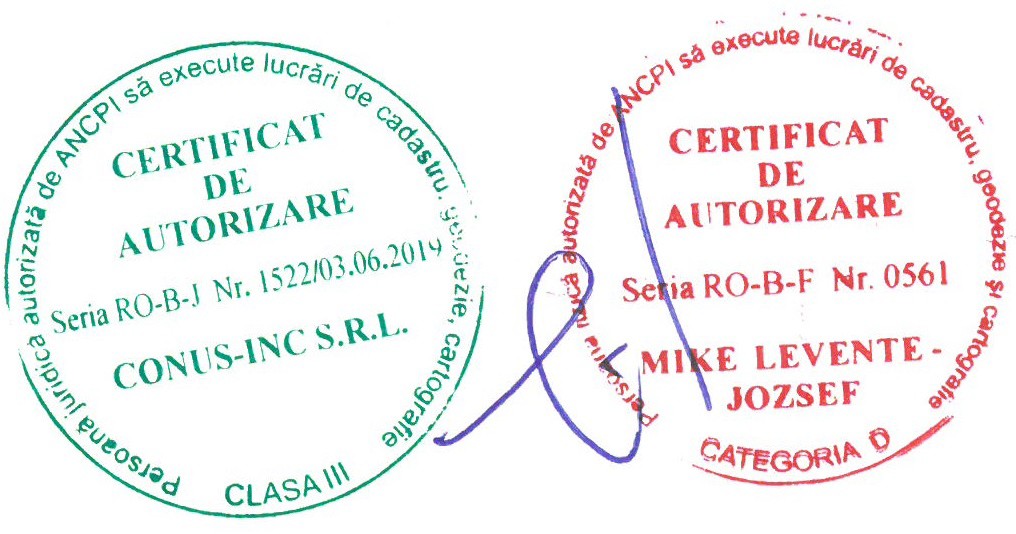 1. DESCRIEREA IMOBILULUI1. DESCRIEREA IMOBILULUI1. DESCRIEREA IMOBILULUI1. DESCRIEREA IMOBILULUI1. DESCRIEREA IMOBILULUI1. DESCRIEREA IMOBILULUI1. DESCRIEREA IMOBILULUI1. DESCRIEREA IMOBILULUI1. DESCRIEREA IMOBILULUI1. DESCRIEREA IMOBILULUI1. DESCRIEREA IMOBILULUI1. DESCRIEREA IMOBILULUI1. DESCRIEREA IMOBILULUI1. DESCRIEREA IMOBILULUI1. DESCRIEREA IMOBILULUI1. DESCRIEREA IMOBILULUI1. DESCRIEREA IMOBILULUIDATE TERENDATE TERENDATE TERENDATE TERENDATE TERENDATE TERENDATE TERENDATE TERENDATE TERENDATE TERENDATE TERENDATE CONSTRUCŢIIDATE CONSTRUCŢIIDATE CONSTRUCŢIIDATE CONSTRUCŢIIDATE CONSTRUCŢIIDATE CONSTRUCŢIIIdentificator terenAdresă imobilNumăr cadastralNr. CFSuprafaţa măsuratăIntravilan/ extra.(I/ E)Nr. top.Nr. tarlaNr. parcelăCategorie folosinţăSuprafaţă parcelăIdentificator construcţieCod grupă destinaţieSuprafaţa construităNr. niveluriNr. CFConstr. cu acte (DA/NU)2920Tarla: 103, Parcela: -512631120E103F11202. PROPRIETATEA / POSESIA2. PROPRIETATEA / POSESIA2. PROPRIETATEA / POSESIA2. PROPRIETATEA / POSESIA2. PROPRIETATEA / POSESIA2. PROPRIETATEA / POSESIA2. PROPRIETATEA / POSESIA2. PROPRIETATEA / POSESIA2. PROPRIETATEA / POSESIA2. PROPRIETATEA / POSESIA2. PROPRIETATEA / POSESIA2. PROPRIETATEA / POSESIA2. PROPRIETATEA / POSESIATitularul dreptului / posesieiTitularul dreptului / posesieiTitularul dreptului / posesieiData naşterii / CUIDomiciliu / SediuCota parteIdentificator entitate asociatăCotă parte teren UIMod de dobândireAct juridicAct juridicAct juridicObs. privitoare la proprietarNume / DenumireIniţiala tatăluiPrenumeData naşterii / CUIDomiciliu / SediuCota parteIdentificator entitate asociatăCotă parte teren UIMod de dobândireTip actNr. act / dataEmitentObs. privitoare la proprietarHORVATHZSOLT29.04.1975Romania1/12920Succesiuneact notarialCERTIFICAT DE MOSTENITOR SUPLIMENTAR NR. 37 IN COPIE LEGALIZATA / 12.09.2014NP Lajos Katalin3. SARCINI / DEZMEMBRĂMINTE3. SARCINI / DEZMEMBRĂMINTE3. SARCINI / DEZMEMBRĂMINTE3. SARCINI / DEZMEMBRĂMINTE3. SARCINI / DEZMEMBRĂMINTE3. SARCINI / DEZMEMBRĂMINTE3. SARCINI / DEZMEMBRĂMINTE3. SARCINI / DEZMEMBRĂMINTE3. SARCINI / DEZMEMBRĂMINTE3. SARCINI / DEZMEMBRĂMINTE3. SARCINI / DEZMEMBRĂMINTE3. SARCINI / DEZMEMBRĂMINTE3. SARCINI / DEZMEMBRĂMINTETitularTitularTitularData naşterii / CUIDomiciliu / SediuTipul sarcinii sau al dezmembrămintelor dreptului de proprietateCota parteIdentificator entitate asociatăAct juridicAct juridicAct juridicValoare ipotecăTip monedăNume / DenumireIniţiala tatăluiPrenumeData naşterii / CUIDomiciliu / SediuTipul sarcinii sau al dezmembrămintelor dreptului de proprietateCota parteIdentificator entitate asociatăTip actNr. act / dataEmitentValoare ipotecăTip monedă-------------4. NOTĂRI, PROCESE, INTERDICŢII4. NOTĂRI, PROCESE, INTERDICŢII4. NOTĂRI, PROCESE, INTERDICŢII4. NOTĂRI, PROCESE, INTERDICŢII4. NOTĂRI, PROCESE, INTERDICŢII5. OBSERVAŢII5. OBSERVAŢII5. OBSERVAŢIITipul notăriiTip actNr. act/ dataEmitentIdentificator entitate asociatăImobil împrejmuit/ neîmprejmuitImobil contestat/ necontestatAlte observaţii-----Neîmprejmuit1. DESCRIEREA IMOBILULUI1. DESCRIEREA IMOBILULUI1. DESCRIEREA IMOBILULUI1. DESCRIEREA IMOBILULUI1. DESCRIEREA IMOBILULUI1. DESCRIEREA IMOBILULUI1. DESCRIEREA IMOBILULUI1. DESCRIEREA IMOBILULUI1. DESCRIEREA IMOBILULUI1. DESCRIEREA IMOBILULUI1. DESCRIEREA IMOBILULUI1. DESCRIEREA IMOBILULUI1. DESCRIEREA IMOBILULUI1. DESCRIEREA IMOBILULUI1. DESCRIEREA IMOBILULUI1. DESCRIEREA IMOBILULUI1. DESCRIEREA IMOBILULUIDATE TERENDATE TERENDATE TERENDATE TERENDATE TERENDATE TERENDATE TERENDATE TERENDATE TERENDATE TERENDATE TERENDATE CONSTRUCŢIIDATE CONSTRUCŢIIDATE CONSTRUCŢIIDATE CONSTRUCŢIIDATE CONSTRUCŢIIDATE CONSTRUCŢIIIdentificator terenAdresă imobilNumăr cadastralNr. CFSuprafaţa măsuratăIntravilan/ extra.(I/ E)Nr. top.Nr. tarlaNr. parcelăCategorie folosinţăSuprafaţă parcelăIdentificator construcţieCod grupă destinaţieSuprafaţa construităNr. niveluriNr. CFConstr. cu acte (DA/NU)2921Tarla: 103, Parcela: 6111336E103611F13362. PROPRIETATEA / POSESIA2. PROPRIETATEA / POSESIA2. PROPRIETATEA / POSESIA2. PROPRIETATEA / POSESIA2. PROPRIETATEA / POSESIA2. PROPRIETATEA / POSESIA2. PROPRIETATEA / POSESIA2. PROPRIETATEA / POSESIA2. PROPRIETATEA / POSESIA2. PROPRIETATEA / POSESIA2. PROPRIETATEA / POSESIA2. PROPRIETATEA / POSESIA2. PROPRIETATEA / POSESIATitularul dreptului / posesieiTitularul dreptului / posesieiTitularul dreptului / posesieiData naşterii / CUIDomiciliu / SediuCota parteIdentificator entitate asociatăCotă parte teren UIMod de dobândireAct juridicAct juridicAct juridicObs. privitoare la proprietarNume / DenumireIniţiala tatăluiPrenumeData naşterii / CUIDomiciliu / SediuCota parteIdentificator entitate asociatăCotă parte teren UIMod de dobândireTip actNr. act / dataEmitentObs. privitoare la proprietarHORVÁTHKÁROLY1/12921Reconstituireact administrativ22804 /23.03.1996CJSDPATLipsa CNP3. SARCINI / DEZMEMBRĂMINTE3. SARCINI / DEZMEMBRĂMINTE3. SARCINI / DEZMEMBRĂMINTE3. SARCINI / DEZMEMBRĂMINTE3. SARCINI / DEZMEMBRĂMINTE3. SARCINI / DEZMEMBRĂMINTE3. SARCINI / DEZMEMBRĂMINTE3. SARCINI / DEZMEMBRĂMINTE3. SARCINI / DEZMEMBRĂMINTE3. SARCINI / DEZMEMBRĂMINTE3. SARCINI / DEZMEMBRĂMINTE3. SARCINI / DEZMEMBRĂMINTE3. SARCINI / DEZMEMBRĂMINTETitularTitularTitularData naşterii / CUIDomiciliu / SediuTipul sarcinii sau al dezmembrămintelor dreptului de proprietateCota parteIdentificator entitate asociatăAct juridicAct juridicAct juridicValoare ipotecăTip monedăNume / DenumireIniţiala tatăluiPrenumeData naşterii / CUIDomiciliu / SediuTipul sarcinii sau al dezmembrămintelor dreptului de proprietateCota parteIdentificator entitate asociatăTip actNr. act / dataEmitentValoare ipotecăTip monedă-------------4. NOTĂRI, PROCESE, INTERDICŢII4. NOTĂRI, PROCESE, INTERDICŢII4. NOTĂRI, PROCESE, INTERDICŢII4. NOTĂRI, PROCESE, INTERDICŢII4. NOTĂRI, PROCESE, INTERDICŢII5. OBSERVAŢII5. OBSERVAŢII5. OBSERVAŢIITipul notăriiTip actNr. act/ dataEmitentIdentificator entitate asociatăImobil împrejmuit/ neîmprejmuitImobil contestat/ necontestatAlte observaţii-----NeîmprejmuitDatele cadastrale evidentiate in titlul de proprietate sunt obtinute din proiectul de parcelare realizat pentru aceasta zona, in care s-a realizat o numerotare proprie a tarlalelor si a parcelelor. In titlul de proprietate este trecuta tarlaua 17, imobilul se afla in tarlaua cadastrală 103 din comuna Dealu.1. DESCRIEREA IMOBILULUI1. DESCRIEREA IMOBILULUI1. DESCRIEREA IMOBILULUI1. DESCRIEREA IMOBILULUI1. DESCRIEREA IMOBILULUI1. DESCRIEREA IMOBILULUI1. DESCRIEREA IMOBILULUI1. DESCRIEREA IMOBILULUI1. DESCRIEREA IMOBILULUI1. DESCRIEREA IMOBILULUI1. DESCRIEREA IMOBILULUI1. DESCRIEREA IMOBILULUI1. DESCRIEREA IMOBILULUI1. DESCRIEREA IMOBILULUI1. DESCRIEREA IMOBILULUI1. DESCRIEREA IMOBILULUI1. DESCRIEREA IMOBILULUIDATE TERENDATE TERENDATE TERENDATE TERENDATE TERENDATE TERENDATE TERENDATE TERENDATE TERENDATE TERENDATE TERENDATE CONSTRUCŢIIDATE CONSTRUCŢIIDATE CONSTRUCŢIIDATE CONSTRUCŢIIDATE CONSTRUCŢIIDATE CONSTRUCŢIIIdentificator terenAdresă imobilNumăr cadastralNr. CFSuprafaţa măsuratăIntravilan/ extra.(I/ E)Nr. top.Nr. tarlaNr. parcelăCategorie folosinţăSuprafaţă parcelăIdentificator construcţieCod grupă destinaţieSuprafaţa construităNr. niveluriNr. CFConstr. cu acte (DA/NU)2922Tarla: 103, Parcela: 612;Tarla: 103, Parcela: 6134856E103612F13272922Tarla: 103, Parcela: 612;Tarla: 103, Parcela: 6134856E103613A35292. PROPRIETATEA / POSESIA2. PROPRIETATEA / POSESIA2. PROPRIETATEA / POSESIA2. PROPRIETATEA / POSESIA2. PROPRIETATEA / POSESIA2. PROPRIETATEA / POSESIA2. PROPRIETATEA / POSESIA2. PROPRIETATEA / POSESIA2. PROPRIETATEA / POSESIA2. PROPRIETATEA / POSESIA2. PROPRIETATEA / POSESIA2. PROPRIETATEA / POSESIA2. PROPRIETATEA / POSESIATitularul dreptului / posesieiTitularul dreptului / posesieiTitularul dreptului / posesieiData naşterii / CUIDomiciliu / SediuCota parteIdentificator entitate asociatăCotă parte teren UIMod de dobândireAct juridicAct juridicAct juridicObs. privitoare la proprietarNume / DenumireIniţiala tatăluiPrenumeData naşterii / CUIDomiciliu / SediuCota parteIdentificator entitate asociatăCotă parte teren UIMod de dobândireTip actNr. act / dataEmitentObs. privitoare la proprietarHORVÁTHDIONISIE1/12922Reconstituireact administrativ22820 /30.03.1996CJSDPATLipsa CNPSZABÓKATALIN1/12922Reconstituireact administrativ22820 /30.03.1996CJSDPATLipsa CNPHORVÁTHILONA1/12922Reconstituireact administrativ22820 /30.03.1996CJSDPATLipsa CNPNYISZTORANNA1/12922Reconstituireact administrativ22820 /30.03.1996CJSDPATLipsa CNP3. SARCINI / DEZMEMBRĂMINTE3. SARCINI / DEZMEMBRĂMINTE3. SARCINI / DEZMEMBRĂMINTE3. SARCINI / DEZMEMBRĂMINTE3. SARCINI / DEZMEMBRĂMINTE3. SARCINI / DEZMEMBRĂMINTE3. SARCINI / DEZMEMBRĂMINTE3. SARCINI / DEZMEMBRĂMINTE3. SARCINI / DEZMEMBRĂMINTE3. SARCINI / DEZMEMBRĂMINTE3. SARCINI / DEZMEMBRĂMINTE3. SARCINI / DEZMEMBRĂMINTE3. SARCINI / DEZMEMBRĂMINTETitularTitularTitularData naşterii / CUIDomiciliu / SediuTipul sarcinii sau al dezmembrămintelor dreptului de proprietateCota parteIdentificator entitate asociatăAct juridicAct juridicAct juridicValoare ipotecăTip monedăNume / DenumireIniţiala tatăluiPrenumeData naşterii / CUIDomiciliu / SediuTipul sarcinii sau al dezmembrămintelor dreptului de proprietateCota parteIdentificator entitate asociatăTip actNr. act / dataEmitentValoare ipotecăTip monedă-------------4. NOTĂRI, PROCESE, INTERDICŢII4. NOTĂRI, PROCESE, INTERDICŢII4. NOTĂRI, PROCESE, INTERDICŢII4. NOTĂRI, PROCESE, INTERDICŢII4. NOTĂRI, PROCESE, INTERDICŢII5. OBSERVAŢII5. OBSERVAŢII5. OBSERVAŢIITipul notăriiTip actNr. act/ dataEmitentIdentificator entitate asociatăImobil împrejmuit/ neîmprejmuitImobil contestat/ necontestatAlte observaţii-----NeîmprejmuitDatele cadastrale evidentiate in titlul de proprietate sunt obtinute din proiectul de parcelare realizat pentru aceasta zona, in care s-a realizat o numerotare proprie a tarlalelor si a parcelelor. In titlul de proprietate este trecuta tarlaua 17, imobilul se afla in tarlaua cadastrală 103 din comuna Dealu.Datele cadastrale evidentiate in titlul de proprietate sunt obtinute din proiectul de parcelare realizat pentru aceasta zona, in care s-a realizat o numerotare proprie a tarlalelor si a parcelelor. In titlul de proprietate este trecuta tarlaua 17, imobilul se afla in tarlaua cadastrală 103 dincomuna Dealu.1. DESCRIEREA IMOBILULUI1. DESCRIEREA IMOBILULUI1. DESCRIEREA IMOBILULUI1. DESCRIEREA IMOBILULUI1. DESCRIEREA IMOBILULUI1. DESCRIEREA IMOBILULUI1. DESCRIEREA IMOBILULUI1. DESCRIEREA IMOBILULUI1. DESCRIEREA IMOBILULUI1. DESCRIEREA IMOBILULUI1. DESCRIEREA IMOBILULUI1. DESCRIEREA IMOBILULUI1. DESCRIEREA IMOBILULUI1. DESCRIEREA IMOBILULUI1. DESCRIEREA IMOBILULUI1. DESCRIEREA IMOBILULUI1. DESCRIEREA IMOBILULUIDATE TERENDATE TERENDATE TERENDATE TERENDATE TERENDATE TERENDATE TERENDATE TERENDATE TERENDATE TERENDATE TERENDATE CONSTRUCŢIIDATE CONSTRUCŢIIDATE CONSTRUCŢIIDATE CONSTRUCŢIIDATE CONSTRUCŢIIDATE CONSTRUCŢIIIdentificator terenAdresă imobilNumăr cadastralNr. CFSuprafaţa măsuratăIntravilan/ extra.(I/ E)Nr. top.Nr. tarlaNr. parcelăCategorie folosinţăSuprafaţă parcelăIdentificator construcţieCod grupă destinaţieSuprafaţa construităNr. niveluriNr. CFConstr. cu acte (DA/NU)2923Tarla: 103, Parcela: -512644006E103A40062. PROPRIETATEA / POSESIA2. PROPRIETATEA / POSESIA2. PROPRIETATEA / POSESIA2. PROPRIETATEA / POSESIA2. PROPRIETATEA / POSESIA2. PROPRIETATEA / POSESIA2. PROPRIETATEA / POSESIA2. PROPRIETATEA / POSESIA2. PROPRIETATEA / POSESIA2. PROPRIETATEA / POSESIA2. PROPRIETATEA / POSESIA2. PROPRIETATEA / POSESIA2. PROPRIETATEA / POSESIATitularul dreptului / posesieiTitularul dreptului / posesieiTitularul dreptului / posesieiData naşterii / CUIDomiciliu / SediuCota parteIdentificator entitate asociatăCotă parte teren UIMod de dobândireAct juridicAct juridicAct juridicObs. privitoare la proprietarNume / DenumireIniţiala tatăluiPrenumeData naşterii / CUIDomiciliu / SediuCota parteIdentificator entitate asociatăCotă parte teren UIMod de dobândireTip actNr. act / dataEmitentObs. privitoare la proprietarHORVATHZSOLT29.04.1975Romania1/12923Succesiuneact notarialCERTIFICAT DE MOSTENITOR SUPLIMENTAR NR. 37 IN COPIE LEGALIZATA / 12.09.2014NP Lajos Katalin3. SARCINI / DEZMEMBRĂMINTE3. SARCINI / DEZMEMBRĂMINTE3. SARCINI / DEZMEMBRĂMINTE3. SARCINI / DEZMEMBRĂMINTE3. SARCINI / DEZMEMBRĂMINTE3. SARCINI / DEZMEMBRĂMINTE3. SARCINI / DEZMEMBRĂMINTE3. SARCINI / DEZMEMBRĂMINTE3. SARCINI / DEZMEMBRĂMINTE3. SARCINI / DEZMEMBRĂMINTE3. SARCINI / DEZMEMBRĂMINTE3. SARCINI / DEZMEMBRĂMINTE3. SARCINI / DEZMEMBRĂMINTETitularTitularTitularData naşterii / CUIDomiciliu / SediuTipul sarcinii sau al dezmembrămintelor dreptului de proprietateCota parteIdentificator entitate asociatăAct juridicAct juridicAct juridicValoare ipotecăTip monedăNume / DenumireIniţiala tatăluiPrenumeData naşterii / CUIDomiciliu / SediuTipul sarcinii sau al dezmembrămintelor dreptului de proprietateCota parteIdentificator entitate asociatăTip actNr. act / dataEmitentValoare ipotecăTip monedă-------------4. NOTĂRI, PROCESE, INTERDICŢII4. NOTĂRI, PROCESE, INTERDICŢII4. NOTĂRI, PROCESE, INTERDICŢII4. NOTĂRI, PROCESE, INTERDICŢII4. NOTĂRI, PROCESE, INTERDICŢII5. OBSERVAŢII5. OBSERVAŢII5. OBSERVAŢIITipul notăriiTip actNr. act/ dataEmitentIdentificator entitate asociatăImobil împrejmuit/ neîmprejmuitImobil contestat/ necontestatAlte observaţii-----NeîmprejmuitINREGISTRAT IN PLANUL CADASTRAL FARA LOCALIZARE CERTADATORITA LIPSEI PLANULUI PARCELAR1. DESCRIEREA IMOBILULUI1. DESCRIEREA IMOBILULUI1. DESCRIEREA IMOBILULUI1. DESCRIEREA IMOBILULUI1. DESCRIEREA IMOBILULUI1. DESCRIEREA IMOBILULUI1. DESCRIEREA IMOBILULUI1. DESCRIEREA IMOBILULUI1. DESCRIEREA IMOBILULUI1. DESCRIEREA IMOBILULUI1. DESCRIEREA IMOBILULUI1. DESCRIEREA IMOBILULUI1. DESCRIEREA IMOBILULUI1. DESCRIEREA IMOBILULUI1. DESCRIEREA IMOBILULUI1. DESCRIEREA IMOBILULUI1. DESCRIEREA IMOBILULUIDATE TERENDATE TERENDATE TERENDATE TERENDATE TERENDATE TERENDATE TERENDATE TERENDATE TERENDATE TERENDATE TERENDATE CONSTRUCŢIIDATE CONSTRUCŢIIDATE CONSTRUCŢIIDATE CONSTRUCŢIIDATE CONSTRUCŢIIDATE CONSTRUCŢIIIdentificator terenAdresă imobilNumăr cadastralNr. CFSuprafaţa măsuratăIntravilan/ extra.(I/ E)Nr. top.Nr. tarlaNr. parcelăCategorie folosinţăSuprafaţă parcelăIdentificator construcţieCod grupă destinaţieSuprafaţa construităNr. niveluriNr. CFConstr. cu acte (DA/NU)2924Tarla: 103, Parcela: 6152959E103615A29592. PROPRIETATEA / POSESIA2. PROPRIETATEA / POSESIA2. PROPRIETATEA / POSESIA2. PROPRIETATEA / POSESIA2. PROPRIETATEA / POSESIA2. PROPRIETATEA / POSESIA2. PROPRIETATEA / POSESIA2. PROPRIETATEA / POSESIA2. PROPRIETATEA / POSESIA2. PROPRIETATEA / POSESIA2. PROPRIETATEA / POSESIA2. PROPRIETATEA / POSESIA2. PROPRIETATEA / POSESIATitularul dreptului / posesieiTitularul dreptului / posesieiTitularul dreptului / posesieiData naşterii / CUIDomiciliu / SediuCota parteIdentificator entitate asociatăCotă parte teren UIMod de dobândireAct juridicAct juridicAct juridicObs. privitoare la proprietarNume / DenumireIniţiala tatăluiPrenumeData naşterii / CUIDomiciliu / SediuCota parteIdentificator entitate asociatăCotă parte teren UIMod de dobândireTip actNr. act / dataEmitentObs. privitoare la proprietarHORVÁTHKÁROLY1/12924Reconstituireact administrativ22804 /23.03.1996CJSDPATLipsa CNP3. SARCINI / DEZMEMBRĂMINTE3. SARCINI / DEZMEMBRĂMINTE3. SARCINI / DEZMEMBRĂMINTE3. SARCINI / DEZMEMBRĂMINTE3. SARCINI / DEZMEMBRĂMINTE3. SARCINI / DEZMEMBRĂMINTE3. SARCINI / DEZMEMBRĂMINTE3. SARCINI / DEZMEMBRĂMINTE3. SARCINI / DEZMEMBRĂMINTE3. SARCINI / DEZMEMBRĂMINTE3. SARCINI / DEZMEMBRĂMINTE3. SARCINI / DEZMEMBRĂMINTE3. SARCINI / DEZMEMBRĂMINTETitularTitularTitularData naşterii / CUIDomiciliu / SediuTipul sarcinii sau al dezmembrămintelor dreptului de proprietateCota parteIdentificator entitate asociatăAct juridicAct juridicAct juridicValoare ipotecăTip monedăNume / DenumireIniţiala tatăluiPrenumeData naşterii / CUIDomiciliu / SediuTipul sarcinii sau al dezmembrămintelor dreptului de proprietateCota parteIdentificator entitate asociatăTip actNr. act / dataEmitentValoare ipotecăTip monedă-------------4. NOTĂRI, PROCESE, INTERDICŢII4. NOTĂRI, PROCESE, INTERDICŢII4. NOTĂRI, PROCESE, INTERDICŢII4. NOTĂRI, PROCESE, INTERDICŢII4. NOTĂRI, PROCESE, INTERDICŢII5. OBSERVAŢII5. OBSERVAŢII5. OBSERVAŢIITipul notăriiTip actNr. act/ dataEmitentIdentificator entitate asociatăImobil împrejmuit/ neîmprejmuitImobil contestat/ necontestatAlte observaţii-----NeîmprejmuitDatele cadastrale evidentiate in titlul de proprietate sunt obtinute din proiectul de parcelare realizat pentru aceasta zona, in care s-a realizat o numerotare proprie a tarlalelor si a parcelelor. In titlul de proprietate este trecuta tarlaua 17, imobilul se afla in tarlaua cadastrală 103 din comuna Dealu.1. DESCRIEREA IMOBILULUI1. DESCRIEREA IMOBILULUI1. DESCRIEREA IMOBILULUI1. DESCRIEREA IMOBILULUI1. DESCRIEREA IMOBILULUI1. DESCRIEREA IMOBILULUI1. DESCRIEREA IMOBILULUI1. DESCRIEREA IMOBILULUI1. DESCRIEREA IMOBILULUI1. DESCRIEREA IMOBILULUI1. DESCRIEREA IMOBILULUI1. DESCRIEREA IMOBILULUI1. DESCRIEREA IMOBILULUI1. DESCRIEREA IMOBILULUI1. DESCRIEREA IMOBILULUI1. DESCRIEREA IMOBILULUI1. DESCRIEREA IMOBILULUIDATE TERENDATE TERENDATE TERENDATE TERENDATE TERENDATE TERENDATE TERENDATE TERENDATE TERENDATE TERENDATE TERENDATE CONSTRUCŢIIDATE CONSTRUCŢIIDATE CONSTRUCŢIIDATE CONSTRUCŢIIDATE CONSTRUCŢIIDATE CONSTRUCŢIIIdentificator terenAdresă imobilNumăr cadastralNr. CFSuprafaţa măsuratăIntravilan/ extra.(I/ E)Nr. top.Nr. tarlaNr. parcelăCategorie folosinţăSuprafaţă parcelăIdentificator construcţieCod grupă destinaţieSuprafaţa construităNr. niveluriNr. CFConstr. cu acte (DA/NU)2925Tarla: 103, Parcela: 6164765E103616A47652. PROPRIETATEA / POSESIA2. PROPRIETATEA / POSESIA2. PROPRIETATEA / POSESIA2. PROPRIETATEA / POSESIA2. PROPRIETATEA / POSESIA2. PROPRIETATEA / POSESIA2. PROPRIETATEA / POSESIA2. PROPRIETATEA / POSESIA2. PROPRIETATEA / POSESIA2. PROPRIETATEA / POSESIA2. PROPRIETATEA / POSESIA2. PROPRIETATEA / POSESIA2. PROPRIETATEA / POSESIATitularul dreptului / posesieiTitularul dreptului / posesieiTitularul dreptului / posesieiData naşterii / CUIDomiciliu / SediuCota parteIdentificator entitate asociatăCotă parte teren UIMod de dobândireAct juridicAct juridicAct juridicObs. privitoare la proprietarNume / DenumireIniţiala tatăluiPrenumeData naşterii / CUIDomiciliu / SediuCota parteIdentificator entitate asociatăCotă parte teren UIMod de dobândireTip actNr. act / dataEmitentObs. privitoare la proprietarHORVÁTHDEZIDERIU1/12925Reconstituireact administrativ22822 /30.03.1996CJSDPATLipsa CNP3. SARCINI / DEZMEMBRĂMINTE3. SARCINI / DEZMEMBRĂMINTE3. SARCINI / DEZMEMBRĂMINTE3. SARCINI / DEZMEMBRĂMINTE3. SARCINI / DEZMEMBRĂMINTE3. SARCINI / DEZMEMBRĂMINTE3. SARCINI / DEZMEMBRĂMINTE3. SARCINI / DEZMEMBRĂMINTE3. SARCINI / DEZMEMBRĂMINTE3. SARCINI / DEZMEMBRĂMINTE3. SARCINI / DEZMEMBRĂMINTE3. SARCINI / DEZMEMBRĂMINTE3. SARCINI / DEZMEMBRĂMINTETitularTitularTitularData naşterii / CUIDomiciliu / SediuTipul sarcinii sau al dezmembrămintelor dreptului de proprietateCota parteIdentificator entitate asociatăAct juridicAct juridicAct juridicValoare ipotecăTip monedăNume / DenumireIniţiala tatăluiPrenumeData naşterii / CUIDomiciliu / SediuTipul sarcinii sau al dezmembrămintelor dreptului de proprietateCota parteIdentificator entitate asociatăTip actNr. act / dataEmitentValoare ipotecăTip monedă-------------4. NOTĂRI, PROCESE, INTERDICŢII4. NOTĂRI, PROCESE, INTERDICŢII4. NOTĂRI, PROCESE, INTERDICŢII4. NOTĂRI, PROCESE, INTERDICŢII4. NOTĂRI, PROCESE, INTERDICŢII5. OBSERVAŢII5. OBSERVAŢII5. OBSERVAŢIITipul notăriiTip actNr. act/ dataEmitentIdentificator entitate asociatăImobil împrejmuit/ neîmprejmuitImobil contestat/ necontestatAlte observaţii-----NeîmprejmuitDatele cadastrale evidentiate in titlul de proprietate sunt obtinute din proiectul de parcelare realizat pentru aceasta zona, in care s-a realizat o numerotare proprie a tarlalelor si a parcelelor. In titlul de proprietate este trecuta tarlaua 17, imobilul se afla in tarlaua cadastrală 103 din comuna Dealu.1. DESCRIEREA IMOBILULUI1. DESCRIEREA IMOBILULUI1. DESCRIEREA IMOBILULUI1. DESCRIEREA IMOBILULUI1. DESCRIEREA IMOBILULUI1. DESCRIEREA IMOBILULUI1. DESCRIEREA IMOBILULUI1. DESCRIEREA IMOBILULUI1. DESCRIEREA IMOBILULUI1. DESCRIEREA IMOBILULUI1. DESCRIEREA IMOBILULUI1. DESCRIEREA IMOBILULUI1. DESCRIEREA IMOBILULUI1. DESCRIEREA IMOBILULUI1. DESCRIEREA IMOBILULUI1. DESCRIEREA IMOBILULUI1. DESCRIEREA IMOBILULUIDATE TERENDATE TERENDATE TERENDATE TERENDATE TERENDATE TERENDATE TERENDATE TERENDATE TERENDATE TERENDATE TERENDATE CONSTRUCŢIIDATE CONSTRUCŢIIDATE CONSTRUCŢIIDATE CONSTRUCŢIIDATE CONSTRUCŢIIDATE CONSTRUCŢIIIdentificator terenAdresă imobilNumăr cadastralNr. CFSuprafaţa măsuratăIntravilan/ extra.(I/ E)Nr. top.Nr. tarlaNr. parcelăCategorie folosinţăSuprafaţă parcelăIdentificator construcţieCod grupă destinaţieSuprafaţa construităNr. niveluriNr. CFConstr. cu acte (DA/NU)2926Tarla: 103, Parcela: 6176640E103617A66402. PROPRIETATEA / POSESIA2. PROPRIETATEA / POSESIA2. PROPRIETATEA / POSESIA2. PROPRIETATEA / POSESIA2. PROPRIETATEA / POSESIA2. PROPRIETATEA / POSESIA2. PROPRIETATEA / POSESIA2. PROPRIETATEA / POSESIA2. PROPRIETATEA / POSESIA2. PROPRIETATEA / POSESIA2. PROPRIETATEA / POSESIA2. PROPRIETATEA / POSESIA2. PROPRIETATEA / POSESIATitularul dreptului / posesieiTitularul dreptului / posesieiTitularul dreptului / posesieiData naşterii / CUIDomiciliu / SediuCota parteIdentificator entitate asociatăCotă parte teren UIMod de dobândireAct juridicAct juridicAct juridicObs. privitoare la proprietarNume / DenumireIniţiala tatăluiPrenumeData naşterii / CUIDomiciliu / SediuCota parteIdentificator entitate asociatăCotă parte teren UIMod de dobândireTip actNr. act / dataEmitentObs. privitoare la proprietarHORVÁTHDIONISIE1/12926Reconstituireact administrativ22820 /30.03.1996CJSDPATLipsa CNPSZABÓKATALIN1/12926Reconstituireact administrativ22820 /30.03.1996CJSDPATLipsa CNPHORVÁTHILONA1/12926Reconstituireact administrativ22820 /30.03.1996CJSDPATLipsa CNPNYISZTORANNA1/12926Reconstituireact administrativ22820 /30.03.1996CJSDPATLipsa CNP3. SARCINI / DEZMEMBRĂMINTE3. SARCINI / DEZMEMBRĂMINTE3. SARCINI / DEZMEMBRĂMINTE3. SARCINI / DEZMEMBRĂMINTE3. SARCINI / DEZMEMBRĂMINTE3. SARCINI / DEZMEMBRĂMINTE3. SARCINI / DEZMEMBRĂMINTE3. SARCINI / DEZMEMBRĂMINTE3. SARCINI / DEZMEMBRĂMINTE3. SARCINI / DEZMEMBRĂMINTE3. SARCINI / DEZMEMBRĂMINTE3. SARCINI / DEZMEMBRĂMINTE3. SARCINI / DEZMEMBRĂMINTETitularTitularTitularData naşterii / CUIDomiciliu / SediuTipul sarcinii sau al dezmembrămintelor dreptului de proprietateCota parteIdentificator entitate asociatăAct juridicAct juridicAct juridicValoare ipotecăTip monedăNume / DenumireIniţiala tatăluiPrenumeData naşterii / CUIDomiciliu / SediuTipul sarcinii sau al dezmembrămintelor dreptului de proprietateCota parteIdentificator entitate asociatăTip actNr. act / dataEmitentValoare ipotecăTip monedă-------------4. NOTĂRI, PROCESE, INTERDICŢII4. NOTĂRI, PROCESE, INTERDICŢII4. NOTĂRI, PROCESE, INTERDICŢII4. NOTĂRI, PROCESE, INTERDICŢII4. NOTĂRI, PROCESE, INTERDICŢII5. OBSERVAŢII5. OBSERVAŢII5. OBSERVAŢIITipul notăriiTip actNr. act/ dataEmitentIdentificator entitate asociatăImobil împrejmuit/ neîmprejmuitImobil contestat/ necontestatAlte observaţii-----NeîmprejmuitDatele cadastrale evidentiate in titlul de proprietate sunt obtinute din proiectul de parcelare realizat pentru aceasta zona, in care s-a realizat o numerotare proprie a tarlalelor si a parcelelor. In titlul de proprietate este trecuta tarlaua 17, imobilul se afla in tarlaua cadastrală 103 din comuna Dealu.1. DESCRIEREA IMOBILULUI1. DESCRIEREA IMOBILULUI1. DESCRIEREA IMOBILULUI1. DESCRIEREA IMOBILULUI1. DESCRIEREA IMOBILULUI1. DESCRIEREA IMOBILULUI1. DESCRIEREA IMOBILULUI1. DESCRIEREA IMOBILULUI1. DESCRIEREA IMOBILULUI1. DESCRIEREA IMOBILULUI1. DESCRIEREA IMOBILULUI1. DESCRIEREA IMOBILULUI1. DESCRIEREA IMOBILULUI1. DESCRIEREA IMOBILULUI1. DESCRIEREA IMOBILULUI1. DESCRIEREA IMOBILULUI1. DESCRIEREA IMOBILULUIDATE TERENDATE TERENDATE TERENDATE TERENDATE TERENDATE TERENDATE TERENDATE TERENDATE TERENDATE TERENDATE TERENDATE CONSTRUCŢIIDATE CONSTRUCŢIIDATE CONSTRUCŢIIDATE CONSTRUCŢIIDATE CONSTRUCŢIIDATE CONSTRUCŢIIIdentificator terenAdresă imobilNumăr cadastralNr. CFSuprafaţa măsuratăIntravilan/ extra.(I/ E)Nr. top.Nr. tarlaNr. parcelăCategorie folosinţăSuprafaţă parcelăIdentificator construcţieCod grupă destinaţieSuprafaţa construităNr. niveluriNr. CFConstr. cu acte (DA/NU)2927Tarla: 103, Parcela: -512624590E103A45902. PROPRIETATEA / POSESIA2. PROPRIETATEA / POSESIA2. PROPRIETATEA / POSESIA2. PROPRIETATEA / POSESIA2. PROPRIETATEA / POSESIA2. PROPRIETATEA / POSESIA2. PROPRIETATEA / POSESIA2. PROPRIETATEA / POSESIA2. PROPRIETATEA / POSESIA2. PROPRIETATEA / POSESIA2. PROPRIETATEA / POSESIA2. PROPRIETATEA / POSESIA2. PROPRIETATEA / POSESIATitularul dreptului / posesieiTitularul dreptului / posesieiTitularul dreptului / posesieiData naşterii / CUIDomiciliu / SediuCota parteIdentificator entitate asociatăCotă parte teren UIMod de dobândireAct juridicAct juridicAct juridicObs. privitoare la proprietarNume / DenumireIniţiala tatăluiPrenumeData naşterii / CUIDomiciliu / SediuCota parteIdentificator entitate asociatăCotă parte teren UIMod de dobândireTip actNr. act / dataEmitentObs. privitoare la proprietarHORVATHJULIA08.06.1970Loc. Varsag, Nr.507B, Jud. HARGHITA1/12927Convenţieact notarialCONTRACT DE DONATIE ACT AUT NR.2293 /20.12.2016NP Lajos Katalinca bun propriu3. SARCINI / DEZMEMBRĂMINTE3. SARCINI / DEZMEMBRĂMINTE3. SARCINI / DEZMEMBRĂMINTE3. SARCINI / DEZMEMBRĂMINTE3. SARCINI / DEZMEMBRĂMINTE3. SARCINI / DEZMEMBRĂMINTE3. SARCINI / DEZMEMBRĂMINTE3. SARCINI / DEZMEMBRĂMINTE3. SARCINI / DEZMEMBRĂMINTE3. SARCINI / DEZMEMBRĂMINTE3. SARCINI / DEZMEMBRĂMINTE3. SARCINI / DEZMEMBRĂMINTE3. SARCINI / DEZMEMBRĂMINTETitularTitularTitularData naşterii / CUIDomiciliu / SediuTipul sarcinii sau al dezmembrămintelor dreptului de proprietateCota parteIdentificator entitate asociatăAct juridicAct juridicAct juridicValoare ipotecăTip monedăNume / DenumireIniţiala tatăluiPrenumeData naşterii / CUIDomiciliu / SediuTipul sarcinii sau al dezmembrămintelor dreptului de proprietateCota parteIdentificator entitate asociatăTip actNr. act / dataEmitentValoare ipotecăTip monedă-------------4. NOTĂRI, PROCESE, INTERDICŢII4. NOTĂRI, PROCESE, INTERDICŢII4. NOTĂRI, PROCESE, INTERDICŢII4. NOTĂRI, PROCESE, INTERDICŢII4. NOTĂRI, PROCESE, INTERDICŢII5. OBSERVAŢII5. OBSERVAŢII5. OBSERVAŢIITipul notăriiTip actNr. act/ dataEmitentIdentificator entitate asociatăImobil împrejmuit/ neîmprejmuitImobil contestat/ necontestatAlte observaţii-----NeîmprejmuitIMOBIL INREGISTRAT IN PLANUL CADASTRAL FARA LOCALIZARE CERTA DATORITA LIPSEI PLANULUI PARCELAR1. DESCRIEREA IMOBILULUI1. DESCRIEREA IMOBILULUI1. DESCRIEREA IMOBILULUI1. DESCRIEREA IMOBILULUI1. DESCRIEREA IMOBILULUI1. DESCRIEREA IMOBILULUI1. DESCRIEREA IMOBILULUI1. DESCRIEREA IMOBILULUI1. DESCRIEREA IMOBILULUI1. DESCRIEREA IMOBILULUI1. DESCRIEREA IMOBILULUI1. DESCRIEREA IMOBILULUI1. DESCRIEREA IMOBILULUI1. DESCRIEREA IMOBILULUI1. DESCRIEREA IMOBILULUI1. DESCRIEREA IMOBILULUI1. DESCRIEREA IMOBILULUIDATE TERENDATE TERENDATE TERENDATE TERENDATE TERENDATE TERENDATE TERENDATE TERENDATE TERENDATE TERENDATE TERENDATE CONSTRUCŢIIDATE CONSTRUCŢIIDATE CONSTRUCŢIIDATE CONSTRUCŢIIDATE CONSTRUCŢIIDATE CONSTRUCŢIIIdentificator terenAdresă imobilNumăr cadastralNr. CFSuprafaţa măsuratăIntravilan/ extra.(I/ E)Nr. top.Nr. tarlaNr. parcelăCategorie folosinţăSuprafaţă parcelăIdentificator construcţieCod grupă destinaţieSuprafaţa construităNr. niveluriNr. CFConstr. cu acte (DA/NU)2928Tarla: 103, Parcela: 6195000E103619A50002. PROPRIETATEA / POSESIA2. PROPRIETATEA / POSESIA2. PROPRIETATEA / POSESIA2. PROPRIETATEA / POSESIA2. PROPRIETATEA / POSESIA2. PROPRIETATEA / POSESIA2. PROPRIETATEA / POSESIA2. PROPRIETATEA / POSESIA2. PROPRIETATEA / POSESIA2. PROPRIETATEA / POSESIA2. PROPRIETATEA / POSESIA2. PROPRIETATEA / POSESIA2. PROPRIETATEA / POSESIATitularul dreptului / posesieiTitularul dreptului / posesieiTitularul dreptului / posesieiData naşterii / CUIDomiciliu / SediuCota parteIdentificator entitate asociatăCotă parte teren UIMod de dobândireAct juridicAct juridicAct juridicObs. privitoare la proprietarNume / DenumireIniţiala tatăluiPrenumeData naşterii / CUIDomiciliu / SediuCota parteIdentificator entitate asociatăCotă parte teren UIMod de dobândireTip actNr. act / dataEmitentObs. privitoare la proprietarHORVÁTHKÁROLY1/12928Reconstituireact administrativ22804 /23.03.1996CJSDPATLipsa CNP3. SARCINI / DEZMEMBRĂMINTE3. SARCINI / DEZMEMBRĂMINTE3. SARCINI / DEZMEMBRĂMINTE3. SARCINI / DEZMEMBRĂMINTE3. SARCINI / DEZMEMBRĂMINTE3. SARCINI / DEZMEMBRĂMINTE3. SARCINI / DEZMEMBRĂMINTE3. SARCINI / DEZMEMBRĂMINTE3. SARCINI / DEZMEMBRĂMINTE3. SARCINI / DEZMEMBRĂMINTE3. SARCINI / DEZMEMBRĂMINTE3. SARCINI / DEZMEMBRĂMINTE3. SARCINI / DEZMEMBRĂMINTETitularTitularTitularData naşterii / CUIDomiciliu / SediuTipul sarcinii sau al dezmembrămintelor dreptului de proprietateCota parteIdentificator entitate asociatăAct juridicAct juridicAct juridicValoare ipotecăTip monedăNume / DenumireIniţiala tatăluiPrenumeData naşterii / CUIDomiciliu / SediuTipul sarcinii sau al dezmembrămintelor dreptului de proprietateCota parteIdentificator entitate asociatăTip actNr. act / dataEmitentValoare ipotecăTip monedă-------------4. NOTĂRI, PROCESE, INTERDICŢII4. NOTĂRI, PROCESE, INTERDICŢII4. NOTĂRI, PROCESE, INTERDICŢII4. NOTĂRI, PROCESE, INTERDICŢII4. NOTĂRI, PROCESE, INTERDICŢII5. OBSERVAŢII5. OBSERVAŢII5. OBSERVAŢIITipul notăriiTip actNr. act/ dataEmitentIdentificator entitate asociatăImobil împrejmuit/ neîmprejmuitImobil contestat/ necontestatAlte observaţii-----NeîmprejmuitDatele cadastrale evidentiate in titlul de proprietate sunt obtinute din proiectul de parcelare realizat pentru aceasta zona, in care s-a realizat o numerotare proprie a tarlalelor si a parcelelor. In titlul de proprietate este trecuta tarlaua 17, imobilul se afla in tarlaua cadastrală 103 din comuna Dealu.1. DESCRIEREA IMOBILULUI1. DESCRIEREA IMOBILULUI1. DESCRIEREA IMOBILULUI1. DESCRIEREA IMOBILULUI1. DESCRIEREA IMOBILULUI1. DESCRIEREA IMOBILULUI1. DESCRIEREA IMOBILULUI1. DESCRIEREA IMOBILULUI1. DESCRIEREA IMOBILULUI1. DESCRIEREA IMOBILULUI1. DESCRIEREA IMOBILULUI1. DESCRIEREA IMOBILULUI1. DESCRIEREA IMOBILULUI1. DESCRIEREA IMOBILULUI1. DESCRIEREA IMOBILULUI1. DESCRIEREA IMOBILULUI1. DESCRIEREA IMOBILULUIDATE TERENDATE TERENDATE TERENDATE TERENDATE TERENDATE TERENDATE TERENDATE TERENDATE TERENDATE TERENDATE TERENDATE CONSTRUCŢIIDATE CONSTRUCŢIIDATE CONSTRUCŢIIDATE CONSTRUCŢIIDATE CONSTRUCŢIIDATE CONSTRUCŢIIIdentificator terenAdresă imobilNumăr cadastralNr. CFSuprafaţa măsuratăIntravilan/ extra.(I/ E)Nr. top.Nr. tarlaNr. parcelăCategorie folosinţăSuprafaţă parcelăIdentificator construcţieCod grupă destinaţieSuprafaţa construităNr. niveluriNr. CFConstr. cu acte (DA/NU)2929Tarla: 103, Parcela: 6204929E103620A49292. PROPRIETATEA / POSESIA2. PROPRIETATEA / POSESIA2. PROPRIETATEA / POSESIA2. PROPRIETATEA / POSESIA2. PROPRIETATEA / POSESIA2. PROPRIETATEA / POSESIA2. PROPRIETATEA / POSESIA2. PROPRIETATEA / POSESIA2. PROPRIETATEA / POSESIA2. PROPRIETATEA / POSESIA2. PROPRIETATEA / POSESIA2. PROPRIETATEA / POSESIA2. PROPRIETATEA / POSESIATitularul dreptului / posesieiTitularul dreptului / posesieiTitularul dreptului / posesieiData naşterii / CUIDomiciliu / SediuCota parteIdentificator entitate asociatăCotă parte teren UIMod de dobândireAct juridicAct juridicAct juridicObs. privitoare la proprietarNume / DenumireIniţiala tatăluiPrenumeData naşterii / CUIDomiciliu / SediuCota parteIdentificator entitate asociatăCotă parte teren UIMod de dobândireTip actNr. act / dataEmitentObs. privitoare la proprietarHORVÁTHDEZIDERIU1/12929Reconstituireact administrativ22822 /30.03.1996CJSDPATLipsa CNP3. SARCINI / DEZMEMBRĂMINTE3. SARCINI / DEZMEMBRĂMINTE3. SARCINI / DEZMEMBRĂMINTE3. SARCINI / DEZMEMBRĂMINTE3. SARCINI / DEZMEMBRĂMINTE3. SARCINI / DEZMEMBRĂMINTE3. SARCINI / DEZMEMBRĂMINTE3. SARCINI / DEZMEMBRĂMINTE3. SARCINI / DEZMEMBRĂMINTE3. SARCINI / DEZMEMBRĂMINTE3. SARCINI / DEZMEMBRĂMINTE3. SARCINI / DEZMEMBRĂMINTE3. SARCINI / DEZMEMBRĂMINTETitularTitularTitularData naşterii / CUIDomiciliu / SediuTipul sarcinii sau al dezmembrămintelor dreptului de proprietateCota parteIdentificator entitate asociatăAct juridicAct juridicAct juridicValoare ipotecăTip monedăNume / DenumireIniţiala tatăluiPrenumeData naşterii / CUIDomiciliu / SediuTipul sarcinii sau al dezmembrămintelor dreptului de proprietateCota parteIdentificator entitate asociatăTip actNr. act / dataEmitentValoare ipotecăTip monedă-------------4. NOTĂRI, PROCESE, INTERDICŢII4. NOTĂRI, PROCESE, INTERDICŢII4. NOTĂRI, PROCESE, INTERDICŢII4. NOTĂRI, PROCESE, INTERDICŢII4. NOTĂRI, PROCESE, INTERDICŢII5. OBSERVAŢII5. OBSERVAŢII5. OBSERVAŢIITipul notăriiTip actNr. act/ dataEmitentIdentificator entitate asociatăImobil împrejmuit/ neîmprejmuitImobil contestat/ necontestatAlte observaţii-----NeîmprejmuitDatele cadastrale evidentiate in titlul de proprietate sunt obtinute din proiectul de parcelare realizat pentru aceasta zona, in care s-a realizat o numerotare proprie a tarlalelor si a parcelelor. In titlul de proprietate este trecuta tarlaua 17, imobilul se afla in tarlaua cadastrală 103 din comuna Dealu.1. DESCRIEREA IMOBILULUI1. DESCRIEREA IMOBILULUI1. DESCRIEREA IMOBILULUI1. DESCRIEREA IMOBILULUI1. DESCRIEREA IMOBILULUI1. DESCRIEREA IMOBILULUI1. DESCRIEREA IMOBILULUI1. DESCRIEREA IMOBILULUI1. DESCRIEREA IMOBILULUI1. DESCRIEREA IMOBILULUI1. DESCRIEREA IMOBILULUI1. DESCRIEREA IMOBILULUI1. DESCRIEREA IMOBILULUI1. DESCRIEREA IMOBILULUI1. DESCRIEREA IMOBILULUI1. DESCRIEREA IMOBILULUI1. DESCRIEREA IMOBILULUIDATE TERENDATE TERENDATE TERENDATE TERENDATE TERENDATE TERENDATE TERENDATE TERENDATE TERENDATE TERENDATE TERENDATE CONSTRUCŢIIDATE CONSTRUCŢIIDATE CONSTRUCŢIIDATE CONSTRUCŢIIDATE CONSTRUCŢIIDATE CONSTRUCŢIIIdentificator terenAdresă imobilNumăr cadastralNr. CFSuprafaţa măsuratăIntravilan/ extra.(I/ E)Nr. top.Nr. tarlaNr. parcelăCategorie folosinţăSuprafaţă parcelăIdentificator construcţieCod grupă destinaţieSuprafaţa construităNr. niveluriNr. CFConstr. cu acte (DA/NU)2930Intravilan, Loc. Tibod, UAT. Dealu, Jud.Harghita2426E103660/1DR19212930Intravilan, Loc. Tibod, UAT. Dealu, Jud.Harghita2426I103660/12DR1162930Intravilan, Loc. Tibod, UAT. Dealu, Jud.Harghita2426E103660/3DR3892. PROPRIETATEA / POSESIA2. PROPRIETATEA / POSESIA2. PROPRIETATEA / POSESIA2. PROPRIETATEA / POSESIA2. PROPRIETATEA / POSESIA2. PROPRIETATEA / POSESIA2. PROPRIETATEA / POSESIA2. PROPRIETATEA / POSESIA2. PROPRIETATEA / POSESIA2. PROPRIETATEA / POSESIA2. PROPRIETATEA / POSESIA2. PROPRIETATEA / POSESIA2. PROPRIETATEA / POSESIATitularul dreptului / posesieiTitularul dreptului / posesieiTitularul dreptului / posesieiData naşterii / CUIDomiciliu / SediuCota parteIdentificator entitate asociatăCotă parte teren UIMod de dobândireAct juridicAct juridicAct juridicObs. privitoare la proprietarNume / DenumireIniţiala tatăluiPrenumeData naşterii / CUIDomiciliu / SediuCota parteIdentificator entitate asociatăCotă parte teren UIMod de dobândireTip actNr. act / dataEmitentObs. privitoare la proprietarUAT DEALU9999999999-9991/12930Legeact normativ7 / 13.03.1996PARLAMENTProprietar neidentificat.3. SARCINI / DEZMEMBRĂMINTE3. SARCINI / DEZMEMBRĂMINTE3. SARCINI / DEZMEMBRĂMINTE3. SARCINI / DEZMEMBRĂMINTE3. SARCINI / DEZMEMBRĂMINTE3. SARCINI / DEZMEMBRĂMINTE3. SARCINI / DEZMEMBRĂMINTE3. SARCINI / DEZMEMBRĂMINTE3. SARCINI / DEZMEMBRĂMINTE3. SARCINI / DEZMEMBRĂMINTE3. SARCINI / DEZMEMBRĂMINTE3. SARCINI / DEZMEMBRĂMINTE3. SARCINI / DEZMEMBRĂMINTETitularTitularTitularData naşterii / CUIDomiciliu / SediuTipul sarcinii sau al dezmembrămintelor dreptului de proprietateCota parteIdentificator entitate asociatăAct juridicAct juridicAct juridicValoare ipotecăTip monedăNume / DenumireIniţiala tatăluiPrenumeData naşterii / CUIDomiciliu / SediuTipul sarcinii sau al dezmembrămintelor dreptului de proprietateCota parteIdentificator entitate asociatăTip actNr. act / dataEmitentValoare ipotecăTip monedă-------------4. NOTĂRI, PROCESE, INTERDICŢII4. NOTĂRI, PROCESE, INTERDICŢII4. NOTĂRI, PROCESE, INTERDICŢII4. NOTĂRI, PROCESE, INTERDICŢII4. NOTĂRI, PROCESE, INTERDICŢII5. OBSERVAŢII5. OBSERVAŢII5. OBSERVAŢIITipul notăriiTip actNr. act/ dataEmitentIdentificator entitate asociatăImobil împrejmuit/ neîmprejmuitImobil contestat/ necontestatAlte observaţii-----Neîmprejmuit1. DESCRIEREA IMOBILULUI1. DESCRIEREA IMOBILULUI1. DESCRIEREA IMOBILULUI1. DESCRIEREA IMOBILULUI1. DESCRIEREA IMOBILULUI1. DESCRIEREA IMOBILULUI1. DESCRIEREA IMOBILULUI1. DESCRIEREA IMOBILULUI1. DESCRIEREA IMOBILULUI1. DESCRIEREA IMOBILULUI1. DESCRIEREA IMOBILULUI1. DESCRIEREA IMOBILULUI1. DESCRIEREA IMOBILULUI1. DESCRIEREA IMOBILULUI1. DESCRIEREA IMOBILULUI1. DESCRIEREA IMOBILULUI1. DESCRIEREA IMOBILULUIDATE TERENDATE TERENDATE TERENDATE TERENDATE TERENDATE TERENDATE TERENDATE TERENDATE TERENDATE TERENDATE TERENDATE CONSTRUCŢIIDATE CONSTRUCŢIIDATE CONSTRUCŢIIDATE CONSTRUCŢIIDATE CONSTRUCŢIIDATE CONSTRUCŢIIIdentificator terenAdresă imobilNumăr cadastralNr. CFSuprafaţa măsuratăIntravilan/ extra.(I/ E)Nr. top.Nr. tarlaNr. parcelăCategorie folosinţăSuprafaţă parcelăIdentificator construcţieCod grupă destinaţieSuprafaţa construităNr. niveluriNr. CFConstr. cu acte (DA/NU)2931Tarla: 103, Parcela: 663483E103663F4832. PROPRIETATEA / POSESIA2. PROPRIETATEA / POSESIA2. PROPRIETATEA / POSESIA2. PROPRIETATEA / POSESIA2. PROPRIETATEA / POSESIA2. PROPRIETATEA / POSESIA2. PROPRIETATEA / POSESIA2. PROPRIETATEA / POSESIA2. PROPRIETATEA / POSESIA2. PROPRIETATEA / POSESIA2. PROPRIETATEA / POSESIA2. PROPRIETATEA / POSESIA2. PROPRIETATEA / POSESIATitularul dreptului / posesieiTitularul dreptului / posesieiTitularul dreptului / posesieiData naşterii / CUIDomiciliu / SediuCota parteIdentificator entitate asociatăCotă parte teren UIMod de dobândireAct juridicAct juridicAct juridicObs. privitoare la proprietarNume / DenumireIniţiala tatăluiPrenumeData naşterii / CUIDomiciliu / SediuCota parteIdentificator entitate asociatăCotă parte teren UIMod de dobândireTip actNr. act / dataEmitentObs. privitoare la proprietarFAZAKASGABRIELA1/12931Reconstituireact administrativ22799 /22.03.1996CJSDPATLipsa CNPFAZAKASOLGA1/12931Reconstituireact administrativ22799 /22.03.1996CJSDPATLipsa CNPARANYANNA1/12931Reconstituireact administrativ22799 /22.03.1996CJSDPATLipsa CNPDAKÓIOAN1/12931Reconstituireact administrativ22799 /22.03.1996CJSDPATLipsa CNP3. SARCINI / DEZMEMBRĂMINTE3. SARCINI / DEZMEMBRĂMINTE3. SARCINI / DEZMEMBRĂMINTE3. SARCINI / DEZMEMBRĂMINTE3. SARCINI / DEZMEMBRĂMINTE3. SARCINI / DEZMEMBRĂMINTE3. SARCINI / DEZMEMBRĂMINTE3. SARCINI / DEZMEMBRĂMINTE3. SARCINI / DEZMEMBRĂMINTE3. SARCINI / DEZMEMBRĂMINTE3. SARCINI / DEZMEMBRĂMINTE3. SARCINI / DEZMEMBRĂMINTE3. SARCINI / DEZMEMBRĂMINTETitularTitularTitularData naşterii / CUIDomiciliu / SediuTipul sarcinii sau al dezmembrămintelor dreptului de proprietateCota parteIdentificator entitate asociatăAct juridicAct juridicAct juridicValoare ipotecăTip monedăNume / DenumireIniţiala tatăluiPrenumeData naşterii / CUIDomiciliu / SediuTipul sarcinii sau al dezmembrămintelor dreptului de proprietateCota parteIdentificator entitate asociatăTip actNr. act / dataEmitentValoare ipotecăTip monedă-------------4. NOTĂRI, PROCESE, INTERDICŢII4. NOTĂRI, PROCESE, INTERDICŢII4. NOTĂRI, PROCESE, INTERDICŢII4. NOTĂRI, PROCESE, INTERDICŢII4. NOTĂRI, PROCESE, INTERDICŢII5. OBSERVAŢII5. OBSERVAŢII5. OBSERVAŢIITipul notăriiTip actNr. act/ dataEmitentIdentificator entitate asociatăImobil împrejmuit/ neîmprejmuitImobil contestat/ necontestatAlte observaţii-----NeîmprejmuitDatele cadastrale evidentiate in titlul de proprietate sunt obtinute din proiectul de parcelare realizat pentru aceasta zona, in care s-a realizat o numerotare proprie a tarlalelor si a parcelelor. In titlul de proprietate este trecuta tarlaua 17, imobilul se afla in tarlaua cadastrală 103 din comuna Dealu.1. DESCRIEREA IMOBILULUI1. DESCRIEREA IMOBILULUI1. DESCRIEREA IMOBILULUI1. DESCRIEREA IMOBILULUI1. DESCRIEREA IMOBILULUI1. DESCRIEREA IMOBILULUI1. DESCRIEREA IMOBILULUI1. DESCRIEREA IMOBILULUI1. DESCRIEREA IMOBILULUI1. DESCRIEREA IMOBILULUI1. DESCRIEREA IMOBILULUI1. DESCRIEREA IMOBILULUI1. DESCRIEREA IMOBILULUI1. DESCRIEREA IMOBILULUI1. DESCRIEREA IMOBILULUI1. DESCRIEREA IMOBILULUI1. DESCRIEREA IMOBILULUIDATE TERENDATE TERENDATE TERENDATE TERENDATE TERENDATE TERENDATE TERENDATE TERENDATE TERENDATE TERENDATE TERENDATE CONSTRUCŢIIDATE CONSTRUCŢIIDATE CONSTRUCŢIIDATE CONSTRUCŢIIDATE CONSTRUCŢIIDATE CONSTRUCŢIIIdentificator terenAdresă imobilNumăr cadastralNr. CFSuprafaţa măsuratăIntravilan/ extra.(I/ E)Nr. top.Nr. tarlaNr. parcelăCategorie folosinţăSuprafaţă parcelăIdentificator construcţieCod grupă destinaţieSuprafaţa construităNr. niveluriNr. CFConstr. cu acte (DA/NU)2932Tarla: 103, Parcela: 3377/37184E1033377/3A71842. PROPRIETATEA / POSESIA2. PROPRIETATEA / POSESIA2. PROPRIETATEA / POSESIA2. PROPRIETATEA / POSESIA2. PROPRIETATEA / POSESIA2. PROPRIETATEA / POSESIA2. PROPRIETATEA / POSESIA2. PROPRIETATEA / POSESIA2. PROPRIETATEA / POSESIA2. PROPRIETATEA / POSESIA2. PROPRIETATEA / POSESIA2. PROPRIETATEA / POSESIA2. PROPRIETATEA / POSESIATitularul dreptului / posesieiTitularul dreptului / posesieiTitularul dreptului / posesieiData naşterii / CUIDomiciliu / SediuCota parteIdentificator entitate asociatăCotă parte teren UIMod de dobândireAct juridicAct juridicAct juridicObs. privitoare la proprietarNume / DenumireIniţiala tatăluiPrenumeData naşterii / CUIDomiciliu / SediuCota parteIdentificator entitate asociatăCotă parte teren UIMod de dobândireTip actNr. act / dataEmitentObs. privitoare la proprietarDAKOANTAL1/12932Reconstituireact administrativPVPP 7349 /23.07.2020Comuna DealuLipsa CNP, proprietar decedat.3. SARCINI / DEZMEMBRĂMINTE3. SARCINI / DEZMEMBRĂMINTE3. SARCINI / DEZMEMBRĂMINTE3. SARCINI / DEZMEMBRĂMINTE3. SARCINI / DEZMEMBRĂMINTE3. SARCINI / DEZMEMBRĂMINTE3. SARCINI / DEZMEMBRĂMINTE3. SARCINI / DEZMEMBRĂMINTE3. SARCINI / DEZMEMBRĂMINTE3. SARCINI / DEZMEMBRĂMINTE3. SARCINI / DEZMEMBRĂMINTE3. SARCINI / DEZMEMBRĂMINTE3. SARCINI / DEZMEMBRĂMINTETitularTitularTitularData naşterii / CUIDomiciliu / SediuTipul sarcinii sau al dezmembrămintelor dreptului de proprietateCota parteIdentificator entitate asociatăAct juridicAct juridicAct juridicValoare ipotecăTip monedăNume / DenumireIniţiala tatăluiPrenumeData naşterii / CUIDomiciliu / SediuTipul sarcinii sau al dezmembrămintelor dreptului de proprietateCota parteIdentificator entitate asociatăTip actNr. act / dataEmitentValoare ipotecăTip monedă-------------4. NOTĂRI, PROCESE, INTERDICŢII4. NOTĂRI, PROCESE, INTERDICŢII4. NOTĂRI, PROCESE, INTERDICŢII4. NOTĂRI, PROCESE, INTERDICŢII4. NOTĂRI, PROCESE, INTERDICŢII5. OBSERVAŢII5. OBSERVAŢII5. OBSERVAŢIITipul notăriiTip actNr. act/ dataEmitentIdentificator entitate asociatăImobil împrejmuit/ neîmprejmuitImobil contestat/ necontestatAlte observaţii-----Neîmprejmuit1. DESCRIEREA IMOBILULUI1. DESCRIEREA IMOBILULUI1. DESCRIEREA IMOBILULUI1. DESCRIEREA IMOBILULUI1. DESCRIEREA IMOBILULUI1. DESCRIEREA IMOBILULUI1. DESCRIEREA IMOBILULUI1. DESCRIEREA IMOBILULUI1. DESCRIEREA IMOBILULUI1. DESCRIEREA IMOBILULUI1. DESCRIEREA IMOBILULUI1. DESCRIEREA IMOBILULUI1. DESCRIEREA IMOBILULUI1. DESCRIEREA IMOBILULUI1. DESCRIEREA IMOBILULUI1. DESCRIEREA IMOBILULUI1. DESCRIEREA IMOBILULUIDATE TERENDATE TERENDATE TERENDATE TERENDATE TERENDATE TERENDATE TERENDATE TERENDATE TERENDATE TERENDATE TERENDATE CONSTRUCŢIIDATE CONSTRUCŢIIDATE CONSTRUCŢIIDATE CONSTRUCŢIIDATE CONSTRUCŢIIDATE CONSTRUCŢIIIdentificator terenAdresă imobilNumăr cadastralNr. CFSuprafaţa măsuratăIntravilan/ extra.(I/ E)Nr. top.Nr. tarlaNr. parcelăCategorie folosinţăSuprafaţă parcelăIdentificator construcţieCod grupă destinaţieSuprafaţa construităNr. niveluriNr. CFConstr. cu acte (DA/NU)2933Tarla: 103, Parcela: -2625585511859E103A118592. PROPRIETATEA / POSESIA2. PROPRIETATEA / POSESIA2. PROPRIETATEA / POSESIA2. PROPRIETATEA / POSESIA2. PROPRIETATEA / POSESIA2. PROPRIETATEA / POSESIA2. PROPRIETATEA / POSESIA2. PROPRIETATEA / POSESIA2. PROPRIETATEA / POSESIA2. PROPRIETATEA / POSESIA2. PROPRIETATEA / POSESIA2. PROPRIETATEA / POSESIA2. PROPRIETATEA / POSESIATitularul dreptului / posesieiTitularul dreptului / posesieiTitularul dreptului / posesieiData naşterii / CUIDomiciliu / SediuCota parteIdentificator entitate asociatăCotă parte teren UIMod de dobândireAct juridicAct juridicAct juridicObs. privitoare la proprietarNume / DenumireIniţiala tatăluiPrenumeData naşterii / CUIDomiciliu / SediuCota parteIdentificator entitate asociatăCotă parte teren UIMod de dobândireTip actNr. act / dataEmitentObs. privitoare la proprietarCSENDŐRÉVA1/22933Legeact administrativ22893/1996 /07.06.2007CJSDPATLipsa CNPCSENDŐRÉVA1/22933Hotarâre Judecătoreascăacţiune în instanţă251/2008,dos. nr.45/268/2008 / 25.02.2008Judecatoria Odorheiu-SecuiescLipsa CNPCSENDŐRIOAN1/22933Hotarâre Judecătoreascăacţiune în instanţă251/2008,dos. nr.45/268/2008 / 25.02.2008Judecatoria Odorheiu-SecuiescLipsa CNP3. SARCINI / DEZMEMBRĂMINTE3. SARCINI / DEZMEMBRĂMINTE3. SARCINI / DEZMEMBRĂMINTE3. SARCINI / DEZMEMBRĂMINTE3. SARCINI / DEZMEMBRĂMINTE3. SARCINI / DEZMEMBRĂMINTE3. SARCINI / DEZMEMBRĂMINTE3. SARCINI / DEZMEMBRĂMINTE3. SARCINI / DEZMEMBRĂMINTE3. SARCINI / DEZMEMBRĂMINTE3. SARCINI / DEZMEMBRĂMINTE3. SARCINI / DEZMEMBRĂMINTE3. SARCINI / DEZMEMBRĂMINTETitularTitularTitularData naşterii / CUIDomiciliu / SediuTipul sarcinii sau al dezmembrămintelor dreptului de proprietateCota parteIdentificator entitate asociatăAct juridicAct juridicAct juridicValoare ipotecăTip monedăNume / DenumireIniţiala tatăluiPrenumeData naşterii / CUIDomiciliu / SediuTipul sarcinii sau al dezmembrămintelor dreptului de proprietateCota parteIdentificator entitate asociatăTip actNr. act / dataEmitentValoare ipotecăTip monedă-------------4. NOTĂRI, PROCESE, INTERDICŢII4. NOTĂRI, PROCESE, INTERDICŢII4. NOTĂRI, PROCESE, INTERDICŢII4. NOTĂRI, PROCESE, INTERDICŢII4. NOTĂRI, PROCESE, INTERDICŢII5. OBSERVAŢII5. OBSERVAŢII5. OBSERVAŢIITipul notăriiTip actNr. act/ dataEmitentIdentificator entitate asociatăImobil împrejmuit/ neîmprejmuitImobil contestat/ necontestatAlte observaţii-----Neîmprejmuit' Móricz'1. DESCRIEREA IMOBILULUI1. DESCRIEREA IMOBILULUI1. DESCRIEREA IMOBILULUI1. DESCRIEREA IMOBILULUI1. DESCRIEREA IMOBILULUI1. DESCRIEREA IMOBILULUI1. DESCRIEREA IMOBILULUI1. DESCRIEREA IMOBILULUI1. DESCRIEREA IMOBILULUI1. DESCRIEREA IMOBILULUI1. DESCRIEREA IMOBILULUI1. DESCRIEREA IMOBILULUI1. DESCRIEREA IMOBILULUI1. DESCRIEREA IMOBILULUI1. DESCRIEREA IMOBILULUI1. DESCRIEREA IMOBILULUI1. DESCRIEREA IMOBILULUIDATE TERENDATE TERENDATE TERENDATE TERENDATE TERENDATE TERENDATE TERENDATE TERENDATE TERENDATE TERENDATE TERENDATE CONSTRUCŢIIDATE CONSTRUCŢIIDATE CONSTRUCŢIIDATE CONSTRUCŢIIDATE CONSTRUCŢIIDATE CONSTRUCŢIIIdentificator terenAdresă imobilNumăr cadastralNr. CFSuprafaţa măsuratăIntravilan/ extra.(I/ E)Nr. top.Nr. tarlaNr. parcelăCategorie folosinţăSuprafaţă parcelăIdentificator construcţieCod grupă destinaţieSuprafaţa construităNr. niveluriNr. CFConstr. cu acte (DA/ NU)2934Tarla: 103, Parcela:3377/4; Tarla: 103,Parcela: 3378/1, 4126/1; Tarla: 103, Parcela: 33745980E1033377/4A42852934Tarla: 103, Parcela:3377/4; Tarla: 103,Parcela: 3378/1, 4126/1; Tarla: 103, Parcela: 33745980E1033378/1, 4126/1F9802934Tarla: 103, Parcela:3377/4; Tarla: 103,Parcela: 3378/1, 4126/1; Tarla: 103, Parcela: 33745980E1033374N7152. PROPRIETATEA / POSESIA2. PROPRIETATEA / POSESIA2. PROPRIETATEA / POSESIA2. PROPRIETATEA / POSESIA2. PROPRIETATEA / POSESIA2. PROPRIETATEA / POSESIA2. PROPRIETATEA / POSESIA2. PROPRIETATEA / POSESIA2. PROPRIETATEA / POSESIA2. PROPRIETATEA / POSESIA2. PROPRIETATEA / POSESIA2. PROPRIETATEA / POSESIA2. PROPRIETATEA / POSESIATitularul dreptului / posesieiTitularul dreptului / posesieiTitularul dreptului / posesieiData naşterii / CUIDomiciliu / SediuCota parteIdentificator entitate asociatăCotă parte teren UIMod de dobândireAct juridicAct juridicAct juridicObs. privitoare la proprietarNume / DenumireIniţiala tatăluiPrenumeData naşterii / CUIDomiciliu / SediuCota parteIdentificator entitate asociatăCotă parte teren UIMod de dobândireTip actNr. act / dataEmitentObs. privitoare la proprietarSEBESTYENFERENC1/12934Reconstituireact administrativPVPP 7350 /23.07.2020Comuna DealuLipsa CNP, proprietar decedat.3. SARCINI / DEZMEMBRĂMINTE3. SARCINI / DEZMEMBRĂMINTE3. SARCINI / DEZMEMBRĂMINTE3. SARCINI / DEZMEMBRĂMINTE3. SARCINI / DEZMEMBRĂMINTE3. SARCINI / DEZMEMBRĂMINTE3. SARCINI / DEZMEMBRĂMINTE3. SARCINI / DEZMEMBRĂMINTE3. SARCINI / DEZMEMBRĂMINTE3. SARCINI / DEZMEMBRĂMINTE3. SARCINI / DEZMEMBRĂMINTE3. SARCINI / DEZMEMBRĂMINTE3. SARCINI / DEZMEMBRĂMINTETitularTitularTitularData naşterii / CUIDomiciliu / SediuTipul sarcinii sau al dezmembrămintelor dreptului de proprietateCota parteIdentificator entitate asociatăAct juridicAct juridicAct juridicValoare ipotecăTip monedăNume / DenumireIniţiala tatăluiPrenumeData naşterii / CUIDomiciliu / SediuTipul sarcinii sau al dezmembrămintelor dreptului de proprietateCota parteIdentificator entitate asociatăTip actNr. act / dataEmitentValoare ipotecăTip monedă-------------4. NOTĂRI, PROCESE, INTERDICŢII4. NOTĂRI, PROCESE, INTERDICŢII4. NOTĂRI, PROCESE, INTERDICŢII4. NOTĂRI, PROCESE, INTERDICŢII4. NOTĂRI, PROCESE, INTERDICŢII5. OBSERVAŢII5. OBSERVAŢII5. OBSERVAŢIITipul notăriiTip actNr. act/ dataEmitentIdentificator entitate asociatăImobil împrejmuit/ neîmprejmuitImobil contestat/ necontestatAlte observaţii-----Neîmprejmuit1. DESCRIEREA IMOBILULUI1. DESCRIEREA IMOBILULUI1. DESCRIEREA IMOBILULUI1. DESCRIEREA IMOBILULUI1. DESCRIEREA IMOBILULUI1. DESCRIEREA IMOBILULUI1. DESCRIEREA IMOBILULUI1. DESCRIEREA IMOBILULUI1. DESCRIEREA IMOBILULUI1. DESCRIEREA IMOBILULUI1. DESCRIEREA IMOBILULUI1. DESCRIEREA IMOBILULUI1. DESCRIEREA IMOBILULUI1. DESCRIEREA IMOBILULUI1. DESCRIEREA IMOBILULUI1. DESCRIEREA IMOBILULUI1. DESCRIEREA IMOBILULUIDATE TERENDATE TERENDATE TERENDATE TERENDATE TERENDATE TERENDATE TERENDATE TERENDATE TERENDATE TERENDATE TERENDATE CONSTRUCŢIIDATE CONSTRUCŢIIDATE CONSTRUCŢIIDATE CONSTRUCŢIIDATE CONSTRUCŢIIDATE CONSTRUCŢIIIdentificator terenAdresă imobilNumăr cadastralNr. CFSuprafaţa măsuratăIntravilan/ extra.(I/ E)Nr. top.Nr. tarlaNr. parcelăCategorie folosinţăSuprafaţă parcelăIdentificator construcţieCod grupă destinaţieSuprafaţa construităNr. niveluriNr. CFConstr. cu acte (DA/NU)2935Tarla: 103, Parcela: -72558646606E103A62162935Tarla: 103, Parcela: -72558646606E103F3902. PROPRIETATEA / POSESIA2. PROPRIETATEA / POSESIA2. PROPRIETATEA / POSESIA2. PROPRIETATEA / POSESIA2. PROPRIETATEA / POSESIA2. PROPRIETATEA / POSESIA2. PROPRIETATEA / POSESIA2. PROPRIETATEA / POSESIA2. PROPRIETATEA / POSESIA2. PROPRIETATEA / POSESIA2. PROPRIETATEA / POSESIA2. PROPRIETATEA / POSESIA2. PROPRIETATEA / POSESIATitularul dreptului / posesieiTitularul dreptului / posesieiTitularul dreptului / posesieiData naşterii / CUIDomiciliu / SediuCota parteIdentificator entitate asociatăCotă parte teren UIMod de dobândireAct juridicAct juridicAct juridicObs. privitoare la proprietarNume / DenumireIniţiala tatăluiPrenumeData naşterii / CUIDomiciliu / SediuCota parteIdentificator entitate asociatăCotă parte teren UIMod de dobândireTip actNr. act / dataEmitentObs. privitoare la proprietarLORINCZFRANCISC1/12935Convenţie218/2008 /05.02.2008BNP FERENCZ IOSIFLipsa CNP3. SARCINI / DEZMEMBRĂMINTE3. SARCINI / DEZMEMBRĂMINTE3. SARCINI / DEZMEMBRĂMINTE3. SARCINI / DEZMEMBRĂMINTE3. SARCINI / DEZMEMBRĂMINTE3. SARCINI / DEZMEMBRĂMINTE3. SARCINI / DEZMEMBRĂMINTE3. SARCINI / DEZMEMBRĂMINTE3. SARCINI / DEZMEMBRĂMINTE3. SARCINI / DEZMEMBRĂMINTE3. SARCINI / DEZMEMBRĂMINTE3. SARCINI / DEZMEMBRĂMINTE3. SARCINI / DEZMEMBRĂMINTETitularTitularTitularData naşterii / CUIDomiciliu / SediuTipul sarcinii sau al dezmembrămintelor dreptului de proprietateCota parteIdentificator entitate asociatăAct juridicAct juridicAct juridicValoare ipotecăTip monedăNume / DenumireIniţiala tatăluiPrenumeData naşterii / CUIDomiciliu / SediuTipul sarcinii sau al dezmembrămintelor dreptului de proprietateCota parteIdentificator entitate asociatăTip actNr. act / dataEmitentValoare ipotecăTip monedă-------------4. NOTĂRI, PROCESE, INTERDICŢII4. NOTĂRI, PROCESE, INTERDICŢII4. NOTĂRI, PROCESE, INTERDICŢII4. NOTĂRI, PROCESE, INTERDICŢII4. NOTĂRI, PROCESE, INTERDICŢII5. OBSERVAŢII5. OBSERVAŢII5. OBSERVAŢIITipul notăriiTip actNr. act/ dataEmitentIdentificator entitate asociatăImobil împrejmuit/ neîmprejmuitImobil contestat/ necontestatAlte observaţii-----Neîmprejmuit1. DESCRIEREA IMOBILULUI1. DESCRIEREA IMOBILULUI1. DESCRIEREA IMOBILULUI1. DESCRIEREA IMOBILULUI1. DESCRIEREA IMOBILULUI1. DESCRIEREA IMOBILULUI1. DESCRIEREA IMOBILULUI1. DESCRIEREA IMOBILULUI1. DESCRIEREA IMOBILULUI1. DESCRIEREA IMOBILULUI1. DESCRIEREA IMOBILULUI1. DESCRIEREA IMOBILULUI1. DESCRIEREA IMOBILULUI1. DESCRIEREA IMOBILULUI1. DESCRIEREA IMOBILULUI1. DESCRIEREA IMOBILULUI1. DESCRIEREA IMOBILULUIDATE TERENDATE TERENDATE TERENDATE TERENDATE TERENDATE TERENDATE TERENDATE TERENDATE TERENDATE TERENDATE TERENDATE CONSTRUCŢIIDATE CONSTRUCŢIIDATE CONSTRUCŢIIDATE CONSTRUCŢIIDATE CONSTRUCŢIIDATE CONSTRUCŢIIIdentificator terenAdresă imobilNumăr cadastralNr. CFSuprafaţa măsuratăIntravilan/ extra.(I/ E)Nr. top.Nr. tarlaNr. parcelăCategorie folosinţăSuprafaţă parcelăIdentificator construcţieCod grupă destinaţieSuprafaţa construităNr. niveluriNr. CFConstr. cu acte (DA/NU)2936Tarla: 103, Parcela: -306530621330E103A13302. PROPRIETATEA / POSESIA2. PROPRIETATEA / POSESIA2. PROPRIETATEA / POSESIA2. PROPRIETATEA / POSESIA2. PROPRIETATEA / POSESIA2. PROPRIETATEA / POSESIA2. PROPRIETATEA / POSESIA2. PROPRIETATEA / POSESIA2. PROPRIETATEA / POSESIA2. PROPRIETATEA / POSESIA2. PROPRIETATEA / POSESIA2. PROPRIETATEA / POSESIA2. PROPRIETATEA / POSESIATitularul dreptului / posesieiTitularul dreptului / posesieiTitularul dreptului / posesieiData naşterii / CUIDomiciliu / SediuCota parteIdentificator entitate asociatăCotă parte teren UIMod de dobândireAct juridicAct juridicAct juridicObs. privitoare la proprietarNume / DenumireIniţiala tatăluiPrenumeData naşterii / CUIDomiciliu / SediuCota parteIdentificator entitate asociatăCotă parte teren UIMod de dobândireTip actNr. act / dataEmitentObs. privitoare la proprietarSZASZGASPAR31.08.1949Loc. Odorheiu Secuiesc, Str. Bradului, Nr.14, Jud.HARGHITA1/12936Convenţie2611/2008 /01.07.2008BNP FANCSALI LEVENTEsi sotiaSZASZHAJNALKA1/12936Convenţie2611/2008 /01.07.2008BNP FANCSALI LEVENTELipsa CNP3. SARCINI / DEZMEMBRĂMINTE3. SARCINI / DEZMEMBRĂMINTE3. SARCINI / DEZMEMBRĂMINTE3. SARCINI / DEZMEMBRĂMINTE3. SARCINI / DEZMEMBRĂMINTE3. SARCINI / DEZMEMBRĂMINTE3. SARCINI / DEZMEMBRĂMINTE3. SARCINI / DEZMEMBRĂMINTE3. SARCINI / DEZMEMBRĂMINTE3. SARCINI / DEZMEMBRĂMINTE3. SARCINI / DEZMEMBRĂMINTE3. SARCINI / DEZMEMBRĂMINTE3. SARCINI / DEZMEMBRĂMINTETitularTitularTitularData naşterii / CUIDomiciliu / SediuTipul sarcinii sau al dezmembrămintelor dreptului de proprietateCota parteIdentificator entitate asociatăAct juridicAct juridicAct juridicValoare ipotecăTip monedăNume / DenumireIniţiala tatăluiPrenumeData naşterii / CUIDomiciliu / SediuTipul sarcinii sau al dezmembrămintelor dreptului de proprietateCota parteIdentificator entitate asociatăTip actNr. act / dataEmitentValoare ipotecăTip monedă-------------4. NOTĂRI, PROCESE, INTERDICŢII4. NOTĂRI, PROCESE, INTERDICŢII4. NOTĂRI, PROCESE, INTERDICŢII4. NOTĂRI, PROCESE, INTERDICŢII4. NOTĂRI, PROCESE, INTERDICŢII5. OBSERVAŢII5. OBSERVAŢII5. OBSERVAŢIITipul notăriiTip actNr. act/ dataEmitentIdentificator entitate asociatăImobil împrejmuit/ neîmprejmuitImobil contestat/ necontestatAlte observaţiiConform art.913 din Codul civil, se rectifica eroarea materiala savarsita la inscrierea proprietarului de sub B1.1 in sensul ca se corecteaza numele cumparatorului din ' Szasz Gaspar Attila in ' Szasz Gaspar '.act notarialContract de schimb act aut. nr.2611 / 30.06.2008BNP Fancsali Levente2936Neîmprejmuit1. DESCRIEREA IMOBILULUI1. DESCRIEREA IMOBILULUI1. DESCRIEREA IMOBILULUI1. DESCRIEREA IMOBILULUI1. DESCRIEREA IMOBILULUI1. DESCRIEREA IMOBILULUI1. DESCRIEREA IMOBILULUI1. DESCRIEREA IMOBILULUI1. DESCRIEREA IMOBILULUI1. DESCRIEREA IMOBILULUI1. DESCRIEREA IMOBILULUI1. DESCRIEREA IMOBILULUI1. DESCRIEREA IMOBILULUI1. DESCRIEREA IMOBILULUI1. DESCRIEREA IMOBILULUI1. DESCRIEREA IMOBILULUI1. DESCRIEREA IMOBILULUIDATE TERENDATE TERENDATE TERENDATE TERENDATE TERENDATE TERENDATE TERENDATE TERENDATE TERENDATE TERENDATE TERENDATE CONSTRUCŢIIDATE CONSTRUCŢIIDATE CONSTRUCŢIIDATE CONSTRUCŢIIDATE CONSTRUCŢIIDATE CONSTRUCŢIIIdentificator terenAdresă imobilNumăr cadastralNr. CFSuprafaţa măsuratăIntravilan/ extra.(I/ E)Nr. top.Nr. tarlaNr. parcelăCategorie folosinţăSuprafaţă parcelăIdentificator construcţieCod grupă destinaţieSuprafaţa construităNr. niveluriNr. CFConstr. cu acte (DA/NU)2937Tarla: 103, Parcela: -307524096449E103F64492. PROPRIETATEA / POSESIA2. PROPRIETATEA / POSESIA2. PROPRIETATEA / POSESIA2. PROPRIETATEA / POSESIA2. PROPRIETATEA / POSESIA2. PROPRIETATEA / POSESIA2. PROPRIETATEA / POSESIA2. PROPRIETATEA / POSESIA2. PROPRIETATEA / POSESIA2. PROPRIETATEA / POSESIA2. PROPRIETATEA / POSESIA2. PROPRIETATEA / POSESIA2. PROPRIETATEA / POSESIATitularul dreptului / posesieiTitularul dreptului / posesieiTitularul dreptului / posesieiData naşterii / CUIDomiciliu / SediuCota parteIdentificator entitate asociatăCotă parte teren UIMod de dobândireAct juridicAct juridicAct juridicObs. privitoare la proprietarNume / DenumireIniţiala tatăluiPrenumeData naşterii / CUIDomiciliu / SediuCota parteIdentificator entitate asociatăCotă parte teren UIMod de dobândireTip actNr. act / dataEmitentObs. privitoare la proprietarLORINCZFRANCISC1/12937Convenţie218 /05.02.2008BNP Ferencz IosifLipsa CNP3. SARCINI / DEZMEMBRĂMINTE3. SARCINI / DEZMEMBRĂMINTE3. SARCINI / DEZMEMBRĂMINTE3. SARCINI / DEZMEMBRĂMINTE3. SARCINI / DEZMEMBRĂMINTE3. SARCINI / DEZMEMBRĂMINTE3. SARCINI / DEZMEMBRĂMINTE3. SARCINI / DEZMEMBRĂMINTE3. SARCINI / DEZMEMBRĂMINTE3. SARCINI / DEZMEMBRĂMINTE3. SARCINI / DEZMEMBRĂMINTE3. SARCINI / DEZMEMBRĂMINTE3. SARCINI / DEZMEMBRĂMINTETitularTitularTitularData naşterii / CUIDomiciliu / SediuTipul sarcinii sau al dezmembrămintelor dreptului de proprietateCota parteIdentificator entitate asociatăAct juridicAct juridicAct juridicValoare ipotecăTip monedăNume / DenumireIniţiala tatăluiPrenumeData naşterii / CUIDomiciliu / SediuTipul sarcinii sau al dezmembrămintelor dreptului de proprietateCota parteIdentificator entitate asociatăTip actNr. act / dataEmitentValoare ipotecăTip monedă-------------4. NOTĂRI, PROCESE, INTERDICŢII4. NOTĂRI, PROCESE, INTERDICŢII4. NOTĂRI, PROCESE, INTERDICŢII4. NOTĂRI, PROCESE, INTERDICŢII4. NOTĂRI, PROCESE, INTERDICŢII5. OBSERVAŢII5. OBSERVAŢII5. OBSERVAŢIITipul notăriiTip actNr. act/ dataEmitentIdentificator entitate asociatăImobil împrejmuit/ neîmprejmuitImobil contestat/ necontestatAlte observaţii-----Neîmprejmuit'Koszirtdulo'1. DESCRIEREA IMOBILULUI1. DESCRIEREA IMOBILULUI1. DESCRIEREA IMOBILULUI1. DESCRIEREA IMOBILULUI1. DESCRIEREA IMOBILULUI1. DESCRIEREA IMOBILULUI1. DESCRIEREA IMOBILULUI1. DESCRIEREA IMOBILULUI1. DESCRIEREA IMOBILULUI1. DESCRIEREA IMOBILULUI1. DESCRIEREA IMOBILULUI1. DESCRIEREA IMOBILULUI1. DESCRIEREA IMOBILULUI1. DESCRIEREA IMOBILULUI1. DESCRIEREA IMOBILULUI1. DESCRIEREA IMOBILULUI1. DESCRIEREA IMOBILULUIDATE TERENDATE TERENDATE TERENDATE TERENDATE TERENDATE TERENDATE TERENDATE TERENDATE TERENDATE TERENDATE TERENDATE CONSTRUCŢIIDATE CONSTRUCŢIIDATE CONSTRUCŢIIDATE CONSTRUCŢIIDATE CONSTRUCŢIIDATE CONSTRUCŢIIIdentificator terenAdresă imobilNumăr cadastralNr. CFSuprafaţa măsuratăIntravilan/ extra.(I/ E)Nr. top.Nr. tarlaNr. parcelăCategorie folosinţăSuprafaţă parcelăIdentificator construcţieCod grupă destinaţieSuprafaţa construităNr. niveluriNr. CFConstr. cu acte (DA/NU)2938Tarla: 17, Parcela: 689;Tarla: 17, Parcela: 690503019713E17689A53942938Tarla: 17, Parcela: 689;Tarla: 17, Parcela: 690503019713E17690F43192. PROPRIETATEA / POSESIA2. PROPRIETATEA / POSESIA2. PROPRIETATEA / POSESIA2. PROPRIETATEA / POSESIA2. PROPRIETATEA / POSESIA2. PROPRIETATEA / POSESIA2. PROPRIETATEA / POSESIA2. PROPRIETATEA / POSESIA2. PROPRIETATEA / POSESIA2. PROPRIETATEA / POSESIA2. PROPRIETATEA / POSESIA2. PROPRIETATEA / POSESIA2. PROPRIETATEA / POSESIATitularul dreptului / posesieiTitularul dreptului / posesieiTitularul dreptului / posesieiData naşterii / CUIDomiciliu / SediuCota parteIdentificator entitate asociatăCotă parte teren UIMod de dobândireAct juridicAct juridicAct juridicObs. privitoare la proprietarNume / DenumireIniţiala tatăluiPrenumeData naşterii / CUIDomiciliu / SediuCota parteIdentificator entitate asociatăCotă parte teren UIMod de dobândireTip actNr. act / dataEmitentObs. privitoare la proprietarNAGYMARIA30.07.19414/162938Succesiuneact notarialCERTIFICAT DE MOSTENITOR SUPLIMENTAR NR. 86/2020, DOS. NR.111 /08.07.2020Fancsali LeventeNAGYLEVENTE11.03.1961Loc. Odorheiu Secuiesc, Intr. Vamii, Nr.6, Ap.1, Jud. HARGHITA3/162938Succesiuneact notarialCERTIFICAT DE MOSTENITOR SUPLIMENTAR NR. 86/2020, DOS. NR.111 /08.07.2020Fancsali LeventeNAGYIMRE13.04.1963Loc. Odorheiu Secuiesc, Str. Mihail Kogalniceanu, Nr.6, Ap.15, Jud.HARGHITA3/162938Succesiuneact notarialCERTIFICAT DE MOSTENITOR SUPLIMENTAR NR. 86/2020, DOS. NR.111 /08.07.2020Fancsali LeventeNAGYLAJOS3/162938Succesiuneact notarialCERTIFICAT DE MOSTENITOR SUPLIMENTAR NR. 86/2020, DOS. NR.111 /08.07.2020Fancsali LeventeLipsa CNP2. PROPRIETATEA / POSESIA2. PROPRIETATEA / POSESIA2. PROPRIETATEA / POSESIA2. PROPRIETATEA / POSESIA2. PROPRIETATEA / POSESIA2. PROPRIETATEA / POSESIA2. PROPRIETATEA / POSESIA2. PROPRIETATEA / POSESIA2. PROPRIETATEA / POSESIA2. PROPRIETATEA / POSESIA2. PROPRIETATEA / POSESIA2. PROPRIETATEA / POSESIA2. PROPRIETATEA / POSESIATitularul dreptului / posesieiTitularul dreptului / posesieiTitularul dreptului / posesieiData naşterii / CUIDomiciliu / SediuCota parteIdentificator entitate asociatăCotă parte teren UIMod de dobândireAct juridicAct juridicAct juridicObs. privitoare la proprietarNume / DenumireIniţiala tatăluiPrenumeData naşterii / CUIDomiciliu / SediuCota parteIdentificator entitate asociatăCotă parte teren UIMod de dobândireTip actNr. act / dataEmitentObs. privitoare la proprietarNAGYEMIL3/162938Succesiuneact notarialCERTIFICAT DE MOSTENITOR SUPLIMENTAR NR. 86/2020, DOS. NR.111 /08.07.2020Fancsali LeventeLipsa CNP3. SARCINI / DEZMEMBRĂMINTE3. SARCINI / DEZMEMBRĂMINTE3. SARCINI / DEZMEMBRĂMINTE3. SARCINI / DEZMEMBRĂMINTE3. SARCINI / DEZMEMBRĂMINTE3. SARCINI / DEZMEMBRĂMINTE3. SARCINI / DEZMEMBRĂMINTE3. SARCINI / DEZMEMBRĂMINTE3. SARCINI / DEZMEMBRĂMINTE3. SARCINI / DEZMEMBRĂMINTE3. SARCINI / DEZMEMBRĂMINTE3. SARCINI / DEZMEMBRĂMINTE3. SARCINI / DEZMEMBRĂMINTETitularTitularTitularData naşterii / CUIDomiciliu / SediuTipul sarcinii sau al dezmembrămintelor dreptului de proprietateCota parteIdentificator entitate asociatăAct juridicAct juridicAct juridicValoare ipotecăTip monedăNume / DenumireIniţiala tatăluiPrenumeData naşterii / CUIDomiciliu / SediuTipul sarcinii sau al dezmembrămintelor dreptului de proprietateCota parteIdentificator entitate asociatăTip actNr. act / dataEmitentValoare ipotecăTip monedă-------------4. NOTĂRI, PROCESE, INTERDICŢII4. NOTĂRI, PROCESE, INTERDICŢII4. NOTĂRI, PROCESE, INTERDICŢII4. NOTĂRI, PROCESE, INTERDICŢII4. NOTĂRI, PROCESE, INTERDICŢII5. OBSERVAŢII5. OBSERVAŢII5. OBSERVAŢIITipul notăriiTip actNr. act/ dataEmitentIdentificator entitate asociatăImobil împrejmuit/ neîmprejmuitImobil contestat/ necontestatAlte observaţii-----NeîmprejmuitNEÎMPREJMUIT NEÎMPREJMUIT1. DESCRIEREA IMOBILULUI1. DESCRIEREA IMOBILULUI1. DESCRIEREA IMOBILULUI1. DESCRIEREA IMOBILULUI1. DESCRIEREA IMOBILULUI1. DESCRIEREA IMOBILULUI1. DESCRIEREA IMOBILULUI1. DESCRIEREA IMOBILULUI1. DESCRIEREA IMOBILULUI1. DESCRIEREA IMOBILULUI1. DESCRIEREA IMOBILULUI1. DESCRIEREA IMOBILULUI1. DESCRIEREA IMOBILULUI1. DESCRIEREA IMOBILULUI1. DESCRIEREA IMOBILULUI1. DESCRIEREA IMOBILULUI1. DESCRIEREA IMOBILULUIDATE TERENDATE TERENDATE TERENDATE TERENDATE TERENDATE TERENDATE TERENDATE TERENDATE TERENDATE TERENDATE TERENDATE CONSTRUCŢIIDATE CONSTRUCŢIIDATE CONSTRUCŢIIDATE CONSTRUCŢIIDATE CONSTRUCŢIIDATE CONSTRUCŢIIIdentificator terenAdresă imobilNumăr cadastralNr. CFSuprafaţa măsuratăIntravilan/ extra.(I/ E)Nr. top.Nr. tarlaNr. parcelăCategorie folosinţăSuprafaţă parcelăIdentificator construcţieCod grupă destinaţieSuprafaţa construităNr. niveluriNr. CFConstr. cu acte (DA/NU)2939Tarla: 103, Parcela: 685;Tarla: 103, Parcela: 6845007E103685A31702939Tarla: 103, Parcela: 685;Tarla: 103, Parcela: 6845007E103684F18372. PROPRIETATEA / POSESIA2. PROPRIETATEA / POSESIA2. PROPRIETATEA / POSESIA2. PROPRIETATEA / POSESIA2. PROPRIETATEA / POSESIA2. PROPRIETATEA / POSESIA2. PROPRIETATEA / POSESIA2. PROPRIETATEA / POSESIA2. PROPRIETATEA / POSESIA2. PROPRIETATEA / POSESIA2. PROPRIETATEA / POSESIA2. PROPRIETATEA / POSESIA2. PROPRIETATEA / POSESIATitularul dreptului / posesieiTitularul dreptului / posesieiTitularul dreptului / posesieiData naşterii / CUIDomiciliu / SediuCota parteIdentificator entitate asociatăCotă parte teren UIMod de dobândireAct juridicAct juridicAct juridicObs. privitoare la proprietarNume / DenumireIniţiala tatăluiPrenumeData naşterii / CUIDomiciliu / SediuCota parteIdentificator entitate asociatăCotă parte teren UIMod de dobândireTip actNr. act / dataEmitentObs. privitoare la proprietarHORVÁTHDIONISIE1/12939Reconstituireact administrativ22820 /30.03.1996CJSDPATLipsa CNPSZABÓKATALIN1/12939Reconstituireact administrativ22820 /30.03.1996CJSDPATLipsa CNPHORVÁTHILONA1/12939Reconstituireact administrativ22820 /30.03.1996CJSDPATLipsa CNPNYISZTORANNA1/12939Reconstituireact administrativ22820 /30.03.1996CJSDPATLipsa CNP3. SARCINI / DEZMEMBRĂMINTE3. SARCINI / DEZMEMBRĂMINTE3. SARCINI / DEZMEMBRĂMINTE3. SARCINI / DEZMEMBRĂMINTE3. SARCINI / DEZMEMBRĂMINTE3. SARCINI / DEZMEMBRĂMINTE3. SARCINI / DEZMEMBRĂMINTE3. SARCINI / DEZMEMBRĂMINTE3. SARCINI / DEZMEMBRĂMINTE3. SARCINI / DEZMEMBRĂMINTE3. SARCINI / DEZMEMBRĂMINTE3. SARCINI / DEZMEMBRĂMINTE3. SARCINI / DEZMEMBRĂMINTETitularTitularTitularData naşterii / CUIDomiciliu / SediuTipul sarcinii sau al dezmembrămintelor dreptului de proprietateCota parteIdentificator entitate asociatăAct juridicAct juridicAct juridicValoare ipotecăTip monedăNume / DenumireIniţiala tatăluiPrenumeData naşterii / CUIDomiciliu / SediuTipul sarcinii sau al dezmembrămintelor dreptului de proprietateCota parteIdentificator entitate asociatăTip actNr. act / dataEmitentValoare ipotecăTip monedă-------------4. NOTĂRI, PROCESE, INTERDICŢII4. NOTĂRI, PROCESE, INTERDICŢII4. NOTĂRI, PROCESE, INTERDICŢII4. NOTĂRI, PROCESE, INTERDICŢII4. NOTĂRI, PROCESE, INTERDICŢII5. OBSERVAŢII5. OBSERVAŢII5. OBSERVAŢIITipul notăriiTip actNr. act/ dataEmitentIdentificator entitate asociatăImobil împrejmuit/ neîmprejmuitImobil contestat/ necontestatAlte observaţii-----NeîmprejmuitDatele cadastrale evidentiate in titlul de proprietate sunt obtinute din proiectul de parcelare realizat pentru aceasta zona, in care s-a realizat o numerotare proprie a tarlalelor si a parcelelor. In titlul de proprietate este trecuta tarlaua 17, imobilul se afla in tarlaua cadastrală 103 din comuna Dealu.Datele cadastrale evidentiate in titlul de proprietate sunt obtinute din proiectul de parcelare realizat pentru aceasta zona, in care s-a realizat o numerotare proprie a tarlalelor si a parcelelor. In titlul de proprietate este trecuta tarlaua 17, imobilul se afla in tarlaua cadastrală 103 dincomuna Dealu.1. DESCRIEREA IMOBILULUI1. DESCRIEREA IMOBILULUI1. DESCRIEREA IMOBILULUI1. DESCRIEREA IMOBILULUI1. DESCRIEREA IMOBILULUI1. DESCRIEREA IMOBILULUI1. DESCRIEREA IMOBILULUI1. DESCRIEREA IMOBILULUI1. DESCRIEREA IMOBILULUI1. DESCRIEREA IMOBILULUI1. DESCRIEREA IMOBILULUI1. DESCRIEREA IMOBILULUI1. DESCRIEREA IMOBILULUI1. DESCRIEREA IMOBILULUI1. DESCRIEREA IMOBILULUI1. DESCRIEREA IMOBILULUI1. DESCRIEREA IMOBILULUIDATE TERENDATE TERENDATE TERENDATE TERENDATE TERENDATE TERENDATE TERENDATE TERENDATE TERENDATE TERENDATE TERENDATE CONSTRUCŢIIDATE CONSTRUCŢIIDATE CONSTRUCŢIIDATE CONSTRUCŢIIDATE CONSTRUCŢIIDATE CONSTRUCŢIIIdentificator terenAdresă imobilNumăr cadastralNr. CFSuprafaţa măsuratăIntravilan/ extra.(I/ E)Nr. top.Nr. tarlaNr. parcelăCategorie folosinţăSuprafaţă parcelăIdentificator construcţieCod grupă destinaţieSuprafaţa construităNr. niveluriNr. CFConstr. cu acte (DA/NU)2940Tarla: -, Parcela: -472513003000EF30002. PROPRIETATEA / POSESIA2. PROPRIETATEA / POSESIA2. PROPRIETATEA / POSESIA2. PROPRIETATEA / POSESIA2. PROPRIETATEA / POSESIA2. PROPRIETATEA / POSESIA2. PROPRIETATEA / POSESIA2. PROPRIETATEA / POSESIA2. PROPRIETATEA / POSESIA2. PROPRIETATEA / POSESIA2. PROPRIETATEA / POSESIA2. PROPRIETATEA / POSESIA2. PROPRIETATEA / POSESIATitularul dreptului / posesieiTitularul dreptului / posesieiTitularul dreptului / posesieiData naşterii / CUIDomiciliu / SediuCota parteIdentificator entitate asociatăCotă parte teren UIMod de dobândireAct juridicAct juridicAct juridicObs. privitoare la proprietarNume / DenumireIniţiala tatăluiPrenumeData naşterii / CUIDomiciliu / SediuCota parteIdentificator entitate asociatăCotă parte teren UIMod de dobândireTip actNr. act / dataEmitentObs. privitoare la proprietarBERECZIZSOLT1/12940Convenţie908/2009BNP Fancsali LeventeLipsa CNP, al carui sotie esteBERECZIMARIA1/12940Convenţie908/2009BNP Fancsali LeventeLipsa CNP3. SARCINI / DEZMEMBRĂMINTE3. SARCINI / DEZMEMBRĂMINTE3. SARCINI / DEZMEMBRĂMINTE3. SARCINI / DEZMEMBRĂMINTE3. SARCINI / DEZMEMBRĂMINTE3. SARCINI / DEZMEMBRĂMINTE3. SARCINI / DEZMEMBRĂMINTE3. SARCINI / DEZMEMBRĂMINTE3. SARCINI / DEZMEMBRĂMINTE3. SARCINI / DEZMEMBRĂMINTE3. SARCINI / DEZMEMBRĂMINTE3. SARCINI / DEZMEMBRĂMINTE3. SARCINI / DEZMEMBRĂMINTETitularTitularTitularData naşterii / CUIDomiciliu / SediuTipul sarcinii sau al dezmembrămintelor dreptului de proprietateCota parteIdentificator entitate asociatăAct juridicAct juridicAct juridicValoare ipotecăTip monedăNume / DenumireIniţiala tatăluiPrenumeData naşterii / CUIDomiciliu / SediuTipul sarcinii sau al dezmembrămintelor dreptului de proprietateCota parteIdentificator entitate asociatăTip actNr. act / dataEmitentValoare ipotecăTip monedă-------------4. NOTĂRI, PROCESE, INTERDICŢII4. NOTĂRI, PROCESE, INTERDICŢII4. NOTĂRI, PROCESE, INTERDICŢII4. NOTĂRI, PROCESE, INTERDICŢII4. NOTĂRI, PROCESE, INTERDICŢII5. OBSERVAŢII5. OBSERVAŢII5. OBSERVAŢIITipul notăriiTip actNr. act/ dataEmitentIdentificator entitate asociatăImobil împrejmuit/ neîmprejmuitImobil contestat/ necontestatAlte observaţiiImobilul de sub A1, este imobil dominant asupra parcelei cu nr. cad. 473, cuprins in CF 4648act aut. 907/2009BNP Fancsali Levente2940Neîmprejmuit'Moricz'1. DESCRIEREA IMOBILULUI1. DESCRIEREA IMOBILULUI1. DESCRIEREA IMOBILULUI1. DESCRIEREA IMOBILULUI1. DESCRIEREA IMOBILULUI1. DESCRIEREA IMOBILULUI1. DESCRIEREA IMOBILULUI1. DESCRIEREA IMOBILULUI1. DESCRIEREA IMOBILULUI1. DESCRIEREA IMOBILULUI1. DESCRIEREA IMOBILULUI1. DESCRIEREA IMOBILULUI1. DESCRIEREA IMOBILULUI1. DESCRIEREA IMOBILULUI1. DESCRIEREA IMOBILULUI1. DESCRIEREA IMOBILULUI1. DESCRIEREA IMOBILULUIDATE TERENDATE TERENDATE TERENDATE TERENDATE TERENDATE TERENDATE TERENDATE TERENDATE TERENDATE TERENDATE TERENDATE CONSTRUCŢIIDATE CONSTRUCŢIIDATE CONSTRUCŢIIDATE CONSTRUCŢIIDATE CONSTRUCŢIIDATE CONSTRUCŢIIIdentificator terenAdresă imobilNumăr cadastralNr. CFSuprafaţa măsuratăIntravilan/ extra.(I/ E)Nr. top.Nr. tarlaNr. parcelăCategorie folosinţăSuprafaţă parcelăIdentificator construcţieCod grupă destinaţieSuprafaţa construităNr. niveluriNr. CFConstr. cu acte (DA/NU)2941Tarla: -, Parcela: -473501144277EF42772. PROPRIETATEA / POSESIA2. PROPRIETATEA / POSESIA2. PROPRIETATEA / POSESIA2. PROPRIETATEA / POSESIA2. PROPRIETATEA / POSESIA2. PROPRIETATEA / POSESIA2. PROPRIETATEA / POSESIA2. PROPRIETATEA / POSESIA2. PROPRIETATEA / POSESIA2. PROPRIETATEA / POSESIA2. PROPRIETATEA / POSESIA2. PROPRIETATEA / POSESIA2. PROPRIETATEA / POSESIATitularul dreptului / posesieiTitularul dreptului / posesieiTitularul dreptului / posesieiData naşterii / CUIDomiciliu / SediuCota parteIdentificator entitate asociatăCotă parte teren UIMod de dobândireAct juridicAct juridicAct juridicObs. privitoare la proprietarNume / DenumireIniţiala tatăluiPrenumeData naşterii / CUIDomiciliu / SediuCota parteIdentificator entitate asociatăCotă parte teren UIMod de dobândireTip actNr. act / dataEmitentObs. privitoare la proprietarBERECZIZSOLT22.03.1977Jud: HARGHITA, Loc:Tibod, Nr: 11/12941Convenţieact notarialCONTRACT DE VANZARE CUMPARARE NR. 3856 /09.10.2009BNP FANCSALI LEVENTEsi sotiaBERECZIMARIA1/12941Convenţieact notarialCONTRACT DE VANZARE CUMPARARE NR. 3856 /09.10.2009BNP FANCSALI LEVENTELipsa CNP3. SARCINI / DEZMEMBRĂMINTE3. SARCINI / DEZMEMBRĂMINTE3. SARCINI / DEZMEMBRĂMINTE3. SARCINI / DEZMEMBRĂMINTE3. SARCINI / DEZMEMBRĂMINTE3. SARCINI / DEZMEMBRĂMINTE3. SARCINI / DEZMEMBRĂMINTE3. SARCINI / DEZMEMBRĂMINTE3. SARCINI / DEZMEMBRĂMINTE3. SARCINI / DEZMEMBRĂMINTE3. SARCINI / DEZMEMBRĂMINTE3. SARCINI / DEZMEMBRĂMINTE3. SARCINI / DEZMEMBRĂMINTETitularTitularTitularData naşterii / CUIDomiciliu / SediuTipul sarcinii sau al dezmembrămintelor dreptului de proprietateCota parteIdentificator entitate asociatăAct juridicAct juridicAct juridicValoare ipotecăTip monedăNume / DenumireIniţiala tatăluiPrenumeData naşterii / CUIDomiciliu / SediuTipul sarcinii sau al dezmembrămintelor dreptului de proprietateCota parteIdentificator entitate asociatăTip actNr. act / dataEmitentValoare ipotecăTip monedăServitute2941907/2009BNP FANCSALI LEVENTE4. NOTĂRI, PROCESE, INTERDICŢII4. NOTĂRI, PROCESE, INTERDICŢII4. NOTĂRI, PROCESE, INTERDICŢII4. NOTĂRI, PROCESE, INTERDICŢII4. NOTĂRI, PROCESE, INTERDICŢII5. OBSERVAŢII5. OBSERVAŢII5. OBSERVAŢIITipul notăriiTip actNr. act/ dataEmitentIdentificator entitate asociatăImobil împrejmuit/ neîmprejmuitImobil contestat/ necontestatAlte observaţii-----Neîmprejmuit'Moricz'1. DESCRIEREA IMOBILULUI1. DESCRIEREA IMOBILULUI1. DESCRIEREA IMOBILULUI1. DESCRIEREA IMOBILULUI1. DESCRIEREA IMOBILULUI1. DESCRIEREA IMOBILULUI1. DESCRIEREA IMOBILULUI1. DESCRIEREA IMOBILULUI1. DESCRIEREA IMOBILULUI1. DESCRIEREA IMOBILULUI1. DESCRIEREA IMOBILULUI1. DESCRIEREA IMOBILULUI1. DESCRIEREA IMOBILULUI1. DESCRIEREA IMOBILULUI1. DESCRIEREA IMOBILULUI1. DESCRIEREA IMOBILULUI1. DESCRIEREA IMOBILULUIDATE TERENDATE TERENDATE TERENDATE TERENDATE TERENDATE TERENDATE TERENDATE TERENDATE TERENDATE TERENDATE TERENDATE CONSTRUCŢIIDATE CONSTRUCŢIIDATE CONSTRUCŢIIDATE CONSTRUCŢIIDATE CONSTRUCŢIIDATE CONSTRUCŢIIIdentificator terenAdresă imobilNumăr cadastralNr. CFSuprafaţa măsuratăIntravilan/ extra.(I/ E)Nr. top.Nr. tarlaNr. parcelăCategorie folosinţăSuprafaţă parcelăIdentificator construcţieCod grupă destinaţieSuprafaţa construităNr. niveluriNr. CFConstr. cu acte (DA/NU)2942Tarla: 103, Parcela: 681/15800E103681/1F58002. PROPRIETATEA / POSESIA2. PROPRIETATEA / POSESIA2. PROPRIETATEA / POSESIA2. PROPRIETATEA / POSESIA2. PROPRIETATEA / POSESIA2. PROPRIETATEA / POSESIA2. PROPRIETATEA / POSESIA2. PROPRIETATEA / POSESIA2. PROPRIETATEA / POSESIA2. PROPRIETATEA / POSESIA2. PROPRIETATEA / POSESIA2. PROPRIETATEA / POSESIA2. PROPRIETATEA / POSESIATitularul dreptului / posesieiTitularul dreptului / posesieiTitularul dreptului / posesieiData naşterii / CUIDomiciliu / SediuCota parteIdentificator entitate asociatăCotă parte teren UIMod de dobândireAct juridicAct juridicAct juridicObs. privitoare la proprietarNume / DenumireIniţiala tatăluiPrenumeData naşterii / CUIDomiciliu / SediuCota parteIdentificator entitate asociatăCotă parte teren UIMod de dobândireTip actNr. act / dataEmitentObs. privitoare la proprietarFAZAKASGABRIELA1/12942Reconstituireact administrativ22799 /22.03.1996CJSDPATLipsa CNPFAZAKASOLGA1/12942Reconstituireact administrativ22799 /22.03.1996CJSDPATLipsa CNPARANYANNA1/12942Reconstituireact administrativ22799 /22.03.1996CJSDPATLipsa CNPDAKÓIOAN1/12942Reconstituireact administrativ22799 /22.03.1996CJSDPATLipsa CNP3. SARCINI / DEZMEMBRĂMINTE3. SARCINI / DEZMEMBRĂMINTE3. SARCINI / DEZMEMBRĂMINTE3. SARCINI / DEZMEMBRĂMINTE3. SARCINI / DEZMEMBRĂMINTE3. SARCINI / DEZMEMBRĂMINTE3. SARCINI / DEZMEMBRĂMINTE3. SARCINI / DEZMEMBRĂMINTE3. SARCINI / DEZMEMBRĂMINTE3. SARCINI / DEZMEMBRĂMINTE3. SARCINI / DEZMEMBRĂMINTE3. SARCINI / DEZMEMBRĂMINTE3. SARCINI / DEZMEMBRĂMINTETitularTitularTitularData naşterii / CUIDomiciliu / SediuTipul sarcinii sau al dezmembrămintelor dreptului de proprietateCota parteIdentificator entitate asociatăAct juridicAct juridicAct juridicValoare ipotecăTip monedăNume / DenumireIniţiala tatăluiPrenumeData naşterii / CUIDomiciliu / SediuTipul sarcinii sau al dezmembrămintelor dreptului de proprietateCota parteIdentificator entitate asociatăTip actNr. act / dataEmitentValoare ipotecăTip monedă-------------4. NOTĂRI, PROCESE, INTERDICŢII4. NOTĂRI, PROCESE, INTERDICŢII4. NOTĂRI, PROCESE, INTERDICŢII4. NOTĂRI, PROCESE, INTERDICŢII4. NOTĂRI, PROCESE, INTERDICŢII5. OBSERVAŢII5. OBSERVAŢII5. OBSERVAŢIITipul notăriiTip actNr. act/ dataEmitentIdentificator entitate asociatăImobil împrejmuit/ neîmprejmuitImobil contestat/ necontestatAlte observaţii-----NeîmprejmuitDatele cadastrale evidentiate in titlul de proprietate sunt obtinute din proiectul de parcelare realizat pentru aceasta zona, in care s-a realizat o numerotare proprie a tarlalelor si a parcelelor. In titlul de proprietate este trecuta tarlaua 17, imobilul se afla in tarlaua cadastrală 103 din comuna Dealu.1. DESCRIEREA IMOBILULUI1. DESCRIEREA IMOBILULUI1. DESCRIEREA IMOBILULUI1. DESCRIEREA IMOBILULUI1. DESCRIEREA IMOBILULUI1. DESCRIEREA IMOBILULUI1. DESCRIEREA IMOBILULUI1. DESCRIEREA IMOBILULUI1. DESCRIEREA IMOBILULUI1. DESCRIEREA IMOBILULUI1. DESCRIEREA IMOBILULUI1. DESCRIEREA IMOBILULUI1. DESCRIEREA IMOBILULUI1. DESCRIEREA IMOBILULUI1. DESCRIEREA IMOBILULUI1. DESCRIEREA IMOBILULUI1. DESCRIEREA IMOBILULUIDATE TERENDATE TERENDATE TERENDATE TERENDATE TERENDATE TERENDATE TERENDATE TERENDATE TERENDATE TERENDATE TERENDATE CONSTRUCŢIIDATE CONSTRUCŢIIDATE CONSTRUCŢIIDATE CONSTRUCŢIIDATE CONSTRUCŢIIDATE CONSTRUCŢIIIdentificator terenAdresă imobilNumăr cadastralNr. CFSuprafaţa măsuratăIntravilan/ extra.(I/ E)Nr. top.Nr. tarlaNr. parcelăCategorie folosinţăSuprafaţă parcelăIdentificator construcţieCod grupă destinaţieSuprafaţa construităNr. niveluriNr. CFConstr. cu acte (DA/NU)2943Tarla: 17, Parcela: 666530252779E17666F27792. PROPRIETATEA / POSESIA2. PROPRIETATEA / POSESIA2. PROPRIETATEA / POSESIA2. PROPRIETATEA / POSESIA2. PROPRIETATEA / POSESIA2. PROPRIETATEA / POSESIA2. PROPRIETATEA / POSESIA2. PROPRIETATEA / POSESIA2. PROPRIETATEA / POSESIA2. PROPRIETATEA / POSESIA2. PROPRIETATEA / POSESIA2. PROPRIETATEA / POSESIA2. PROPRIETATEA / POSESIATitularul dreptului / posesieiTitularul dreptului / posesieiTitularul dreptului / posesieiData naşterii / CUIDomiciliu / SediuCota parteIdentificator entitate asociatăCotă parte teren UIMod de dobândireAct juridicAct juridicAct juridicObs. privitoare la proprietarNume / DenumireIniţiala tatăluiPrenumeData naşterii / CUIDomiciliu / SediuCota parteIdentificator entitate asociatăCotă parte teren UIMod de dobândireTip actNr. act / dataEmitentObs. privitoare la proprietarVASSANTON- DIETMAR05.04.1980Romania1/12943Convenţieact notarialCONTRACT DE VANZARE- CUMPARARE N R. 2356 / 11.07.2018Fancsali Leventecasatorit cuVASSLAURA15.05.1984Jud: Neidentifica1/12943Convenţieact notarialCONTRACT DE VANZARE- CUMPARARE N R. 2356 / 11.07.2018Fancsali Leventeca bun comun3. SARCINI / DEZMEMBRĂMINTE3. SARCINI / DEZMEMBRĂMINTE3. SARCINI / DEZMEMBRĂMINTE3. SARCINI / DEZMEMBRĂMINTE3. SARCINI / DEZMEMBRĂMINTE3. SARCINI / DEZMEMBRĂMINTE3. SARCINI / DEZMEMBRĂMINTE3. SARCINI / DEZMEMBRĂMINTE3. SARCINI / DEZMEMBRĂMINTE3. SARCINI / DEZMEMBRĂMINTE3. SARCINI / DEZMEMBRĂMINTE3. SARCINI / DEZMEMBRĂMINTE3. SARCINI / DEZMEMBRĂMINTETitularTitularTitularData naşterii / CUIDomiciliu / SediuTipul sarcinii sau al dezmembrămintelor dreptului de proprietateCota parteIdentificator entitate asociatăAct juridicAct juridicAct juridicValoare ipotecăTip monedăNume / DenumireIniţiala tatăluiPrenumeData naşterii / CUIDomiciliu / SediuTipul sarcinii sau al dezmembrămintelor dreptului de proprietateCota parteIdentificator entitate asociatăTip actNr. act / dataEmitentValoare ipotecăTip monedă-------------4. NOTĂRI, PROCESE, INTERDICŢII4. NOTĂRI, PROCESE, INTERDICŢII4. NOTĂRI, PROCESE, INTERDICŢII4. NOTĂRI, PROCESE, INTERDICŢII4. NOTĂRI, PROCESE, INTERDICŢII5. OBSERVAŢII5. OBSERVAŢII5. OBSERVAŢIITipul notăriiTip actNr. act/ dataEmitentIdentificator entitate asociatăImobil împrejmuit/ neîmprejmuitImobil contestat/ necontestatAlte observaţii-----NeîmprejmuitTeren extravilan neîmprejmuit - Imobil înregistrat în planul cadastral fără localizare certa datorita lipsei planului parcelar.1. DESCRIEREA IMOBILULUI1. DESCRIEREA IMOBILULUI1. DESCRIEREA IMOBILULUI1. DESCRIEREA IMOBILULUI1. DESCRIEREA IMOBILULUI1. DESCRIEREA IMOBILULUI1. DESCRIEREA IMOBILULUI1. DESCRIEREA IMOBILULUI1. DESCRIEREA IMOBILULUI1. DESCRIEREA IMOBILULUI1. DESCRIEREA IMOBILULUI1. DESCRIEREA IMOBILULUI1. DESCRIEREA IMOBILULUI1. DESCRIEREA IMOBILULUI1. DESCRIEREA IMOBILULUI1. DESCRIEREA IMOBILULUI1. DESCRIEREA IMOBILULUIDATE TERENDATE TERENDATE TERENDATE TERENDATE TERENDATE TERENDATE TERENDATE TERENDATE TERENDATE TERENDATE TERENDATE CONSTRUCŢIIDATE CONSTRUCŢIIDATE CONSTRUCŢIIDATE CONSTRUCŢIIDATE CONSTRUCŢIIDATE CONSTRUCŢIIIdentificator terenAdresă imobilNumăr cadastralNr. CFSuprafaţa măsuratăIntravilan/ extra.(I/ E)Nr. top.Nr. tarlaNr. parcelăCategorie folosinţăSuprafaţă parcelăIdentificator construcţieCod grupă destinaţieSuprafaţa construităNr. niveluriNr. CFConstr. cu acte (DA/NU)2944Tarla: 103, Parcela: 6672632E103667F26322. PROPRIETATEA / POSESIA2. PROPRIETATEA / POSESIA2. PROPRIETATEA / POSESIA2. PROPRIETATEA / POSESIA2. PROPRIETATEA / POSESIA2. PROPRIETATEA / POSESIA2. PROPRIETATEA / POSESIA2. PROPRIETATEA / POSESIA2. PROPRIETATEA / POSESIA2. PROPRIETATEA / POSESIA2. PROPRIETATEA / POSESIA2. PROPRIETATEA / POSESIA2. PROPRIETATEA / POSESIATitularul dreptului / posesieiTitularul dreptului / posesieiTitularul dreptului / posesieiData naşterii / CUIDomiciliu / SediuCota parteIdentificator entitate asociatăCotă parte teren UIMod de dobândireAct juridicAct juridicAct juridicObs. privitoare la proprietarNume / DenumireIniţiala tatăluiPrenumeData naşterii / CUIDomiciliu / SediuCota parteIdentificator entitate asociatăCotă parte teren UIMod de dobândireTip actNr. act / dataEmitentObs. privitoare la proprietarOZSVÁTHIRINA1/12944Reconstituireact administrativ22816 /27.03.1996CJSDPATLipsa CNPANDRÁSJULIÁNNA1/12944Reconstituireact administrativ22816 /27.03.1996CJSDPATLipsa CNPOLÁHVILMA1/12944Reconstituireact administrativ22816 /27.03.1996CJSDPATLipsa CNP3. SARCINI / DEZMEMBRĂMINTE3. SARCINI / DEZMEMBRĂMINTE3. SARCINI / DEZMEMBRĂMINTE3. SARCINI / DEZMEMBRĂMINTE3. SARCINI / DEZMEMBRĂMINTE3. SARCINI / DEZMEMBRĂMINTE3. SARCINI / DEZMEMBRĂMINTE3. SARCINI / DEZMEMBRĂMINTE3. SARCINI / DEZMEMBRĂMINTE3. SARCINI / DEZMEMBRĂMINTE3. SARCINI / DEZMEMBRĂMINTE3. SARCINI / DEZMEMBRĂMINTE3. SARCINI / DEZMEMBRĂMINTETitularTitularTitularData naşterii / CUIDomiciliu / SediuTipul sarcinii sau al dezmembrămintelor dreptului de proprietateCota parteIdentificator entitate asociatăAct juridicAct juridicAct juridicValoare ipotecăTip monedăNume / DenumireIniţiala tatăluiPrenumeData naşterii / CUIDomiciliu / SediuTipul sarcinii sau al dezmembrămintelor dreptului de proprietateCota parteIdentificator entitate asociatăTip actNr. act / dataEmitentValoare ipotecăTip monedă-------------4. NOTĂRI, PROCESE, INTERDICŢII4. NOTĂRI, PROCESE, INTERDICŢII4. NOTĂRI, PROCESE, INTERDICŢII4. NOTĂRI, PROCESE, INTERDICŢII4. NOTĂRI, PROCESE, INTERDICŢII5. OBSERVAŢII5. OBSERVAŢII5. OBSERVAŢIITipul notăriiTip actNr. act/ dataEmitentIdentificator entitate asociatăImobil împrejmuit/ neîmprejmuitImobil contestat/ necontestatAlte observaţii-----NeîmprejmuitDatele cadastrale evidentiate in titlul de proprietate sunt obtinute din proiectul de parcelare realizat pentru aceasta zona, in care s-a realizat o numerotare proprie a tarlalelor si a parcelelor. In titlul de proprietate este trecuta tarlaua 17, imobilul se afla in tarlaua cadastrală 103 din comuna Dealu.1. DESCRIEREA IMOBILULUI1. DESCRIEREA IMOBILULUI1. DESCRIEREA IMOBILULUI1. DESCRIEREA IMOBILULUI1. DESCRIEREA IMOBILULUI1. DESCRIEREA IMOBILULUI1. DESCRIEREA IMOBILULUI1. DESCRIEREA IMOBILULUI1. DESCRIEREA IMOBILULUI1. DESCRIEREA IMOBILULUI1. DESCRIEREA IMOBILULUI1. DESCRIEREA IMOBILULUI1. DESCRIEREA IMOBILULUI1. DESCRIEREA IMOBILULUI1. DESCRIEREA IMOBILULUI1. DESCRIEREA IMOBILULUI1. DESCRIEREA IMOBILULUIDATE TERENDATE TERENDATE TERENDATE TERENDATE TERENDATE TERENDATE TERENDATE TERENDATE TERENDATE TERENDATE TERENDATE CONSTRUCŢIIDATE CONSTRUCŢIIDATE CONSTRUCŢIIDATE CONSTRUCŢIIDATE CONSTRUCŢIIDATE CONSTRUCŢIIIdentificator terenAdresă imobilNumăr cadastralNr. CFSuprafaţa măsuratăIntravilan/ extra.(I/ E)Nr. top.Nr. tarlaNr. parcelăCategorie folosinţăSuprafaţă parcelăIdentificator construcţieCod grupă destinaţieSuprafaţa construităNr. niveluriNr. CFConstr. cu acte (DA/NU)2945Tarla: 103, Parcela: 669/18665E103669/1F86652. PROPRIETATEA / POSESIA2. PROPRIETATEA / POSESIA2. PROPRIETATEA / POSESIA2. PROPRIETATEA / POSESIA2. PROPRIETATEA / POSESIA2. PROPRIETATEA / POSESIA2. PROPRIETATEA / POSESIA2. PROPRIETATEA / POSESIA2. PROPRIETATEA / POSESIA2. PROPRIETATEA / POSESIA2. PROPRIETATEA / POSESIA2. PROPRIETATEA / POSESIA2. PROPRIETATEA / POSESIATitularul dreptului / posesieiTitularul dreptului / posesieiTitularul dreptului / posesieiData naşterii / CUIDomiciliu / SediuCota parteIdentificator entitate asociatăCotă parte teren UIMod de dobândireAct juridicAct juridicAct juridicObs. privitoare la proprietarNume / DenumireIniţiala tatăluiPrenumeData naşterii / CUIDomiciliu / SediuCota parteIdentificator entitate asociatăCotă parte teren UIMod de dobândireTip actNr. act / dataEmitentObs. privitoare la proprietarFAZAKASGABRIELA1/12945Reconstituireact administrativ22799 /22.03.1996CJSDPATLipsa CNPFAZAKASOLGA1/12945Reconstituireact administrativ22799 /22.03.1996CJSDPATLipsa CNPARANYANNA1/12945Reconstituireact administrativ22799 /22.03.1996CJSDPATLipsa CNPDAKÓIOAN1/12945Reconstituireact administrativ22799 /22.03.1996CJSDPATLipsa CNP3. SARCINI / DEZMEMBRĂMINTE3. SARCINI / DEZMEMBRĂMINTE3. SARCINI / DEZMEMBRĂMINTE3. SARCINI / DEZMEMBRĂMINTE3. SARCINI / DEZMEMBRĂMINTE3. SARCINI / DEZMEMBRĂMINTE3. SARCINI / DEZMEMBRĂMINTE3. SARCINI / DEZMEMBRĂMINTE3. SARCINI / DEZMEMBRĂMINTE3. SARCINI / DEZMEMBRĂMINTE3. SARCINI / DEZMEMBRĂMINTE3. SARCINI / DEZMEMBRĂMINTE3. SARCINI / DEZMEMBRĂMINTETitularTitularTitularData naşterii / CUIDomiciliu / SediuTipul sarcinii sau al dezmembrămintelor dreptului de proprietateCota parteIdentificator entitate asociatăAct juridicAct juridicAct juridicValoare ipotecăTip monedăNume / DenumireIniţiala tatăluiPrenumeData naşterii / CUIDomiciliu / SediuTipul sarcinii sau al dezmembrămintelor dreptului de proprietateCota parteIdentificator entitate asociatăTip actNr. act / dataEmitentValoare ipotecăTip monedă-------------4. NOTĂRI, PROCESE, INTERDICŢII4. NOTĂRI, PROCESE, INTERDICŢII4. NOTĂRI, PROCESE, INTERDICŢII4. NOTĂRI, PROCESE, INTERDICŢII4. NOTĂRI, PROCESE, INTERDICŢII5. OBSERVAŢII5. OBSERVAŢII5. OBSERVAŢIITipul notăriiTip actNr. act/ dataEmitentIdentificator entitate asociatăImobil împrejmuit/ neîmprejmuitImobil contestat/ necontestatAlte observaţii-----NeîmprejmuitDatele cadastrale evidentiate in titlul de proprietate sunt obtinute din proiectul de parcelare realizat pentru aceasta zona, in care s-a realizat o numerotare proprie a tarlalelor si a parcelelor. In titlul de proprietate este trecuta tarlaua 17, imobilul se afla in tarlaua cadastrală 103 din comuna Dealu.1. DESCRIEREA IMOBILULUI1. DESCRIEREA IMOBILULUI1. DESCRIEREA IMOBILULUI1. DESCRIEREA IMOBILULUI1. DESCRIEREA IMOBILULUI1. DESCRIEREA IMOBILULUI1. DESCRIEREA IMOBILULUI1. DESCRIEREA IMOBILULUI1. DESCRIEREA IMOBILULUI1. DESCRIEREA IMOBILULUI1. DESCRIEREA IMOBILULUI1. DESCRIEREA IMOBILULUI1. DESCRIEREA IMOBILULUI1. DESCRIEREA IMOBILULUI1. DESCRIEREA IMOBILULUI1. DESCRIEREA IMOBILULUI1. DESCRIEREA IMOBILULUIDATE TERENDATE TERENDATE TERENDATE TERENDATE TERENDATE TERENDATE TERENDATE TERENDATE TERENDATE TERENDATE TERENDATE CONSTRUCŢIIDATE CONSTRUCŢIIDATE CONSTRUCŢIIDATE CONSTRUCŢIIDATE CONSTRUCŢIIDATE CONSTRUCŢIIIdentificator terenAdresă imobilNumăr cadastralNr. CFSuprafaţa măsuratăIntravilan/ extra.(I/ E)Nr. top.Nr. tarlaNr. parcelăCategorie folosinţăSuprafaţă parcelăIdentificator construcţieCod grupă destinaţieSuprafaţa construităNr. niveluriNr. CFConstr. cu acte (DA/NU)2946Tarla: 103, Parcela: 3375/21699E1033375/2F16992. PROPRIETATEA / POSESIA2. PROPRIETATEA / POSESIA2. PROPRIETATEA / POSESIA2. PROPRIETATEA / POSESIA2. PROPRIETATEA / POSESIA2. PROPRIETATEA / POSESIA2. PROPRIETATEA / POSESIA2. PROPRIETATEA / POSESIA2. PROPRIETATEA / POSESIA2. PROPRIETATEA / POSESIA2. PROPRIETATEA / POSESIA2. PROPRIETATEA / POSESIA2. PROPRIETATEA / POSESIATitularul dreptului / posesieiTitularul dreptului / posesieiTitularul dreptului / posesieiData naşterii / CUIDomiciliu / SediuCota parteIdentificator entitate asociatăCotă parte teren UIMod de dobândireAct juridicAct juridicAct juridicObs. privitoare la proprietarNume / DenumireIniţiala tatăluiPrenumeData naşterii / CUIDomiciliu / SediuCota parteIdentificator entitate asociatăCotă parte teren UIMod de dobândireTip actNr. act / dataEmitentObs. privitoare la proprietarBERECIJULIANA-26.04.19461/12946Reconstituireact administrativPVPP 7351 /23.07.2020Comuna DealuProprietar decedat.BERECISARIKA26.04.19461/12946Reconstituireact administrativPVPP 7351 /23.07.2020Comuna DealuProprietar decedat.HORVATHDEZIDERIU02.09.19331/12946Reconstituireact administrativPVPP 7351 /23.07.2020Comuna DealuLipsa CNPKOVACSSTEFAN23.10.19291/12946Reconstituireact administrativPVPP 7351 /23.07.2020Comuna DealuProprietar decedat.SEBESTYENERZSEBETLoc. Tibod, Jud.1/12946Reconstituireact administrativPVPP 7351 /23.07.2020Comuna DealuLipsa CNP, proprietarSEBESTYENERZSEBETHARGHITA1/12946Reconstituireact administrativPVPP 7351 /23.07.2020Comuna Dealudecedat.3. SARCINI / DEZMEMBRĂMINTE3. SARCINI / DEZMEMBRĂMINTE3. SARCINI / DEZMEMBRĂMINTE3. SARCINI / DEZMEMBRĂMINTE3. SARCINI / DEZMEMBRĂMINTE3. SARCINI / DEZMEMBRĂMINTE3. SARCINI / DEZMEMBRĂMINTE3. SARCINI / DEZMEMBRĂMINTE3. SARCINI / DEZMEMBRĂMINTE3. SARCINI / DEZMEMBRĂMINTE3. SARCINI / DEZMEMBRĂMINTE3. SARCINI / DEZMEMBRĂMINTE3. SARCINI / DEZMEMBRĂMINTETitularTitularTitularData naşterii / CUIDomiciliu / SediuTipul sarcinii sau al dezmembrămintelor dreptului de proprietateCota parteIdentificator entitate asociatăAct juridicAct juridicAct juridicValoare ipotecăTip monedăNume / DenumireIniţiala tatăluiPrenumeData naşterii / CUIDomiciliu / SediuTipul sarcinii sau al dezmembrămintelor dreptului de proprietateCota parteIdentificator entitate asociatăTip actNr. act / dataEmitentValoare ipotecăTip monedă-------------4. NOTĂRI, PROCESE, INTERDICŢII4. NOTĂRI, PROCESE, INTERDICŢII4. NOTĂRI, PROCESE, INTERDICŢII4. NOTĂRI, PROCESE, INTERDICŢII4. NOTĂRI, PROCESE, INTERDICŢII5. OBSERVAŢII5. OBSERVAŢII5. OBSERVAŢIITipul notăriiTip actNr. act/ dataEmitentIdentificator entitate asociatăImobil împrejmuit/ neîmprejmuitImobil contestat/ necontestatAlte observaţii-----Neîmprejmuit1. DESCRIEREA IMOBILULUI1. DESCRIEREA IMOBILULUI1. DESCRIEREA IMOBILULUI1. DESCRIEREA IMOBILULUI1. DESCRIEREA IMOBILULUI1. DESCRIEREA IMOBILULUI1. DESCRIEREA IMOBILULUI1. DESCRIEREA IMOBILULUI1. DESCRIEREA IMOBILULUI1. DESCRIEREA IMOBILULUI1. DESCRIEREA IMOBILULUI1. DESCRIEREA IMOBILULUI1. DESCRIEREA IMOBILULUI1. DESCRIEREA IMOBILULUI1. DESCRIEREA IMOBILULUI1. DESCRIEREA IMOBILULUI1. DESCRIEREA IMOBILULUIDATE TERENDATE TERENDATE TERENDATE TERENDATE TERENDATE TERENDATE TERENDATE TERENDATE TERENDATE TERENDATE TERENDATE CONSTRUCŢIIDATE CONSTRUCŢIIDATE CONSTRUCŢIIDATE CONSTRUCŢIIDATE CONSTRUCŢIIDATE CONSTRUCŢIIIdentificator terenAdresă imobilNumăr cadastralNr. CFSuprafaţa măsuratăIntravilan/ extra.(I/ E)Nr. top.Nr. tarlaNr. parcelăCategorie folosinţăSuprafaţă parcelăIdentificator construcţieCod grupă destinaţieSuprafaţa construităNr. niveluriNr. CFConstr. cu acte (DA/NU)2947Tarla: 103, Parcela: 6623006E103662A30062. PROPRIETATEA / POSESIA2. PROPRIETATEA / POSESIA2. PROPRIETATEA / POSESIA2. PROPRIETATEA / POSESIA2. PROPRIETATEA / POSESIA2. PROPRIETATEA / POSESIA2. PROPRIETATEA / POSESIA2. PROPRIETATEA / POSESIA2. PROPRIETATEA / POSESIA2. PROPRIETATEA / POSESIA2. PROPRIETATEA / POSESIA2. PROPRIETATEA / POSESIA2. PROPRIETATEA / POSESIATitularul dreptului / posesieiTitularul dreptului / posesieiTitularul dreptului / posesieiData naşterii / CUIDomiciliu / SediuCota parteIdentificator entitate asociatăCotă parte teren UIMod de dobândireAct juridicAct juridicAct juridicObs. privitoare la proprietarNume / DenumireIniţiala tatăluiPrenumeData naşterii / CUIDomiciliu / SediuCota parteIdentificator entitate asociatăCotă parte teren UIMod de dobândireTip actNr. act / dataEmitentObs. privitoare la proprietarHORVÁTHDEZIDERIU1/12947Reconstituireact administrativ22822 /30.03.1996CJSDPATLipsa CNP3. SARCINI / DEZMEMBRĂMINTE3. SARCINI / DEZMEMBRĂMINTE3. SARCINI / DEZMEMBRĂMINTE3. SARCINI / DEZMEMBRĂMINTE3. SARCINI / DEZMEMBRĂMINTE3. SARCINI / DEZMEMBRĂMINTE3. SARCINI / DEZMEMBRĂMINTE3. SARCINI / DEZMEMBRĂMINTE3. SARCINI / DEZMEMBRĂMINTE3. SARCINI / DEZMEMBRĂMINTE3. SARCINI / DEZMEMBRĂMINTE3. SARCINI / DEZMEMBRĂMINTE3. SARCINI / DEZMEMBRĂMINTETitularTitularTitularData naşterii / CUIDomiciliu / SediuTipul sarcinii sau al dezmembrămintelor dreptului de proprietateCota parteIdentificator entitate asociatăAct juridicAct juridicAct juridicValoare ipotecăTip monedăNume / DenumireIniţiala tatăluiPrenumeData naşterii / CUIDomiciliu / SediuTipul sarcinii sau al dezmembrămintelor dreptului de proprietateCota parteIdentificator entitate asociatăTip actNr. act / dataEmitentValoare ipotecăTip monedă-------------4. NOTĂRI, PROCESE, INTERDICŢII4. NOTĂRI, PROCESE, INTERDICŢII4. NOTĂRI, PROCESE, INTERDICŢII4. NOTĂRI, PROCESE, INTERDICŢII4. NOTĂRI, PROCESE, INTERDICŢII5. OBSERVAŢII5. OBSERVAŢII5. OBSERVAŢIITipul notăriiTip actNr. act/ dataEmitentIdentificator entitate asociatăImobil împrejmuit/ neîmprejmuitImobil contestat/ necontestatAlte observaţii-----NeîmprejmuitDatele cadastrale evidentiate in titlul de proprietate sunt obtinute din proiectul de parcelare realizat pentru aceasta zona, in care s-a realizat o numerotare proprie a tarlalelor si a parcelelor. In titlul de proprietate este trecuta tarlaua 17, imobilul se afla in tarlaua cadastrală 103 din comuna Dealu.1. DESCRIEREA IMOBILULUI1. DESCRIEREA IMOBILULUI1. DESCRIEREA IMOBILULUI1. DESCRIEREA IMOBILULUI1. DESCRIEREA IMOBILULUI1. DESCRIEREA IMOBILULUI1. DESCRIEREA IMOBILULUI1. DESCRIEREA IMOBILULUI1. DESCRIEREA IMOBILULUI1. DESCRIEREA IMOBILULUI1. DESCRIEREA IMOBILULUI1. DESCRIEREA IMOBILULUI1. DESCRIEREA IMOBILULUI1. DESCRIEREA IMOBILULUI1. DESCRIEREA IMOBILULUI1. DESCRIEREA IMOBILULUI1. DESCRIEREA IMOBILULUIDATE TERENDATE TERENDATE TERENDATE TERENDATE TERENDATE TERENDATE TERENDATE TERENDATE TERENDATE TERENDATE TERENDATE CONSTRUCŢIIDATE CONSTRUCŢIIDATE CONSTRUCŢIIDATE CONSTRUCŢIIDATE CONSTRUCŢIIDATE CONSTRUCŢIIIdentificator terenAdresă imobilNumăr cadastralNr. CFSuprafaţa măsuratăIntravilan/ extra.(I/ E)Nr. top.Nr. tarlaNr. parcelăCategorie folosinţăSuprafaţă parcelăIdentificator construcţieCod grupă destinaţieSuprafaţa construităNr. niveluriNr. CFConstr. cu acte (DA/NU)2948Tarla: 103, Parcela: 3375/33549E1033375/3F35492. PROPRIETATEA / POSESIA2. PROPRIETATEA / POSESIA2. PROPRIETATEA / POSESIA2. PROPRIETATEA / POSESIA2. PROPRIETATEA / POSESIA2. PROPRIETATEA / POSESIA2. PROPRIETATEA / POSESIA2. PROPRIETATEA / POSESIA2. PROPRIETATEA / POSESIA2. PROPRIETATEA / POSESIA2. PROPRIETATEA / POSESIA2. PROPRIETATEA / POSESIA2. PROPRIETATEA / POSESIATitularul dreptului / posesieiTitularul dreptului / posesieiTitularul dreptului / posesieiData naşterii / CUIDomiciliu / SediuCota parteIdentificator entitate asociatăCotă parte teren UIMod de dobândireAct juridicAct juridicAct juridicObs. privitoare la proprietarNume / DenumireIniţiala tatăluiPrenumeData naşterii / CUIDomiciliu / SediuCota parteIdentificator entitate asociatăCotă parte teren UIMod de dobândireTip actNr. act / dataEmitentObs. privitoare la proprietarSEBESTYENFERENC1/12948Reconstituireact administrativPVPP 7350 /23.07.2020Comuna DealuLipsa CNP, proprietar decedat.3. SARCINI / DEZMEMBRĂMINTE3. SARCINI / DEZMEMBRĂMINTE3. SARCINI / DEZMEMBRĂMINTE3. SARCINI / DEZMEMBRĂMINTE3. SARCINI / DEZMEMBRĂMINTE3. SARCINI / DEZMEMBRĂMINTE3. SARCINI / DEZMEMBRĂMINTE3. SARCINI / DEZMEMBRĂMINTE3. SARCINI / DEZMEMBRĂMINTE3. SARCINI / DEZMEMBRĂMINTE3. SARCINI / DEZMEMBRĂMINTE3. SARCINI / DEZMEMBRĂMINTE3. SARCINI / DEZMEMBRĂMINTETitularTitularTitularData naşterii / CUIDomiciliu / SediuTipul sarcinii sau al dezmembrămintelor dreptului de proprietateCota parteIdentificator entitate asociatăAct juridicAct juridicAct juridicValoare ipotecăTip monedăNume / DenumireIniţiala tatăluiPrenumeData naşterii / CUIDomiciliu / SediuTipul sarcinii sau al dezmembrămintelor dreptului de proprietateCota parteIdentificator entitate asociatăTip actNr. act / dataEmitentValoare ipotecăTip monedă-------------4. NOTĂRI, PROCESE, INTERDICŢII4. NOTĂRI, PROCESE, INTERDICŢII4. NOTĂRI, PROCESE, INTERDICŢII4. NOTĂRI, PROCESE, INTERDICŢII4. NOTĂRI, PROCESE, INTERDICŢII5. OBSERVAŢII5. OBSERVAŢII5. OBSERVAŢIITipul notăriiTip actNr. act/ dataEmitentIdentificator entitate asociatăImobil împrejmuit/ neîmprejmuitImobil contestat/ necontestatAlte observaţii-----Neîmprejmuit1. DESCRIEREA IMOBILULUI1. DESCRIEREA IMOBILULUI1. DESCRIEREA IMOBILULUI1. DESCRIEREA IMOBILULUI1. DESCRIEREA IMOBILULUI1. DESCRIEREA IMOBILULUI1. DESCRIEREA IMOBILULUI1. DESCRIEREA IMOBILULUI1. DESCRIEREA IMOBILULUI1. DESCRIEREA IMOBILULUI1. DESCRIEREA IMOBILULUI1. DESCRIEREA IMOBILULUI1. DESCRIEREA IMOBILULUI1. DESCRIEREA IMOBILULUI1. DESCRIEREA IMOBILULUI1. DESCRIEREA IMOBILULUI1. DESCRIEREA IMOBILULUIDATE TERENDATE TERENDATE TERENDATE TERENDATE TERENDATE TERENDATE TERENDATE TERENDATE TERENDATE TERENDATE TERENDATE CONSTRUCŢIIDATE CONSTRUCŢIIDATE CONSTRUCŢIIDATE CONSTRUCŢIIDATE CONSTRUCŢIIDATE CONSTRUCŢIIIdentificator terenAdresă imobilNumăr cadastralNr. CFSuprafaţa măsuratăIntravilan/ extra.(I/ E)Nr. top.Nr. tarlaNr. parcelăCategorie folosinţăSuprafaţă parcelăIdentificator construcţieCod grupă destinaţieSuprafaţa construităNr. niveluriNr. CFConstr. cu acte (DA/NU)2949Tarla: 103, Parcela: 3375/11105E1033375/1F11052. PROPRIETATEA / POSESIA2. PROPRIETATEA / POSESIA2. PROPRIETATEA / POSESIA2. PROPRIETATEA / POSESIA2. PROPRIETATEA / POSESIA2. PROPRIETATEA / POSESIA2. PROPRIETATEA / POSESIA2. PROPRIETATEA / POSESIA2. PROPRIETATEA / POSESIA2. PROPRIETATEA / POSESIA2. PROPRIETATEA / POSESIA2. PROPRIETATEA / POSESIA2. PROPRIETATEA / POSESIATitularul dreptului / posesieiTitularul dreptului / posesieiTitularul dreptului / posesieiData naşterii / CUIDomiciliu / SediuCota parteIdentificator entitate asociatăCotă parte teren UIMod de dobândireAct juridicAct juridicAct juridicObs. privitoare la proprietarNume / DenumireIniţiala tatăluiPrenumeData naşterii / CUIDomiciliu / SediuCota parteIdentificator entitate asociatăCotă parte teren UIMod de dobândireTip actNr. act / dataEmitentObs. privitoare la proprietarBERECIJULIANA-26.04.19461/12949Reconstituireact administrativPVPP 7351 /23.07.2020Comuna DealuProprietar decedat.BERECISARIKA26.04.19461/12949Reconstituireact administrativPVPP 7351 /23.07.2020Comuna DealuProprietar decedat.HORVATHDEZIDERIU02.09.19331/12949Reconstituireact administrativPVPP 7351 /23.07.2020Comuna DealuLipsa CNPKOVACSSTEFAN23.10.19291/12949Reconstituireact administrativPVPP 7351 /23.07.2020Comuna DealuProprietar decedat.SEBESTYENERZSEBETLoc. Tibod, Jud.1/12949Reconstituireact administrativPVPP 7351 /23.07.2020Comuna DealuLipsa CNP, proprietarSEBESTYENERZSEBETHARGHITA1/12949Reconstituireact administrativPVPP 7351 /23.07.2020Comuna Dealudecedat.3. SARCINI / DEZMEMBRĂMINTE3. SARCINI / DEZMEMBRĂMINTE3. SARCINI / DEZMEMBRĂMINTE3. SARCINI / DEZMEMBRĂMINTE3. SARCINI / DEZMEMBRĂMINTE3. SARCINI / DEZMEMBRĂMINTE3. SARCINI / DEZMEMBRĂMINTE3. SARCINI / DEZMEMBRĂMINTE3. SARCINI / DEZMEMBRĂMINTE3. SARCINI / DEZMEMBRĂMINTE3. SARCINI / DEZMEMBRĂMINTE3. SARCINI / DEZMEMBRĂMINTE3. SARCINI / DEZMEMBRĂMINTETitularTitularTitularData naşterii / CUIDomiciliu / SediuTipul sarcinii sau al dezmembrămintelor dreptului de proprietateCota parteIdentificator entitate asociatăAct juridicAct juridicAct juridicValoare ipotecăTip monedăNume / DenumireIniţiala tatăluiPrenumeData naşterii / CUIDomiciliu / SediuTipul sarcinii sau al dezmembrămintelor dreptului de proprietateCota parteIdentificator entitate asociatăTip actNr. act / dataEmitentValoare ipotecăTip monedă-------------4. NOTĂRI, PROCESE, INTERDICŢII4. NOTĂRI, PROCESE, INTERDICŢII4. NOTĂRI, PROCESE, INTERDICŢII4. NOTĂRI, PROCESE, INTERDICŢII4. NOTĂRI, PROCESE, INTERDICŢII5. OBSERVAŢII5. OBSERVAŢII5. OBSERVAŢIITipul notăriiTip actNr. act/ dataEmitentIdentificator entitate asociatăImobil împrejmuit/ neîmprejmuitImobil contestat/ necontestatAlte observaţii-----Neîmprejmuit1. DESCRIEREA IMOBILULUI1. DESCRIEREA IMOBILULUI1. DESCRIEREA IMOBILULUI1. DESCRIEREA IMOBILULUI1. DESCRIEREA IMOBILULUI1. DESCRIEREA IMOBILULUI1. DESCRIEREA IMOBILULUI1. DESCRIEREA IMOBILULUI1. DESCRIEREA IMOBILULUI1. DESCRIEREA IMOBILULUI1. DESCRIEREA IMOBILULUI1. DESCRIEREA IMOBILULUI1. DESCRIEREA IMOBILULUI1. DESCRIEREA IMOBILULUI1. DESCRIEREA IMOBILULUI1. DESCRIEREA IMOBILULUI1. DESCRIEREA IMOBILULUIDATE TERENDATE TERENDATE TERENDATE TERENDATE TERENDATE TERENDATE TERENDATE TERENDATE TERENDATE TERENDATE TERENDATE CONSTRUCŢIIDATE CONSTRUCŢIIDATE CONSTRUCŢIIDATE CONSTRUCŢIIDATE CONSTRUCŢIIDATE CONSTRUCŢIIIdentificator terenAdresă imobilNumăr cadastralNr. CFSuprafaţa măsuratăIntravilan/ extra.(I/ E)Nr. top.Nr. tarlaNr. parcelăCategorie folosinţăSuprafaţă parcelăIdentificator construcţieCod grupă destinaţieSuprafaţa construităNr. niveluriNr. CFConstr. cu acte (DA/NU)2950Tarla: 103, Parcela: 6591100E103659N11002. PROPRIETATEA / POSESIA2. PROPRIETATEA / POSESIA2. PROPRIETATEA / POSESIA2. PROPRIETATEA / POSESIA2. PROPRIETATEA / POSESIA2. PROPRIETATEA / POSESIA2. PROPRIETATEA / POSESIA2. PROPRIETATEA / POSESIA2. PROPRIETATEA / POSESIA2. PROPRIETATEA / POSESIA2. PROPRIETATEA / POSESIA2. PROPRIETATEA / POSESIA2. PROPRIETATEA / POSESIATitularul dreptului / posesieiTitularul dreptului / posesieiTitularul dreptului / posesieiData naşterii / CUIDomiciliu / SediuCota parteIdentificator entitate asociatăCotă parte teren UIMod de dobândireAct juridicAct juridicAct juridicObs. privitoare la proprietarNume / DenumireIniţiala tatăluiPrenumeData naşterii / CUIDomiciliu / SediuCota parteIdentificator entitate asociatăCotă parte teren UIMod de dobândireTip actNr. act / dataEmitentObs. privitoare la proprietarFAZAKASGABRIELA1/12950Reconstituireact administrativ22798 /22.03.1996CJSDPATLipsa CNPDAKÓIOAN1/12950Reconstituireact administrativ22798 /22.03.1996CJSDPATLipsa CNPFAZAKASOLGA1/12950Reconstituireact administrativ22798 /22.03.1996CJSDPATLipsa CNPARANYANNA1/12950Reconstituireact administrativ22798 /22.03.1996CJSDPATLipsa CNP3. SARCINI / DEZMEMBRĂMINTE3. SARCINI / DEZMEMBRĂMINTE3. SARCINI / DEZMEMBRĂMINTE3. SARCINI / DEZMEMBRĂMINTE3. SARCINI / DEZMEMBRĂMINTE3. SARCINI / DEZMEMBRĂMINTE3. SARCINI / DEZMEMBRĂMINTE3. SARCINI / DEZMEMBRĂMINTE3. SARCINI / DEZMEMBRĂMINTE3. SARCINI / DEZMEMBRĂMINTE3. SARCINI / DEZMEMBRĂMINTE3. SARCINI / DEZMEMBRĂMINTE3. SARCINI / DEZMEMBRĂMINTETitularTitularTitularData naşterii / CUIDomiciliu / SediuTipul sarcinii sau al dezmembrămintelor dreptului de proprietateCota parteIdentificator entitate asociatăAct juridicAct juridicAct juridicValoare ipotecăTip monedăNume / DenumireIniţiala tatăluiPrenumeData naşterii / CUIDomiciliu / SediuTipul sarcinii sau al dezmembrămintelor dreptului de proprietateCota parteIdentificator entitate asociatăTip actNr. act / dataEmitentValoare ipotecăTip monedă-------------4. NOTĂRI, PROCESE, INTERDICŢII4. NOTĂRI, PROCESE, INTERDICŢII4. NOTĂRI, PROCESE, INTERDICŢII4. NOTĂRI, PROCESE, INTERDICŢII4. NOTĂRI, PROCESE, INTERDICŢII5. OBSERVAŢII5. OBSERVAŢII5. OBSERVAŢIITipul notăriiTip actNr. act/ dataEmitentIdentificator entitate asociatăImobil împrejmuit/ neîmprejmuitImobil contestat/ necontestatAlte observaţii-----NeîmprejmuitDatele cadastrale evidentiate in titlul de proprietate sunt obtinute din proiectul de parcelare realizat pentru aceasta zona, in care s-a realizat o numerotare proprie a tarlalelor si a parcelelor. In titlul de proprietate este trecuta tarlaua 17, imobilul se afla in tarlaua cadastrală 103 din comuna Dealu.1. DESCRIEREA IMOBILULUI1. DESCRIEREA IMOBILULUI1. DESCRIEREA IMOBILULUI1. DESCRIEREA IMOBILULUI1. DESCRIEREA IMOBILULUI1. DESCRIEREA IMOBILULUI1. DESCRIEREA IMOBILULUI1. DESCRIEREA IMOBILULUI1. DESCRIEREA IMOBILULUI1. DESCRIEREA IMOBILULUI1. DESCRIEREA IMOBILULUI1. DESCRIEREA IMOBILULUI1. DESCRIEREA IMOBILULUI1. DESCRIEREA IMOBILULUI1. DESCRIEREA IMOBILULUI1. DESCRIEREA IMOBILULUI1. DESCRIEREA IMOBILULUIDATE TERENDATE TERENDATE TERENDATE TERENDATE TERENDATE TERENDATE TERENDATE TERENDATE TERENDATE TERENDATE TERENDATE CONSTRUCŢIIDATE CONSTRUCŢIIDATE CONSTRUCŢIIDATE CONSTRUCŢIIDATE CONSTRUCŢIIDATE CONSTRUCŢIIIdentificator terenAdresă imobilNumăr cadastralNr. CFSuprafaţa măsuratăIntravilan/ extra.(I/ E)Nr. top.Nr. tarlaNr. parcelăCategorie folosinţăSuprafaţă parcelăIdentificator construcţieCod grupă destinaţieSuprafaţa construităNr. niveluriNr. CFConstr. cu acte (DA/NU)2951Tarla: 103, Parcela: 6574369E103657F43692. PROPRIETATEA / POSESIA2. PROPRIETATEA / POSESIA2. PROPRIETATEA / POSESIA2. PROPRIETATEA / POSESIA2. PROPRIETATEA / POSESIA2. PROPRIETATEA / POSESIA2. PROPRIETATEA / POSESIA2. PROPRIETATEA / POSESIA2. PROPRIETATEA / POSESIA2. PROPRIETATEA / POSESIA2. PROPRIETATEA / POSESIA2. PROPRIETATEA / POSESIA2. PROPRIETATEA / POSESIATitularul dreptului / posesieiTitularul dreptului / posesieiTitularul dreptului / posesieiData naşterii / CUIDomiciliu / SediuCota parteIdentificator entitate asociatăCotă parte teren UIMod de dobândireAct juridicAct juridicAct juridicObs. privitoare la proprietarNume / DenumireIniţiala tatăluiPrenumeData naşterii / CUIDomiciliu / SediuCota parteIdentificator entitate asociatăCotă parte teren UIMod de dobândireTip actNr. act / dataEmitentObs. privitoare la proprietarFAZAKASGABRIELA1/12951Reconstituireact administrativ22799 /22.03.1996CJSDPATLipsa CNPFAZAKASOLGA1/12951Reconstituireact administrativ22799 /22.03.1996CJSDPATLipsa CNPARANYANNA1/12951Reconstituireact administrativ22799 /22.03.1996CJSDPATLipsa CNPDAKÓIOAN1/12951Reconstituireact administrativ22799 /22.03.1996CJSDPATLipsa CNP3. SARCINI / DEZMEMBRĂMINTE3. SARCINI / DEZMEMBRĂMINTE3. SARCINI / DEZMEMBRĂMINTE3. SARCINI / DEZMEMBRĂMINTE3. SARCINI / DEZMEMBRĂMINTE3. SARCINI / DEZMEMBRĂMINTE3. SARCINI / DEZMEMBRĂMINTE3. SARCINI / DEZMEMBRĂMINTE3. SARCINI / DEZMEMBRĂMINTE3. SARCINI / DEZMEMBRĂMINTE3. SARCINI / DEZMEMBRĂMINTE3. SARCINI / DEZMEMBRĂMINTE3. SARCINI / DEZMEMBRĂMINTETitularTitularTitularData naşterii / CUIDomiciliu / SediuTipul sarcinii sau al dezmembrămintelor dreptului de proprietateCota parteIdentificator entitate asociatăAct juridicAct juridicAct juridicValoare ipotecăTip monedăNume / DenumireIniţiala tatăluiPrenumeData naşterii / CUIDomiciliu / SediuTipul sarcinii sau al dezmembrămintelor dreptului de proprietateCota parteIdentificator entitate asociatăTip actNr. act / dataEmitentValoare ipotecăTip monedă-------------4. NOTĂRI, PROCESE, INTERDICŢII4. NOTĂRI, PROCESE, INTERDICŢII4. NOTĂRI, PROCESE, INTERDICŢII4. NOTĂRI, PROCESE, INTERDICŢII4. NOTĂRI, PROCESE, INTERDICŢII5. OBSERVAŢII5. OBSERVAŢII5. OBSERVAŢIITipul notăriiTip actNr. act/ dataEmitentIdentificator entitate asociatăImobil împrejmuit/ neîmprejmuitImobil contestat/ necontestatAlte observaţii-----NeîmprejmuitDatele cadastrale evidentiate in titlul de proprietate sunt obtinute din proiectul de parcelare realizat pentru aceasta zona, in care s-a realizat o numerotare proprie a tarlalelor si a parcelelor. In titlul de proprietate este trecuta tarlaua 17, imobilul se afla in tarlaua cadastrală 103 din comuna Dealu.1. DESCRIEREA IMOBILULUI1. DESCRIEREA IMOBILULUI1. DESCRIEREA IMOBILULUI1. DESCRIEREA IMOBILULUI1. DESCRIEREA IMOBILULUI1. DESCRIEREA IMOBILULUI1. DESCRIEREA IMOBILULUI1. DESCRIEREA IMOBILULUI1. DESCRIEREA IMOBILULUI1. DESCRIEREA IMOBILULUI1. DESCRIEREA IMOBILULUI1. DESCRIEREA IMOBILULUI1. DESCRIEREA IMOBILULUI1. DESCRIEREA IMOBILULUI1. DESCRIEREA IMOBILULUI1. DESCRIEREA IMOBILULUI1. DESCRIEREA IMOBILULUIDATE TERENDATE TERENDATE TERENDATE TERENDATE TERENDATE TERENDATE TERENDATE TERENDATE TERENDATE TERENDATE TERENDATE CONSTRUCŢIIDATE CONSTRUCŢIIDATE CONSTRUCŢIIDATE CONSTRUCŢIIDATE CONSTRUCŢIIDATE CONSTRUCŢIIIdentificator terenAdresă imobilNumăr cadastralNr. CFSuprafaţa măsuratăIntravilan/ extra.(I/ E)Nr. top.Nr. tarlaNr. parcelăCategorie folosinţăSuprafaţă parcelăIdentificator construcţieCod grupă destinaţieSuprafaţa construităNr. niveluriNr. CFConstr. cu acte (DA/NU)2952Tarla: -, Parcela: -259558605481EF54812. PROPRIETATEA / POSESIA2. PROPRIETATEA / POSESIA2. PROPRIETATEA / POSESIA2. PROPRIETATEA / POSESIA2. PROPRIETATEA / POSESIA2. PROPRIETATEA / POSESIA2. PROPRIETATEA / POSESIA2. PROPRIETATEA / POSESIA2. PROPRIETATEA / POSESIA2. PROPRIETATEA / POSESIA2. PROPRIETATEA / POSESIA2. PROPRIETATEA / POSESIA2. PROPRIETATEA / POSESIATitularul dreptului / posesieiTitularul dreptului / posesieiTitularul dreptului / posesieiData naşterii / CUIDomiciliu / SediuCota parteIdentificator entitate asociatăCotă parte teren UIMod de dobândireAct juridicAct juridicAct juridicObs. privitoare la proprietarNume / DenumireIniţiala tatăluiPrenumeData naşterii / CUIDomiciliu / SediuCota parteIdentificator entitate asociatăCotă parte teren UIMod de dobândireTip actNr. act / dataEmitentObs. privitoare la proprietarCSENDOREVA1/22952Reconstituireact administrativ22893 /07.06.2007CJSDPATLipsa CNPCSENDOREVA1/22952Convenţieacţiune în instanţă251/2008 dos. nr.45/268/2008 /20.11.2008Judecatoria Odorheiu SecuiescLipsa CNPCSENDORIOAN1/22952Convenţieacţiune în instanţă251/2008 dos. nr.45/268/2008 /20.11.2008Judecatoria Odorheiu SecuiescLipsa CNP3. SARCINI / DEZMEMBRĂMINTE3. SARCINI / DEZMEMBRĂMINTE3. SARCINI / DEZMEMBRĂMINTE3. SARCINI / DEZMEMBRĂMINTE3. SARCINI / DEZMEMBRĂMINTE3. SARCINI / DEZMEMBRĂMINTE3. SARCINI / DEZMEMBRĂMINTE3. SARCINI / DEZMEMBRĂMINTE3. SARCINI / DEZMEMBRĂMINTE3. SARCINI / DEZMEMBRĂMINTE3. SARCINI / DEZMEMBRĂMINTE3. SARCINI / DEZMEMBRĂMINTE3. SARCINI / DEZMEMBRĂMINTETitularTitularTitularData naşterii / CUIDomiciliu / SediuTipul sarcinii sau al dezmembrămintelor dreptului de proprietateCota parteIdentificator entitate asociatăAct juridicAct juridicAct juridicValoare ipotecăTip monedăNume / DenumireIniţiala tatăluiPrenumeData naşterii / CUIDomiciliu / SediuTipul sarcinii sau al dezmembrămintelor dreptului de proprietateCota parteIdentificator entitate asociatăTip actNr. act / dataEmitentValoare ipotecăTip monedă-------------4. NOTĂRI, PROCESE, INTERDICŢII4. NOTĂRI, PROCESE, INTERDICŢII4. NOTĂRI, PROCESE, INTERDICŢII4. NOTĂRI, PROCESE, INTERDICŢII4. NOTĂRI, PROCESE, INTERDICŢII5. OBSERVAŢII5. OBSERVAŢII5. OBSERVAŢIITipul notăriiTip actNr. act/ dataEmitentIdentificator entitate asociatăImobil împrejmuit/ neîmprejmuitImobil contestat/ necontestatAlte observaţii-----Neîmprejmuit1. DESCRIEREA IMOBILULUI1. DESCRIEREA IMOBILULUI1. DESCRIEREA IMOBILULUI1. DESCRIEREA IMOBILULUI1. DESCRIEREA IMOBILULUI1. DESCRIEREA IMOBILULUI1. DESCRIEREA IMOBILULUI1. DESCRIEREA IMOBILULUI1. DESCRIEREA IMOBILULUI1. DESCRIEREA IMOBILULUI1. DESCRIEREA IMOBILULUI1. DESCRIEREA IMOBILULUI1. DESCRIEREA IMOBILULUI1. DESCRIEREA IMOBILULUI1. DESCRIEREA IMOBILULUI1. DESCRIEREA IMOBILULUI1. DESCRIEREA IMOBILULUIDATE TERENDATE TERENDATE TERENDATE TERENDATE TERENDATE TERENDATE TERENDATE TERENDATE TERENDATE TERENDATE TERENDATE CONSTRUCŢIIDATE CONSTRUCŢIIDATE CONSTRUCŢIIDATE CONSTRUCŢIIDATE CONSTRUCŢIIDATE CONSTRUCŢIIIdentificator terenAdresă imobilNumăr cadastralNr. CFSuprafaţa măsuratăIntravilan/ extra.(I/ E)Nr. top.Nr. tarlaNr. parcelăCategorie folosinţăSuprafaţă parcelăIdentificator construcţieCod grupă destinaţieSuprafaţa construităNr. niveluriNr. CFConstr. cu acte (DA/NU)2953Tarla: 103, Parcela: 6554832E103655F48322. PROPRIETATEA / POSESIA2. PROPRIETATEA / POSESIA2. PROPRIETATEA / POSESIA2. PROPRIETATEA / POSESIA2. PROPRIETATEA / POSESIA2. PROPRIETATEA / POSESIA2. PROPRIETATEA / POSESIA2. PROPRIETATEA / POSESIA2. PROPRIETATEA / POSESIA2. PROPRIETATEA / POSESIA2. PROPRIETATEA / POSESIA2. PROPRIETATEA / POSESIA2. PROPRIETATEA / POSESIATitularul dreptului / posesieiTitularul dreptului / posesieiTitularul dreptului / posesieiData naşterii / CUIDomiciliu / SediuCota parteIdentificator entitate asociatăCotă parte teren UIMod de dobândireAct juridicAct juridicAct juridicObs. privitoare la proprietarNume / DenumireIniţiala tatăluiPrenumeData naşterii / CUIDomiciliu / SediuCota parteIdentificator entitate asociatăCotă parte teren UIMod de dobândireTip actNr. act / dataEmitentObs. privitoare la proprietarDAKÓIOSIF1/12953Reconstituireact administrativ22800 /22.03.1996CJSDPATLipsa CNP3. SARCINI / DEZMEMBRĂMINTE3. SARCINI / DEZMEMBRĂMINTE3. SARCINI / DEZMEMBRĂMINTE3. SARCINI / DEZMEMBRĂMINTE3. SARCINI / DEZMEMBRĂMINTE3. SARCINI / DEZMEMBRĂMINTE3. SARCINI / DEZMEMBRĂMINTE3. SARCINI / DEZMEMBRĂMINTE3. SARCINI / DEZMEMBRĂMINTE3. SARCINI / DEZMEMBRĂMINTE3. SARCINI / DEZMEMBRĂMINTE3. SARCINI / DEZMEMBRĂMINTE3. SARCINI / DEZMEMBRĂMINTETitularTitularTitularData naşterii / CUIDomiciliu / SediuTipul sarcinii sau al dezmembrămintelor dreptului de proprietateCota parteIdentificator entitate asociatăAct juridicAct juridicAct juridicValoare ipotecăTip monedăNume / DenumireIniţiala tatăluiPrenumeData naşterii / CUIDomiciliu / SediuTipul sarcinii sau al dezmembrămintelor dreptului de proprietateCota parteIdentificator entitate asociatăTip actNr. act / dataEmitentValoare ipotecăTip monedă-------------4. NOTĂRI, PROCESE, INTERDICŢII4. NOTĂRI, PROCESE, INTERDICŢII4. NOTĂRI, PROCESE, INTERDICŢII4. NOTĂRI, PROCESE, INTERDICŢII4. NOTĂRI, PROCESE, INTERDICŢII5. OBSERVAŢII5. OBSERVAŢII5. OBSERVAŢIITipul notăriiTip actNr. act/ dataEmitentIdentificator entitate asociatăImobil împrejmuit/ neîmprejmuitImobil contestat/ necontestatAlte observaţii-----NeîmprejmuitDatele cadastrale evidentiate in titlul de proprietate sunt obtinute din proiectul de parcelare realizat pentru aceasta zona, in care s-a realizat o numerotare proprie a tarlalelor si a parcelelor. In titlul de proprietate este trecuta tarlaua 17, imobilul se afla in tarlaua cadastrală 103 din comuna Dealu.1. DESCRIEREA IMOBILULUI1. DESCRIEREA IMOBILULUI1. DESCRIEREA IMOBILULUI1. DESCRIEREA IMOBILULUI1. DESCRIEREA IMOBILULUI1. DESCRIEREA IMOBILULUI1. DESCRIEREA IMOBILULUI1. DESCRIEREA IMOBILULUI1. DESCRIEREA IMOBILULUI1. DESCRIEREA IMOBILULUI1. DESCRIEREA IMOBILULUI1. DESCRIEREA IMOBILULUI1. DESCRIEREA IMOBILULUI1. DESCRIEREA IMOBILULUI1. DESCRIEREA IMOBILULUI1. DESCRIEREA IMOBILULUI1. DESCRIEREA IMOBILULUIDATE TERENDATE TERENDATE TERENDATE TERENDATE TERENDATE TERENDATE TERENDATE TERENDATE TERENDATE TERENDATE TERENDATE CONSTRUCŢIIDATE CONSTRUCŢIIDATE CONSTRUCŢIIDATE CONSTRUCŢIIDATE CONSTRUCŢIIDATE CONSTRUCŢIIIdentificator terenAdresă imobilNumăr cadastralNr. CFSuprafaţa măsuratăIntravilan/ extra.(I/ E)Nr. top.Nr. tarlaNr. parcelăCategorie folosinţăSuprafaţă parcelăIdentificator construcţieCod grupă destinaţieSuprafaţa construităNr. niveluriNr. CFConstr. cu acte (DA/NU)2954Tarla: -, Parcela: -260558584674EF46742. PROPRIETATEA / POSESIA2. PROPRIETATEA / POSESIA2. PROPRIETATEA / POSESIA2. PROPRIETATEA / POSESIA2. PROPRIETATEA / POSESIA2. PROPRIETATEA / POSESIA2. PROPRIETATEA / POSESIA2. PROPRIETATEA / POSESIA2. PROPRIETATEA / POSESIA2. PROPRIETATEA / POSESIA2. PROPRIETATEA / POSESIA2. PROPRIETATEA / POSESIA2. PROPRIETATEA / POSESIATitularul dreptului / posesieiTitularul dreptului / posesieiTitularul dreptului / posesieiData naşterii / CUIDomiciliu / SediuCota parteIdentificator entitate asociatăCotă parte teren UIMod de dobândireAct juridicAct juridicAct juridicObs. privitoare la proprietarNume / DenumireIniţiala tatăluiPrenumeData naşterii / CUIDomiciliu / SediuCota parteIdentificator entitate asociatăCotă parte teren UIMod de dobândireTip actNr. act / dataEmitentObs. privitoare la proprietarCSENDOREVA1/22954Lege22893 /07.06.1996Comisia Jud.Lipsa CNPCSENDOREVA1/22954Hotarâre Judecătorească251 /20.11.2008Judecatoria odorheiu-Sec., dos.nr.45/268/2008Lipsa CNPCSENDORIOAN1/22954Hotarâre Judecătorească251 /20.11.2008Judecatoria odorheiu-Sec., dos.nr.45/268/2008Lipsa CNP3. SARCINI / DEZMEMBRĂMINTE3. SARCINI / DEZMEMBRĂMINTE3. SARCINI / DEZMEMBRĂMINTE3. SARCINI / DEZMEMBRĂMINTE3. SARCINI / DEZMEMBRĂMINTE3. SARCINI / DEZMEMBRĂMINTE3. SARCINI / DEZMEMBRĂMINTE3. SARCINI / DEZMEMBRĂMINTE3. SARCINI / DEZMEMBRĂMINTE3. SARCINI / DEZMEMBRĂMINTE3. SARCINI / DEZMEMBRĂMINTE3. SARCINI / DEZMEMBRĂMINTE3. SARCINI / DEZMEMBRĂMINTETitularTitularTitularData naşterii / CUIDomiciliu / SediuTipul sarcinii sau al dezmembrămintelor dreptului de proprietateCota parteIdentificator entitate asociatăAct juridicAct juridicAct juridicValoare ipotecăTip monedăNume / DenumireIniţiala tatăluiPrenumeData naşterii / CUIDomiciliu / SediuTipul sarcinii sau al dezmembrămintelor dreptului de proprietateCota parteIdentificator entitate asociatăTip actNr. act / dataEmitentValoare ipotecăTip monedă-------------4. NOTĂRI, PROCESE, INTERDICŢII4. NOTĂRI, PROCESE, INTERDICŢII4. NOTĂRI, PROCESE, INTERDICŢII4. NOTĂRI, PROCESE, INTERDICŢII4. NOTĂRI, PROCESE, INTERDICŢII5. OBSERVAŢII5. OBSERVAŢII5. OBSERVAŢIITipul notăriiTip actNr. act/ dataEmitentIdentificator entitate asociatăImobil împrejmuit/ neîmprejmuitImobil contestat/ necontestatAlte observaţii-----Neîmprejmuit'Alsohegyeleje'1. DESCRIEREA IMOBILULUI1. DESCRIEREA IMOBILULUI1. DESCRIEREA IMOBILULUI1. DESCRIEREA IMOBILULUI1. DESCRIEREA IMOBILULUI1. DESCRIEREA IMOBILULUI1. DESCRIEREA IMOBILULUI1. DESCRIEREA IMOBILULUI1. DESCRIEREA IMOBILULUI1. DESCRIEREA IMOBILULUI1. DESCRIEREA IMOBILULUI1. DESCRIEREA IMOBILULUI1. DESCRIEREA IMOBILULUI1. DESCRIEREA IMOBILULUI1. DESCRIEREA IMOBILULUI1. DESCRIEREA IMOBILULUI1. DESCRIEREA IMOBILULUIDATE TERENDATE TERENDATE TERENDATE TERENDATE TERENDATE TERENDATE TERENDATE TERENDATE TERENDATE TERENDATE TERENDATE CONSTRUCŢIIDATE CONSTRUCŢIIDATE CONSTRUCŢIIDATE CONSTRUCŢIIDATE CONSTRUCŢIIDATE CONSTRUCŢIIIdentificator terenAdresă imobilNumăr cadastralNr. CFSuprafaţa măsuratăIntravilan/ extra.(I/ E)Nr. top.Nr. tarlaNr. parcelăCategorie folosinţăSuprafaţă parcelăIdentificator construcţieCod grupă destinaţieSuprafaţa construităNr. niveluriNr. CFConstr. cu acte (DA/NU)2955Tarla: 17, Parcela: 653510105211E17653F52112. PROPRIETATEA / POSESIA2. PROPRIETATEA / POSESIA2. PROPRIETATEA / POSESIA2. PROPRIETATEA / POSESIA2. PROPRIETATEA / POSESIA2. PROPRIETATEA / POSESIA2. PROPRIETATEA / POSESIA2. PROPRIETATEA / POSESIA2. PROPRIETATEA / POSESIA2. PROPRIETATEA / POSESIA2. PROPRIETATEA / POSESIA2. PROPRIETATEA / POSESIA2. PROPRIETATEA / POSESIATitularul dreptului / posesieiTitularul dreptului / posesieiTitularul dreptului / posesieiData naşterii / CUIDomiciliu / SediuCota parteIdentificator entitate asociatăCotă parte teren UIMod de dobândireAct juridicAct juridicAct juridicObs. privitoare la proprietarNume / DenumireIniţiala tatăluiPrenumeData naşterii / CUIDomiciliu / SediuCota parteIdentificator entitate asociatăCotă parte teren UIMod de dobândireTip actNr. act / dataEmitentObs. privitoare la proprietarDAKOVILMOS27.02.1933Strada: Salcilor, Nr: 6,Tiltu de Proprietate nr.22813 / 26.03.1996DAKOVILMOS27.02.1933Ap: 15Tiltu de Proprietate nr.22813 / 26.03.1996DAKOSZILVESZTER06.09.1938Jud: HARGHITA, Loc:Tiltu de Proprietate nr.22813 / 26.03.1996DAKOSZILVESZTER06.09.1938Tibod, Nr: 491/12955Legeact administrativTiltu de Proprietate nr.22813 / 26.03.1996CJSDPATDAKOADALBERT11.07.19271/12955Legeact administrativTiltu de Proprietate nr.22813 / 26.03.1996CJSDPAT(decedat)DAKOADALBERT11.07.1927Jud: HARGHITA, Loc:Tiltu de Proprietate nr.22813 / 26.03.1996(decedat)DAKOADALBERT11.07.1927TibodTiltu de Proprietate nr.22813 / 26.03.1996(decedat)DAKOATTILA19.10.1929Tiltu de Proprietate nr.22813 / 26.03.1996(decedat)3. SARCINI / DEZMEMBRĂMINTE3. SARCINI / DEZMEMBRĂMINTE3. SARCINI / DEZMEMBRĂMINTE3. SARCINI / DEZMEMBRĂMINTE3. SARCINI / DEZMEMBRĂMINTE3. SARCINI / DEZMEMBRĂMINTE3. SARCINI / DEZMEMBRĂMINTE3. SARCINI / DEZMEMBRĂMINTE3. SARCINI / DEZMEMBRĂMINTE3. SARCINI / DEZMEMBRĂMINTE3. SARCINI / DEZMEMBRĂMINTE3. SARCINI / DEZMEMBRĂMINTE3. SARCINI / DEZMEMBRĂMINTETitularTitularTitularData naşterii / CUIDomiciliu / SediuTipul sarcinii sau al dezmembrămintelor dreptului de proprietateCota parteIdentificator entitate asociatăAct juridicAct juridicAct juridicValoare ipotecăTip monedăNume / DenumireIniţiala tatăluiPrenumeData naşterii / CUIDomiciliu / SediuTipul sarcinii sau al dezmembrămintelor dreptului de proprietateCota parteIdentificator entitate asociatăTip actNr. act / dataEmitentValoare ipotecăTip monedă-------------4. NOTĂRI, PROCESE, INTERDICŢII4. NOTĂRI, PROCESE, INTERDICŢII4. NOTĂRI, PROCESE, INTERDICŢII4. NOTĂRI, PROCESE, INTERDICŢII4. NOTĂRI, PROCESE, INTERDICŢII5. OBSERVAŢII5. OBSERVAŢII5. OBSERVAŢIITipul notăriiTip actNr. act/ dataEmitentIdentificator entitate asociatăImobil împrejmuit/ neîmprejmuitImobil contestat/ necontestatAlte observaţii-----NeîmprejmuitParcela nu este împrejmuită.Imobil înregistrat în planul cadastral fără localizare certă datorită lipsei planului parcelar.1. DESCRIEREA IMOBILULUI1. DESCRIEREA IMOBILULUI1. DESCRIEREA IMOBILULUI1. DESCRIEREA IMOBILULUI1. DESCRIEREA IMOBILULUI1. DESCRIEREA IMOBILULUI1. DESCRIEREA IMOBILULUI1. DESCRIEREA IMOBILULUI1. DESCRIEREA IMOBILULUI1. DESCRIEREA IMOBILULUI1. DESCRIEREA IMOBILULUI1. DESCRIEREA IMOBILULUI1. DESCRIEREA IMOBILULUI1. DESCRIEREA IMOBILULUI1. DESCRIEREA IMOBILULUI1. DESCRIEREA IMOBILULUI1. DESCRIEREA IMOBILULUIDATE TERENDATE TERENDATE TERENDATE TERENDATE TERENDATE TERENDATE TERENDATE TERENDATE TERENDATE TERENDATE TERENDATE CONSTRUCŢIIDATE CONSTRUCŢIIDATE CONSTRUCŢIIDATE CONSTRUCŢIIDATE CONSTRUCŢIIDATE CONSTRUCŢIIIdentificator terenAdresă imobilNumăr cadastralNr. CFSuprafaţa măsuratăIntravilan/ extra.(I/ E)Nr. top.Nr. tarlaNr. parcelăCategorie folosinţăSuprafaţă parcelăIdentificator construcţieCod grupă destinaţieSuprafaţa construităNr. niveluriNr. CFConstr. cu acte (DA/NU)2956Tarla: 103, Parcela: 652/14900E103652/1F49002. PROPRIETATEA / POSESIA2. PROPRIETATEA / POSESIA2. PROPRIETATEA / POSESIA2. PROPRIETATEA / POSESIA2. PROPRIETATEA / POSESIA2. PROPRIETATEA / POSESIA2. PROPRIETATEA / POSESIA2. PROPRIETATEA / POSESIA2. PROPRIETATEA / POSESIA2. PROPRIETATEA / POSESIA2. PROPRIETATEA / POSESIA2. PROPRIETATEA / POSESIA2. PROPRIETATEA / POSESIATitularul dreptului / posesieiTitularul dreptului / posesieiTitularul dreptului / posesieiData naşterii / CUIDomiciliu / SediuCota parteIdentificator entitate asociatăCotă parte teren UIMod de dobândireAct juridicAct juridicAct juridicObs. privitoare la proprietarNume / DenumireIniţiala tatăluiPrenumeData naşterii / CUIDomiciliu / SediuCota parteIdentificator entitate asociatăCotă parte teren UIMod de dobândireTip actNr. act / dataEmitentObs. privitoare la proprietarDAKÓIOAN1/12956Reconstituireact administrativ22797 /22.03.1996CJSDPATLipsa CNP3. SARCINI / DEZMEMBRĂMINTE3. SARCINI / DEZMEMBRĂMINTE3. SARCINI / DEZMEMBRĂMINTE3. SARCINI / DEZMEMBRĂMINTE3. SARCINI / DEZMEMBRĂMINTE3. SARCINI / DEZMEMBRĂMINTE3. SARCINI / DEZMEMBRĂMINTE3. SARCINI / DEZMEMBRĂMINTE3. SARCINI / DEZMEMBRĂMINTE3. SARCINI / DEZMEMBRĂMINTE3. SARCINI / DEZMEMBRĂMINTE3. SARCINI / DEZMEMBRĂMINTE3. SARCINI / DEZMEMBRĂMINTETitularTitularTitularData naşterii / CUIDomiciliu / SediuTipul sarcinii sau al dezmembrămintelor dreptului de proprietateCota parteIdentificator entitate asociatăAct juridicAct juridicAct juridicValoare ipotecăTip monedăNume / DenumireIniţiala tatăluiPrenumeData naşterii / CUIDomiciliu / SediuTipul sarcinii sau al dezmembrămintelor dreptului de proprietateCota parteIdentificator entitate asociatăTip actNr. act / dataEmitentValoare ipotecăTip monedă-------------4. NOTĂRI, PROCESE, INTERDICŢII4. NOTĂRI, PROCESE, INTERDICŢII4. NOTĂRI, PROCESE, INTERDICŢII4. NOTĂRI, PROCESE, INTERDICŢII4. NOTĂRI, PROCESE, INTERDICŢII5. OBSERVAŢII5. OBSERVAŢII5. OBSERVAŢIITipul notăriiTip actNr. act/ dataEmitentIdentificator entitate asociatăImobil împrejmuit/ neîmprejmuitImobil contestat/ necontestatAlte observaţii-----NeîmprejmuitDatele cadastrale evidentiate in titlul de proprietate sunt obtinute din proiectul de parcelare realizat pentru aceasta zona, in care s-a realizat o numerotare proprie a tarlalelor si a parcelelor. In titlul de proprietate este trecuta tarlaua 17, imobilul se afla in tarlaua cadastrală 103 din comuna Dealu.1. DESCRIEREA IMOBILULUI1. DESCRIEREA IMOBILULUI1. DESCRIEREA IMOBILULUI1. DESCRIEREA IMOBILULUI1. DESCRIEREA IMOBILULUI1. DESCRIEREA IMOBILULUI1. DESCRIEREA IMOBILULUI1. DESCRIEREA IMOBILULUI1. DESCRIEREA IMOBILULUI1. DESCRIEREA IMOBILULUI1. DESCRIEREA IMOBILULUI1. DESCRIEREA IMOBILULUI1. DESCRIEREA IMOBILULUI1. DESCRIEREA IMOBILULUI1. DESCRIEREA IMOBILULUI1. DESCRIEREA IMOBILULUI1. DESCRIEREA IMOBILULUIDATE TERENDATE TERENDATE TERENDATE TERENDATE TERENDATE TERENDATE TERENDATE TERENDATE TERENDATE TERENDATE TERENDATE CONSTRUCŢIIDATE CONSTRUCŢIIDATE CONSTRUCŢIIDATE CONSTRUCŢIIDATE CONSTRUCŢIIDATE CONSTRUCŢIIIdentificator terenAdresă imobilNumăr cadastralNr. CFSuprafaţa măsuratăIntravilan/ extra.(I/ E)Nr. top.Nr. tarlaNr. parcelăCategorie folosinţăSuprafaţă parcelăIdentificator construcţieCod grupă destinaţieSuprafaţa construităNr. niveluriNr. CFConstr. cu acte (DA/NU)2957Tarla: 103, Parcela: 652/24359E103652/2F43592. PROPRIETATEA / POSESIA2. PROPRIETATEA / POSESIA2. PROPRIETATEA / POSESIA2. PROPRIETATEA / POSESIA2. PROPRIETATEA / POSESIA2. PROPRIETATEA / POSESIA2. PROPRIETATEA / POSESIA2. PROPRIETATEA / POSESIA2. PROPRIETATEA / POSESIA2. PROPRIETATEA / POSESIA2. PROPRIETATEA / POSESIA2. PROPRIETATEA / POSESIA2. PROPRIETATEA / POSESIATitularul dreptului / posesieiTitularul dreptului / posesieiTitularul dreptului / posesieiData naşterii / CUIDomiciliu / SediuCota parteIdentificator entitate asociatăCotă parte teren UIMod de dobândireAct juridicAct juridicAct juridicObs. privitoare la proprietarNume / DenumireIniţiala tatăluiPrenumeData naşterii / CUIDomiciliu / SediuCota parteIdentificator entitate asociatăCotă parte teren UIMod de dobândireTip actNr. act / dataEmitentObs. privitoare la proprietarFAZAKASGABRIELA1/12957Reconstituireact administrativ22799 /22.03.1996CJSDPATLipsa CNPFAZAKASOLGA1/12957Reconstituireact administrativ22799 /22.03.1996CJSDPATLipsa CNPARANYANNA1/12957Reconstituireact administrativ22799 /22.03.1996CJSDPATLipsa CNPDAKÓIOAN1/12957Reconstituireact administrativ22799 /22.03.1996CJSDPATLipsa CNP3. SARCINI / DEZMEMBRĂMINTE3. SARCINI / DEZMEMBRĂMINTE3. SARCINI / DEZMEMBRĂMINTE3. SARCINI / DEZMEMBRĂMINTE3. SARCINI / DEZMEMBRĂMINTE3. SARCINI / DEZMEMBRĂMINTE3. SARCINI / DEZMEMBRĂMINTE3. SARCINI / DEZMEMBRĂMINTE3. SARCINI / DEZMEMBRĂMINTE3. SARCINI / DEZMEMBRĂMINTE3. SARCINI / DEZMEMBRĂMINTE3. SARCINI / DEZMEMBRĂMINTE3. SARCINI / DEZMEMBRĂMINTETitularTitularTitularData naşterii / CUIDomiciliu / SediuTipul sarcinii sau al dezmembrămintelor dreptului de proprietateCota parteIdentificator entitate asociatăAct juridicAct juridicAct juridicValoare ipotecăTip monedăNume / DenumireIniţiala tatăluiPrenumeData naşterii / CUIDomiciliu / SediuTipul sarcinii sau al dezmembrămintelor dreptului de proprietateCota parteIdentificator entitate asociatăTip actNr. act / dataEmitentValoare ipotecăTip monedă-------------4. NOTĂRI, PROCESE, INTERDICŢII4. NOTĂRI, PROCESE, INTERDICŢII4. NOTĂRI, PROCESE, INTERDICŢII4. NOTĂRI, PROCESE, INTERDICŢII4. NOTĂRI, PROCESE, INTERDICŢII5. OBSERVAŢII5. OBSERVAŢII5. OBSERVAŢIITipul notăriiTip actNr. act/ dataEmitentIdentificator entitate asociatăImobil împrejmuit/ neîmprejmuitImobil contestat/ necontestatAlte observaţii-----NeîmprejmuitDatele cadastrale evidentiate in titlul de proprietate sunt obtinute din proiectul de parcelare realizat pentru aceasta zona, in care s-a realizat o numerotare proprie a tarlalelor si a parcelelor. In titlul de proprietate este trecuta tarlaua 17, imobilul se afla in tarlaua cadastrală 103 din comuna Dealu.1. DESCRIEREA IMOBILULUI1. DESCRIEREA IMOBILULUI1. DESCRIEREA IMOBILULUI1. DESCRIEREA IMOBILULUI1. DESCRIEREA IMOBILULUI1. DESCRIEREA IMOBILULUI1. DESCRIEREA IMOBILULUI1. DESCRIEREA IMOBILULUI1. DESCRIEREA IMOBILULUI1. DESCRIEREA IMOBILULUI1. DESCRIEREA IMOBILULUI1. DESCRIEREA IMOBILULUI1. DESCRIEREA IMOBILULUI1. DESCRIEREA IMOBILULUI1. DESCRIEREA IMOBILULUI1. DESCRIEREA IMOBILULUI1. DESCRIEREA IMOBILULUIDATE TERENDATE TERENDATE TERENDATE TERENDATE TERENDATE TERENDATE TERENDATE TERENDATE TERENDATE TERENDATE TERENDATE CONSTRUCŢIIDATE CONSTRUCŢIIDATE CONSTRUCŢIIDATE CONSTRUCŢIIDATE CONSTRUCŢIIDATE CONSTRUCŢIIIdentificator terenAdresă imobilNumăr cadastralNr. CFSuprafaţa măsuratăIntravilan/ extra.(I/ E)Nr. top.Nr. tarlaNr. parcelăCategorie folosinţăSuprafaţă parcelăIdentificator construcţieCod grupă destinaţieSuprafaţa construităNr. niveluriNr. CFConstr. cu acte (DA/NU)2958Tarla: 103, Parcela:3377/1/1; Tarla: 103, Parcela: 3377/1/21906E1033377/1/1A18602958Tarla: 103, Parcela:3377/1/1; Tarla: 103, Parcela: 3377/1/21906E1033377/1/2A462. PROPRIETATEA / POSESIA2. PROPRIETATEA / POSESIA2. PROPRIETATEA / POSESIA2. PROPRIETATEA / POSESIA2. PROPRIETATEA / POSESIA2. PROPRIETATEA / POSESIA2. PROPRIETATEA / POSESIA2. PROPRIETATEA / POSESIA2. PROPRIETATEA / POSESIA2. PROPRIETATEA / POSESIA2. PROPRIETATEA / POSESIA2. PROPRIETATEA / POSESIA2. PROPRIETATEA / POSESIATitularul dreptului / posesieiTitularul dreptului / posesieiTitularul dreptului / posesieiData naşterii / CUIDomiciliu / SediuCota parteIdentificator entitate asociatăCotă parte teren UIMod de dobândireAct juridicAct juridicAct juridicObs. privitoare la proprietarNume / DenumireIniţiala tatăluiPrenumeData naşterii / CUIDomiciliu / SediuCota parteIdentificator entitate asociatăCotă parte teren UIMod de dobândireTip actNr. act / dataEmitentObs. privitoare la proprietarSEBESTYENFERENC1/12958Reconstituireact administrativPVPP 7350 /23.07.2020Comuna DealuLipsa CNP, proprietar decedat.3. SARCINI / DEZMEMBRĂMINTE3. SARCINI / DEZMEMBRĂMINTE3. SARCINI / DEZMEMBRĂMINTE3. SARCINI / DEZMEMBRĂMINTE3. SARCINI / DEZMEMBRĂMINTE3. SARCINI / DEZMEMBRĂMINTE3. SARCINI / DEZMEMBRĂMINTE3. SARCINI / DEZMEMBRĂMINTE3. SARCINI / DEZMEMBRĂMINTE3. SARCINI / DEZMEMBRĂMINTE3. SARCINI / DEZMEMBRĂMINTE3. SARCINI / DEZMEMBRĂMINTE3. SARCINI / DEZMEMBRĂMINTETitularTitularTitularData naşterii / CUIDomiciliu / SediuTipul sarcinii sau al dezmembrămintelor dreptului de proprietateCota parteIdentificator entitate asociatăAct juridicAct juridicAct juridicValoare ipotecăTip monedăNume / DenumireIniţiala tatăluiPrenumeData naşterii / CUIDomiciliu / SediuTipul sarcinii sau al dezmembrămintelor dreptului de proprietateCota parteIdentificator entitate asociatăTip actNr. act / dataEmitentValoare ipotecăTip monedă-------------4. NOTĂRI, PROCESE, INTERDICŢII4. NOTĂRI, PROCESE, INTERDICŢII4. NOTĂRI, PROCESE, INTERDICŢII4. NOTĂRI, PROCESE, INTERDICŢII4. NOTĂRI, PROCESE, INTERDICŢII5. OBSERVAŢII5. OBSERVAŢII5. OBSERVAŢIITipul notăriiTip actNr. act/ dataEmitentIdentificator entitate asociatăImobil împrejmuit/ neîmprejmuitImobil contestat/ necontestatAlte observaţii-----Neîmprejmuit1. DESCRIEREA IMOBILULUI1. DESCRIEREA IMOBILULUI1. DESCRIEREA IMOBILULUI1. DESCRIEREA IMOBILULUI1. DESCRIEREA IMOBILULUI1. DESCRIEREA IMOBILULUI1. DESCRIEREA IMOBILULUI1. DESCRIEREA IMOBILULUI1. DESCRIEREA IMOBILULUI1. DESCRIEREA IMOBILULUI1. DESCRIEREA IMOBILULUI1. DESCRIEREA IMOBILULUI1. DESCRIEREA IMOBILULUI1. DESCRIEREA IMOBILULUI1. DESCRIEREA IMOBILULUI1. DESCRIEREA IMOBILULUI1. DESCRIEREA IMOBILULUIDATE TERENDATE TERENDATE TERENDATE TERENDATE TERENDATE TERENDATE TERENDATE TERENDATE TERENDATE TERENDATE TERENDATE CONSTRUCŢIIDATE CONSTRUCŢIIDATE CONSTRUCŢIIDATE CONSTRUCŢIIDATE CONSTRUCŢIIDATE CONSTRUCŢIIIdentificator terenAdresă imobilNumăr cadastralNr. CFSuprafaţa măsuratăIntravilan/ extra.(I/ E)Nr. top.Nr. tarlaNr. parcelăCategorie folosinţăSuprafaţă parcelăIdentificator construcţieCod grupă destinaţieSuprafaţa construităNr. niveluriNr. CFConstr. cu acte (DA/NU)2959Tarla: 103, Parcela: 6482388E103648A23882. PROPRIETATEA / POSESIA2. PROPRIETATEA / POSESIA2. PROPRIETATEA / POSESIA2. PROPRIETATEA / POSESIA2. PROPRIETATEA / POSESIA2. PROPRIETATEA / POSESIA2. PROPRIETATEA / POSESIA2. PROPRIETATEA / POSESIA2. PROPRIETATEA / POSESIA2. PROPRIETATEA / POSESIA2. PROPRIETATEA / POSESIA2. PROPRIETATEA / POSESIA2. PROPRIETATEA / POSESIATitularul dreptului / posesieiTitularul dreptului / posesieiTitularul dreptului / posesieiData naşterii / CUIDomiciliu / SediuCota parteIdentificator entitate asociatăCotă parte teren UIMod de dobândireAct juridicAct juridicAct juridicObs. privitoare la proprietarNume / DenumireIniţiala tatăluiPrenumeData naşterii / CUIDomiciliu / SediuCota parteIdentificator entitate asociatăCotă parte teren UIMod de dobândireTip actNr. act / dataEmitentObs. privitoare la proprietarHORVÁTHDEZIDERIU1/12959Reconstituireact administrativ22822 /30.03.1996CJSDPATLipsa CNP3. SARCINI / DEZMEMBRĂMINTE3. SARCINI / DEZMEMBRĂMINTE3. SARCINI / DEZMEMBRĂMINTE3. SARCINI / DEZMEMBRĂMINTE3. SARCINI / DEZMEMBRĂMINTE3. SARCINI / DEZMEMBRĂMINTE3. SARCINI / DEZMEMBRĂMINTE3. SARCINI / DEZMEMBRĂMINTE3. SARCINI / DEZMEMBRĂMINTE3. SARCINI / DEZMEMBRĂMINTE3. SARCINI / DEZMEMBRĂMINTE3. SARCINI / DEZMEMBRĂMINTE3. SARCINI / DEZMEMBRĂMINTETitularTitularTitularData naşterii / CUIDomiciliu / SediuTipul sarcinii sau al dezmembrămintelor dreptului de proprietateCota parteIdentificator entitate asociatăAct juridicAct juridicAct juridicValoare ipotecăTip monedăNume / DenumireIniţiala tatăluiPrenumeData naşterii / CUIDomiciliu / SediuTipul sarcinii sau al dezmembrămintelor dreptului de proprietateCota parteIdentificator entitate asociatăTip actNr. act / dataEmitentValoare ipotecăTip monedă-------------4. NOTĂRI, PROCESE, INTERDICŢII4. NOTĂRI, PROCESE, INTERDICŢII4. NOTĂRI, PROCESE, INTERDICŢII4. NOTĂRI, PROCESE, INTERDICŢII4. NOTĂRI, PROCESE, INTERDICŢII5. OBSERVAŢII5. OBSERVAŢII5. OBSERVAŢIITipul notăriiTip actNr. act/ dataEmitentIdentificator entitate asociatăImobil împrejmuit/ neîmprejmuitImobil contestat/ necontestatAlte observaţii-----NeîmprejmuitDatele cadastrale evidentiate in titlul de proprietate sunt obtinute din proiectul de parcelare realizat pentru aceasta zona, in care s-a realizat o numerotare proprie a tarlalelor si a parcelelor. In titlul de proprietate este trecuta tarlaua 17, imobilul se afla in tarlaua cadastrală 103 din comuna Dealu.1. DESCRIEREA IMOBILULUI1. DESCRIEREA IMOBILULUI1. DESCRIEREA IMOBILULUI1. DESCRIEREA IMOBILULUI1. DESCRIEREA IMOBILULUI1. DESCRIEREA IMOBILULUI1. DESCRIEREA IMOBILULUI1. DESCRIEREA IMOBILULUI1. DESCRIEREA IMOBILULUI1. DESCRIEREA IMOBILULUI1. DESCRIEREA IMOBILULUI1. DESCRIEREA IMOBILULUI1. DESCRIEREA IMOBILULUI1. DESCRIEREA IMOBILULUI1. DESCRIEREA IMOBILULUI1. DESCRIEREA IMOBILULUI1. DESCRIEREA IMOBILULUIDATE TERENDATE TERENDATE TERENDATE TERENDATE TERENDATE TERENDATE TERENDATE TERENDATE TERENDATE TERENDATE TERENDATE CONSTRUCŢIIDATE CONSTRUCŢIIDATE CONSTRUCŢIIDATE CONSTRUCŢIIDATE CONSTRUCŢIIDATE CONSTRUCŢIIIdentificator terenAdresă imobilNumăr cadastralNr. CFSuprafaţa măsuratăIntravilan/ extra.(I/ E)Nr. top.Nr. tarlaNr. parcelăCategorie folosinţăSuprafaţă parcelăIdentificator construcţieCod grupă destinaţieSuprafaţa construităNr. niveluriNr. CFConstr. cu acte (DA/NU)Tarla: 103, Parcela:8028E1033377/2, 3381A3216Tarla: 103, Parcela:8028E1033368/1F34753377/2, 3381; Tarla: 103,8028E1033368/1F34752960Parcela: 3368/1; Tarla:8028E1033368/1F34752960Parcela: 3368/1; Tarla:8028E1033380N928103, Parcela: 3380;8028E1033380N928103, Parcela: 3380;8028E1033366A409Tarla: 103, Parcela: 33668028E1033366A4092. PROPRIETATEA / POSESIA2. PROPRIETATEA / POSESIA2. PROPRIETATEA / POSESIA2. PROPRIETATEA / POSESIA2. PROPRIETATEA / POSESIA2. PROPRIETATEA / POSESIA2. PROPRIETATEA / POSESIA2. PROPRIETATEA / POSESIA2. PROPRIETATEA / POSESIA2. PROPRIETATEA / POSESIA2. PROPRIETATEA / POSESIA2. PROPRIETATEA / POSESIA2. PROPRIETATEA / POSESIATitularul dreptului / posesieiTitularul dreptului / posesieiTitularul dreptului / posesieiData naşterii / CUIDomiciliu / SediuCota parteIdentificator entitate asociatăCotă parte teren UIMod de dobândireAct juridicAct juridicAct juridicObs. privitoare la proprietarNume / DenumireIniţiala tatăluiPrenumeData naşterii / CUIDomiciliu / SediuCota parteIdentificator entitate asociatăCotă parte teren UIMod de dobândireTip actNr. act / dataEmitentObs. privitoare la proprietarDAKOANTAL1/12960Reconstituireact administrativPVPP 7349 /23.07.2020Comuna DealuLipsa CNP, proprietar decedat.3. SARCINI / DEZMEMBRĂMINTE3. SARCINI / DEZMEMBRĂMINTE3. SARCINI / DEZMEMBRĂMINTE3. SARCINI / DEZMEMBRĂMINTE3. SARCINI / DEZMEMBRĂMINTE3. SARCINI / DEZMEMBRĂMINTE3. SARCINI / DEZMEMBRĂMINTE3. SARCINI / DEZMEMBRĂMINTE3. SARCINI / DEZMEMBRĂMINTE3. SARCINI / DEZMEMBRĂMINTE3. SARCINI / DEZMEMBRĂMINTE3. SARCINI / DEZMEMBRĂMINTE3. SARCINI / DEZMEMBRĂMINTETitularTitularTitularData naşterii / CUIDomiciliu / SediuTipul sarcinii sau al dezmembrămintelor dreptului de proprietateCota parteIdentificator entitate asociatăAct juridicAct juridicAct juridicValoare ipotecăTip monedăNume / DenumireIniţiala tatăluiPrenumeData naşterii / CUIDomiciliu / SediuTipul sarcinii sau al dezmembrămintelor dreptului de proprietateCota parteIdentificator entitate asociatăTip actNr. act / dataEmitentValoare ipotecăTip monedă-------------4. NOTĂRI, PROCESE, INTERDICŢII4. NOTĂRI, PROCESE, INTERDICŢII4. NOTĂRI, PROCESE, INTERDICŢII4. NOTĂRI, PROCESE, INTERDICŢII4. NOTĂRI, PROCESE, INTERDICŢII5. OBSERVAŢII5. OBSERVAŢII5. OBSERVAŢIITipul notăriiTip actNr. act/ dataEmitentIdentificator entitate asociatăImobil împrejmuit/ neîmprejmuitImobil contestat/ necontestatAlte observaţii-----Neîmprejmuit1. DESCRIEREA IMOBILULUI1. DESCRIEREA IMOBILULUI1. DESCRIEREA IMOBILULUI1. DESCRIEREA IMOBILULUI1. DESCRIEREA IMOBILULUI1. DESCRIEREA IMOBILULUI1. DESCRIEREA IMOBILULUI1. DESCRIEREA IMOBILULUI1. DESCRIEREA IMOBILULUI1. DESCRIEREA IMOBILULUI1. DESCRIEREA IMOBILULUI1. DESCRIEREA IMOBILULUI1. DESCRIEREA IMOBILULUI1. DESCRIEREA IMOBILULUI1. DESCRIEREA IMOBILULUI1. DESCRIEREA IMOBILULUI1. DESCRIEREA IMOBILULUIDATE TERENDATE TERENDATE TERENDATE TERENDATE TERENDATE TERENDATE TERENDATE TERENDATE TERENDATE TERENDATE TERENDATE CONSTRUCŢIIDATE CONSTRUCŢIIDATE CONSTRUCŢIIDATE CONSTRUCŢIIDATE CONSTRUCŢIIDATE CONSTRUCŢIIIdentificator terenAdresă imobilNumăr cadastralNr. CFSuprafaţa măsuratăIntravilan/ extra.(I/ E)Nr. top.Nr. tarlaNr. parcelăCategorie folosinţăSuprafaţă parcelăIdentificator construcţieCod grupă destinaţieSuprafaţa construităNr. niveluriNr. CFConstr. cu acte (DA/NU)2961Tarla: 103, Parcela:3367, 3368/22216E1033367, 3368/2F22162. PROPRIETATEA / POSESIA2. PROPRIETATEA / POSESIA2. PROPRIETATEA / POSESIA2. PROPRIETATEA / POSESIA2. PROPRIETATEA / POSESIA2. PROPRIETATEA / POSESIA2. PROPRIETATEA / POSESIA2. PROPRIETATEA / POSESIA2. PROPRIETATEA / POSESIA2. PROPRIETATEA / POSESIA2. PROPRIETATEA / POSESIA2. PROPRIETATEA / POSESIA2. PROPRIETATEA / POSESIATitularul dreptului / posesieiTitularul dreptului / posesieiTitularul dreptului / posesieiData naşterii / CUIDomiciliu / SediuCota parteIdentificator entitate asociatăCotă parte teren UIMod de dobândireAct juridicAct juridicAct juridicObs. privitoare la proprietarNume / DenumireIniţiala tatăluiPrenumeData naşterii / CUIDomiciliu / SediuCota parteIdentificator entitate asociatăCotă parte teren UIMod de dobândireTip actNr. act / dataEmitentObs. privitoare la proprietarBERECIJULIANA-26.04.19461/12961Reconstituireact administrativPVPP 7351 /23.07.2020Comuna DealuProprietar decedat.BERECISARIKA26.04.19461/12961Reconstituireact administrativPVPP 7351 /23.07.2020Comuna DealuProprietar decedat.HORVATHDEZIDERIU02.09.19331/12961Reconstituireact administrativPVPP 7351 /23.07.2020Comuna DealuLipsa CNPKOVACSSTEFAN23.10.19291/12961Reconstituireact administrativPVPP 7351 /23.07.2020Comuna DealuProprietar decedat.SEBESTYENERZSEBETLoc. Tibod, Jud.1/12961Reconstituireact administrativPVPP 7351 /23.07.2020Comuna DealuLipsa CNP, proprietarSEBESTYENERZSEBETHARGHITA1/12961Reconstituireact administrativPVPP 7351 /23.07.2020Comuna Dealudecedat.3. SARCINI / DEZMEMBRĂMINTE3. SARCINI / DEZMEMBRĂMINTE3. SARCINI / DEZMEMBRĂMINTE3. SARCINI / DEZMEMBRĂMINTE3. SARCINI / DEZMEMBRĂMINTE3. SARCINI / DEZMEMBRĂMINTE3. SARCINI / DEZMEMBRĂMINTE3. SARCINI / DEZMEMBRĂMINTE3. SARCINI / DEZMEMBRĂMINTE3. SARCINI / DEZMEMBRĂMINTE3. SARCINI / DEZMEMBRĂMINTE3. SARCINI / DEZMEMBRĂMINTE3. SARCINI / DEZMEMBRĂMINTETitularTitularTitularData naşterii / CUIDomiciliu / SediuTipul sarcinii sau al dezmembrămintelor dreptului de proprietateCota parteIdentificator entitate asociatăAct juridicAct juridicAct juridicValoare ipotecăTip monedăNume / DenumireIniţiala tatăluiPrenumeData naşterii / CUIDomiciliu / SediuTipul sarcinii sau al dezmembrămintelor dreptului de proprietateCota parteIdentificator entitate asociatăTip actNr. act / dataEmitentValoare ipotecăTip monedă-------------4. NOTĂRI, PROCESE, INTERDICŢII4. NOTĂRI, PROCESE, INTERDICŢII4. NOTĂRI, PROCESE, INTERDICŢII4. NOTĂRI, PROCESE, INTERDICŢII4. NOTĂRI, PROCESE, INTERDICŢII5. OBSERVAŢII5. OBSERVAŢII5. OBSERVAŢIITipul notăriiTip actNr. act/ dataEmitentIdentificator entitate asociatăImobil împrejmuit/ neîmprejmuitImobil contestat/ necontestatAlte observaţii-----Neîmprejmuit1. DESCRIEREA IMOBILULUI1. DESCRIEREA IMOBILULUI1. DESCRIEREA IMOBILULUI1. DESCRIEREA IMOBILULUI1. DESCRIEREA IMOBILULUI1. DESCRIEREA IMOBILULUI1. DESCRIEREA IMOBILULUI1. DESCRIEREA IMOBILULUI1. DESCRIEREA IMOBILULUI1. DESCRIEREA IMOBILULUI1. DESCRIEREA IMOBILULUI1. DESCRIEREA IMOBILULUI1. DESCRIEREA IMOBILULUI1. DESCRIEREA IMOBILULUI1. DESCRIEREA IMOBILULUI1. DESCRIEREA IMOBILULUI1. DESCRIEREA IMOBILULUIDATE TERENDATE TERENDATE TERENDATE TERENDATE TERENDATE TERENDATE TERENDATE TERENDATE TERENDATE TERENDATE TERENDATE CONSTRUCŢIIDATE CONSTRUCŢIIDATE CONSTRUCŢIIDATE CONSTRUCŢIIDATE CONSTRUCŢIIDATE CONSTRUCŢIIIdentificator terenAdresă imobilNumăr cadastralNr. CFSuprafaţa măsuratăIntravilan/ extra.(I/ E)Nr. top.Nr. tarlaNr. parcelăCategorie folosinţăSuprafaţă parcelăIdentificator construcţieCod grupă destinaţieSuprafaţa construităNr. niveluriNr. CFConstr. cu acte (DA/NU)2962Tarla: 103, Parcela: 67245E103672N452. PROPRIETATEA / POSESIA2. PROPRIETATEA / POSESIA2. PROPRIETATEA / POSESIA2. PROPRIETATEA / POSESIA2. PROPRIETATEA / POSESIA2. PROPRIETATEA / POSESIA2. PROPRIETATEA / POSESIA2. PROPRIETATEA / POSESIA2. PROPRIETATEA / POSESIA2. PROPRIETATEA / POSESIA2. PROPRIETATEA / POSESIA2. PROPRIETATEA / POSESIA2. PROPRIETATEA / POSESIATitularul dreptului / posesieiTitularul dreptului / posesieiTitularul dreptului / posesieiData naşterii / CUIDomiciliu / SediuCota parteIdentificator entitate asociatăCotă parte teren UIMod de dobândireAct juridicAct juridicAct juridicObs. privitoare la proprietarNume / DenumireIniţiala tatăluiPrenumeData naşterii / CUIDomiciliu / SediuCota parteIdentificator entitate asociatăCotă parte teren UIMod de dobândireTip actNr. act / dataEmitentObs. privitoare la proprietarUAT DEALU9999999999-9991/12962Legeact normativ7 / 13.03.1996PARLAMENTProprietar neidentificat.3. SARCINI / DEZMEMBRĂMINTE3. SARCINI / DEZMEMBRĂMINTE3. SARCINI / DEZMEMBRĂMINTE3. SARCINI / DEZMEMBRĂMINTE3. SARCINI / DEZMEMBRĂMINTE3. SARCINI / DEZMEMBRĂMINTE3. SARCINI / DEZMEMBRĂMINTE3. SARCINI / DEZMEMBRĂMINTE3. SARCINI / DEZMEMBRĂMINTE3. SARCINI / DEZMEMBRĂMINTE3. SARCINI / DEZMEMBRĂMINTE3. SARCINI / DEZMEMBRĂMINTE3. SARCINI / DEZMEMBRĂMINTETitularTitularTitularData naşterii / CUIDomiciliu / SediuTipul sarcinii sau al dezmembrămintelor dreptului de proprietateCota parteIdentificator entitate asociatăAct juridicAct juridicAct juridicValoare ipotecăTip monedăNume / DenumireIniţiala tatăluiPrenumeData naşterii / CUIDomiciliu / SediuTipul sarcinii sau al dezmembrămintelor dreptului de proprietateCota parteIdentificator entitate asociatăTip actNr. act / dataEmitentValoare ipotecăTip monedă-------------4. NOTĂRI, PROCESE, INTERDICŢII4. NOTĂRI, PROCESE, INTERDICŢII4. NOTĂRI, PROCESE, INTERDICŢII4. NOTĂRI, PROCESE, INTERDICŢII4. NOTĂRI, PROCESE, INTERDICŢII5. OBSERVAŢII5. OBSERVAŢII5. OBSERVAŢIITipul notăriiTip actNr. act/ dataEmitentIdentificator entitate asociatăImobil împrejmuit/ neîmprejmuitImobil contestat/ necontestatAlte observaţii-----Neîmprejmuit1. DESCRIEREA IMOBILULUI1. DESCRIEREA IMOBILULUI1. DESCRIEREA IMOBILULUI1. DESCRIEREA IMOBILULUI1. DESCRIEREA IMOBILULUI1. DESCRIEREA IMOBILULUI1. DESCRIEREA IMOBILULUI1. DESCRIEREA IMOBILULUI1. DESCRIEREA IMOBILULUI1. DESCRIEREA IMOBILULUI1. DESCRIEREA IMOBILULUI1. DESCRIEREA IMOBILULUI1. DESCRIEREA IMOBILULUI1. DESCRIEREA IMOBILULUI1. DESCRIEREA IMOBILULUI1. DESCRIEREA IMOBILULUI1. DESCRIEREA IMOBILULUIDATE TERENDATE TERENDATE TERENDATE TERENDATE TERENDATE TERENDATE TERENDATE TERENDATE TERENDATE TERENDATE TERENDATE CONSTRUCŢIIDATE CONSTRUCŢIIDATE CONSTRUCŢIIDATE CONSTRUCŢIIDATE CONSTRUCŢIIDATE CONSTRUCŢIIIdentificator terenAdresă imobilNumăr cadastralNr. CFSuprafaţa măsuratăIntravilan/ extra.(I/ E)Nr. top.Nr. tarlaNr. parcelăCategorie folosinţăSuprafaţă parcelăIdentificator construcţieCod grupă destinaţieSuprafaţa construităNr. niveluriNr. CFConstr. cu acte (DA/NU)2963Tarla: 103, Parcela: 673357E103673F3572. PROPRIETATEA / POSESIA2. PROPRIETATEA / POSESIA2. PROPRIETATEA / POSESIA2. PROPRIETATEA / POSESIA2. PROPRIETATEA / POSESIA2. PROPRIETATEA / POSESIA2. PROPRIETATEA / POSESIA2. PROPRIETATEA / POSESIA2. PROPRIETATEA / POSESIA2. PROPRIETATEA / POSESIA2. PROPRIETATEA / POSESIA2. PROPRIETATEA / POSESIA2. PROPRIETATEA / POSESIATitularul dreptului / posesieiTitularul dreptului / posesieiTitularul dreptului / posesieiData naşterii / CUIDomiciliu / SediuCota parteIdentificator entitate asociatăCotă parte teren UIMod de dobândireAct juridicAct juridicAct juridicObs. privitoare la proprietarNume / DenumireIniţiala tatăluiPrenumeData naşterii / CUIDomiciliu / SediuCota parteIdentificator entitate asociatăCotă parte teren UIMod de dobândireTip actNr. act / dataEmitentObs. privitoare la proprietarDAKÓATTILA1/12963Reconstituireact administrativ22813 /26.03.1996CJSDPATLipsa CNPDAKÓADALBERT1/12963Reconstituireact administrativ22813 /26.03.1996CJSDPATLipsa CNPDAKÓSZILVESZTER1/12963Reconstituireact administrativ22813 /26.03.1996CJSDPATLipsa CNPDAKÓVILMOS1/12963Reconstituireact administrativ22813 /26.03.1996CJSDPATLipsa CNP3. SARCINI / DEZMEMBRĂMINTE3. SARCINI / DEZMEMBRĂMINTE3. SARCINI / DEZMEMBRĂMINTE3. SARCINI / DEZMEMBRĂMINTE3. SARCINI / DEZMEMBRĂMINTE3. SARCINI / DEZMEMBRĂMINTE3. SARCINI / DEZMEMBRĂMINTE3. SARCINI / DEZMEMBRĂMINTE3. SARCINI / DEZMEMBRĂMINTE3. SARCINI / DEZMEMBRĂMINTE3. SARCINI / DEZMEMBRĂMINTE3. SARCINI / DEZMEMBRĂMINTE3. SARCINI / DEZMEMBRĂMINTETitularTitularTitularData naşterii / CUIDomiciliu / SediuTipul sarcinii sau al dezmembrămintelor dreptului de proprietateCota parteIdentificator entitate asociatăAct juridicAct juridicAct juridicValoare ipotecăTip monedăNume / DenumireIniţiala tatăluiPrenumeData naşterii / CUIDomiciliu / SediuTipul sarcinii sau al dezmembrămintelor dreptului de proprietateCota parteIdentificator entitate asociatăTip actNr. act / dataEmitentValoare ipotecăTip monedă-------------4. NOTĂRI, PROCESE, INTERDICŢII4. NOTĂRI, PROCESE, INTERDICŢII4. NOTĂRI, PROCESE, INTERDICŢII4. NOTĂRI, PROCESE, INTERDICŢII4. NOTĂRI, PROCESE, INTERDICŢII5. OBSERVAŢII5. OBSERVAŢII5. OBSERVAŢIITipul notăriiTip actNr. act/ dataEmitentIdentificator entitate asociatăImobil împrejmuit/ neîmprejmuitImobil contestat/ necontestatAlte observaţii-----NeîmprejmuitDatele cadastrale evidentiate in titlul de proprietate sunt obtinute din proiectul de parcelare realizat pentru aceasta zona, in care s-a realizat o numerotare proprie a tarlalelor si a parcelelor. In titlul de proprietate este trecuta tarlaua 17, imobilul se afla in tarlaua cadastrală 103 din comuna Dealu.1. DESCRIEREA IMOBILULUI1. DESCRIEREA IMOBILULUI1. DESCRIEREA IMOBILULUI1. DESCRIEREA IMOBILULUI1. DESCRIEREA IMOBILULUI1. DESCRIEREA IMOBILULUI1. DESCRIEREA IMOBILULUI1. DESCRIEREA IMOBILULUI1. DESCRIEREA IMOBILULUI1. DESCRIEREA IMOBILULUI1. DESCRIEREA IMOBILULUI1. DESCRIEREA IMOBILULUI1. DESCRIEREA IMOBILULUI1. DESCRIEREA IMOBILULUI1. DESCRIEREA IMOBILULUI1. DESCRIEREA IMOBILULUI1. DESCRIEREA IMOBILULUIDATE TERENDATE TERENDATE TERENDATE TERENDATE TERENDATE TERENDATE TERENDATE TERENDATE TERENDATE TERENDATE TERENDATE CONSTRUCŢIIDATE CONSTRUCŢIIDATE CONSTRUCŢIIDATE CONSTRUCŢIIDATE CONSTRUCŢIIDATE CONSTRUCŢIIIdentificator terenAdresă imobilNumăr cadastralNr. CFSuprafaţa măsuratăIntravilan/ extra.(I/ E)Nr. top.Nr. tarlaNr. parcelăCategorie folosinţăSuprafaţă parcelăIdentificator construcţieCod grupă destinaţieSuprafaţa construităNr. niveluriNr. CFConstr. cu acte (DA/ NU)2964Intravilan, Loc. Tibod, UAT. Dealu, Jud.Harghita19462E1033369/3/1F79302964Intravilan, Loc. Tibod, UAT. Dealu, Jud.Harghita19462I1033369/3/2F2322964Intravilan, Loc. Tibod, UAT. Dealu, Jud.Harghita19462E1033369/1, 3369/2PD113002. PROPRIETATEA / POSESIA2. PROPRIETATEA / POSESIA2. PROPRIETATEA / POSESIA2. PROPRIETATEA / POSESIA2. PROPRIETATEA / POSESIA2. PROPRIETATEA / POSESIA2. PROPRIETATEA / POSESIA2. PROPRIETATEA / POSESIA2. PROPRIETATEA / POSESIA2. PROPRIETATEA / POSESIA2. PROPRIETATEA / POSESIA2. PROPRIETATEA / POSESIA2. PROPRIETATEA / POSESIATitularul dreptului / posesieiTitularul dreptului / posesieiTitularul dreptului / posesieiData naşterii / CUIDomiciliu / SediuCota parteIdentificator entitate asociatăCotă parte teren UIMod de dobândireAct juridicAct juridicAct juridicObs. privitoare la proprietarNume / DenumireIniţiala tatăluiPrenumeData naşterii / CUIDomiciliu / SediuCota parteIdentificator entitate asociatăCotă parte teren UIMod de dobândireTip actNr. act / dataEmitentObs. privitoare la proprietarUAT DEALU9999999999-9991/12964Legeact normativ7 / 13.03.1996PARLAMENTProprietar neidentificat.3. SARCINI / DEZMEMBRĂMINTE3. SARCINI / DEZMEMBRĂMINTE3. SARCINI / DEZMEMBRĂMINTE3. SARCINI / DEZMEMBRĂMINTE3. SARCINI / DEZMEMBRĂMINTE3. SARCINI / DEZMEMBRĂMINTE3. SARCINI / DEZMEMBRĂMINTE3. SARCINI / DEZMEMBRĂMINTE3. SARCINI / DEZMEMBRĂMINTE3. SARCINI / DEZMEMBRĂMINTE3. SARCINI / DEZMEMBRĂMINTE3. SARCINI / DEZMEMBRĂMINTE3. SARCINI / DEZMEMBRĂMINTETitularTitularTitularData naşterii / CUIDomiciliu / SediuTipul sarcinii sau al dezmembrămintelor dreptului de proprietateCota parteIdentificator entitate asociatăAct juridicAct juridicAct juridicValoare ipotecăTip monedăNume / DenumireIniţiala tatăluiPrenumeData naşterii / CUIDomiciliu / SediuTipul sarcinii sau al dezmembrămintelor dreptului de proprietateCota parteIdentificator entitate asociatăTip actNr. act / dataEmitentValoare ipotecăTip monedă-------------4. NOTĂRI, PROCESE, INTERDICŢII4. NOTĂRI, PROCESE, INTERDICŢII4. NOTĂRI, PROCESE, INTERDICŢII4. NOTĂRI, PROCESE, INTERDICŢII4. NOTĂRI, PROCESE, INTERDICŢII5. OBSERVAŢII5. OBSERVAŢII5. OBSERVAŢIITipul notăriiTip actNr. act/ dataEmitentIdentificator entitate asociatăImobil împrejmuit/ neîmprejmuitImobil contestat/ necontestatAlte observaţii-----Neîmprejmuit1. DESCRIEREA IMOBILULUI1. DESCRIEREA IMOBILULUI1. DESCRIEREA IMOBILULUI1. DESCRIEREA IMOBILULUI1. DESCRIEREA IMOBILULUI1. DESCRIEREA IMOBILULUI1. DESCRIEREA IMOBILULUI1. DESCRIEREA IMOBILULUI1. DESCRIEREA IMOBILULUI1. DESCRIEREA IMOBILULUI1. DESCRIEREA IMOBILULUI1. DESCRIEREA IMOBILULUI1. DESCRIEREA IMOBILULUI1. DESCRIEREA IMOBILULUI1. DESCRIEREA IMOBILULUI1. DESCRIEREA IMOBILULUI1. DESCRIEREA IMOBILULUIDATE TERENDATE TERENDATE TERENDATE TERENDATE TERENDATE TERENDATE TERENDATE TERENDATE TERENDATE TERENDATE TERENDATE CONSTRUCŢIIDATE CONSTRUCŢIIDATE CONSTRUCŢIIDATE CONSTRUCŢIIDATE CONSTRUCŢIIDATE CONSTRUCŢIIIdentificator terenAdresă imobilNumăr cadastralNr. CFSuprafaţa măsuratăIntravilan/ extra.(I/ E)Nr. top.Nr. tarlaNr. parcelăCategorie folosinţăSuprafaţă parcelăIdentificator construcţieCod grupă destinaţieSuprafaţa construităNr. niveluriNr. CFConstr. cu acte (DA/NU)2965Tarla: -, Parcela: -261558635172EF48562965Tarla: -, Parcela: -261558635172EALTELE3162. PROPRIETATEA / POSESIA2. PROPRIETATEA / POSESIA2. PROPRIETATEA / POSESIA2. PROPRIETATEA / POSESIA2. PROPRIETATEA / POSESIA2. PROPRIETATEA / POSESIA2. PROPRIETATEA / POSESIA2. PROPRIETATEA / POSESIA2. PROPRIETATEA / POSESIA2. PROPRIETATEA / POSESIA2. PROPRIETATEA / POSESIA2. PROPRIETATEA / POSESIA2. PROPRIETATEA / POSESIATitularul dreptului / posesieiTitularul dreptului / posesieiTitularul dreptului / posesieiData naşterii / CUIDomiciliu / SediuCota parteIdentificator entitate asociatăCotă parte teren UIMod de dobândireAct juridicAct juridicAct juridicObs. privitoare la proprietarNume / DenumireIniţiala tatăluiPrenumeData naşterii / CUIDomiciliu / SediuCota parteIdentificator entitate asociatăCotă parte teren UIMod de dobândireTip actNr. act / dataEmitentObs. privitoare la proprietarCSENDOREVA1/22965Legeact administrativ22893/1996 /07.06.2007CJSDPATLipsa CNPCSENDOREVA1/22965Hotarâre Judecătorească251/2008,dos. nr.45/268/2008 / 20.11.2008Judecatoria Odorheiu SecuiescLipsa CNPCSENDORIOAN1/22965Hotarâre Judecătorească251/2008,dos. nr.45/268/2008 / 20.11.2008Judecatoria Odorheiu SecuiescLipsa CNP3. SARCINI / DEZMEMBRĂMINTE3. SARCINI / DEZMEMBRĂMINTE3. SARCINI / DEZMEMBRĂMINTE3. SARCINI / DEZMEMBRĂMINTE3. SARCINI / DEZMEMBRĂMINTE3. SARCINI / DEZMEMBRĂMINTE3. SARCINI / DEZMEMBRĂMINTE3. SARCINI / DEZMEMBRĂMINTE3. SARCINI / DEZMEMBRĂMINTE3. SARCINI / DEZMEMBRĂMINTE3. SARCINI / DEZMEMBRĂMINTE3. SARCINI / DEZMEMBRĂMINTE3. SARCINI / DEZMEMBRĂMINTETitularTitularTitularData naşterii / CUIDomiciliu / SediuTipul sarcinii sau al dezmembrămintelor dreptului de proprietateCota parteIdentificator entitate asociatăAct juridicAct juridicAct juridicValoare ipotecăTip monedăNume / DenumireIniţiala tatăluiPrenumeData naşterii / CUIDomiciliu / SediuTipul sarcinii sau al dezmembrămintelor dreptului de proprietateCota parteIdentificator entitate asociatăTip actNr. act / dataEmitentValoare ipotecăTip monedă-------------4. NOTĂRI, PROCESE, INTERDICŢII4. NOTĂRI, PROCESE, INTERDICŢII4. NOTĂRI, PROCESE, INTERDICŢII4. NOTĂRI, PROCESE, INTERDICŢII4. NOTĂRI, PROCESE, INTERDICŢII5. OBSERVAŢII5. OBSERVAŢII5. OBSERVAŢIITipul notăriiTip actNr. act/ dataEmitentIdentificator entitate asociatăImobil împrejmuit/ neîmprejmuitImobil contestat/ necontestatAlte observaţii-----NeîmprejmuitTufaris1. DESCRIEREA IMOBILULUI1. DESCRIEREA IMOBILULUI1. DESCRIEREA IMOBILULUI1. DESCRIEREA IMOBILULUI1. DESCRIEREA IMOBILULUI1. DESCRIEREA IMOBILULUI1. DESCRIEREA IMOBILULUI1. DESCRIEREA IMOBILULUI1. DESCRIEREA IMOBILULUI1. DESCRIEREA IMOBILULUI1. DESCRIEREA IMOBILULUI1. DESCRIEREA IMOBILULUI1. DESCRIEREA IMOBILULUI1. DESCRIEREA IMOBILULUI1. DESCRIEREA IMOBILULUI1. DESCRIEREA IMOBILULUI1. DESCRIEREA IMOBILULUIDATE TERENDATE TERENDATE TERENDATE TERENDATE TERENDATE TERENDATE TERENDATE TERENDATE TERENDATE TERENDATE TERENDATE CONSTRUCŢIIDATE CONSTRUCŢIIDATE CONSTRUCŢIIDATE CONSTRUCŢIIDATE CONSTRUCŢIIDATE CONSTRUCŢIIIdentificator terenAdresă imobilNumăr cadastralNr. CFSuprafaţa măsuratăIntravilan/ extra.(I/ E)Nr. top.Nr. tarlaNr. parcelăCategorie folosinţăSuprafaţă parcelăIdentificator construcţieCod grupă destinaţieSuprafaţa construităNr. niveluriNr. CFConstr. cu acte (DA/NU)2966Tarla: 103, Parcela: 669/2536E103669/2N5362. PROPRIETATEA / POSESIA2. PROPRIETATEA / POSESIA2. PROPRIETATEA / POSESIA2. PROPRIETATEA / POSESIA2. PROPRIETATEA / POSESIA2. PROPRIETATEA / POSESIA2. PROPRIETATEA / POSESIA2. PROPRIETATEA / POSESIA2. PROPRIETATEA / POSESIA2. PROPRIETATEA / POSESIA2. PROPRIETATEA / POSESIA2. PROPRIETATEA / POSESIA2. PROPRIETATEA / POSESIATitularul dreptului / posesieiTitularul dreptului / posesieiTitularul dreptului / posesieiData naşterii / CUIDomiciliu / SediuCota parteIdentificator entitate asociatăCotă parte teren UIMod de dobândireAct juridicAct juridicAct juridicObs. privitoare la proprietarNume / DenumireIniţiala tatăluiPrenumeData naşterii / CUIDomiciliu / SediuCota parteIdentificator entitate asociatăCotă parte teren UIMod de dobândireTip actNr. act / dataEmitentObs. privitoare la proprietarFAZAKASGABRIELA1/12966Reconstituireact administrativ22798 /22.03.1996CJSDPATLipsa CNPDAKÓIOAN1/12966Reconstituireact administrativ22798 /22.03.1996CJSDPATLipsa CNPFAZAKASOLGA1/12966Reconstituireact administrativ22798 /22.03.1996CJSDPATLipsa CNPARANYANNA1/12966Reconstituireact administrativ22798 /22.03.1996CJSDPATLipsa CNP3. SARCINI / DEZMEMBRĂMINTE3. SARCINI / DEZMEMBRĂMINTE3. SARCINI / DEZMEMBRĂMINTE3. SARCINI / DEZMEMBRĂMINTE3. SARCINI / DEZMEMBRĂMINTE3. SARCINI / DEZMEMBRĂMINTE3. SARCINI / DEZMEMBRĂMINTE3. SARCINI / DEZMEMBRĂMINTE3. SARCINI / DEZMEMBRĂMINTE3. SARCINI / DEZMEMBRĂMINTE3. SARCINI / DEZMEMBRĂMINTE3. SARCINI / DEZMEMBRĂMINTE3. SARCINI / DEZMEMBRĂMINTETitularTitularTitularData naşterii / CUIDomiciliu / SediuTipul sarcinii sau al dezmembrămintelor dreptului de proprietateCota parteIdentificator entitate asociatăAct juridicAct juridicAct juridicValoare ipotecăTip monedăNume / DenumireIniţiala tatăluiPrenumeData naşterii / CUIDomiciliu / SediuTipul sarcinii sau al dezmembrămintelor dreptului de proprietateCota parteIdentificator entitate asociatăTip actNr. act / dataEmitentValoare ipotecăTip monedă-------------4. NOTĂRI, PROCESE, INTERDICŢII4. NOTĂRI, PROCESE, INTERDICŢII4. NOTĂRI, PROCESE, INTERDICŢII4. NOTĂRI, PROCESE, INTERDICŢII4. NOTĂRI, PROCESE, INTERDICŢII5. OBSERVAŢII5. OBSERVAŢII5. OBSERVAŢIITipul notăriiTip actNr. act/ dataEmitentIdentificator entitate asociatăImobil împrejmuit/ neîmprejmuitImobil contestat/ necontestatAlte observaţii-----NeîmprejmuitDatele cadastrale evidentiate in titlul de proprietate sunt obtinute din proiectul de parcelare realizat pentru aceasta zona, in care s-a realizat o numerotare proprie a tarlalelor si a parcelelor. In titlul de proprietate este trecuta tarlaua 17, imobilul se afla in tarlaua cadastrală 103 din comuna Dealu.1. DESCRIEREA IMOBILULUI1. DESCRIEREA IMOBILULUI1. DESCRIEREA IMOBILULUI1. DESCRIEREA IMOBILULUI1. DESCRIEREA IMOBILULUI1. DESCRIEREA IMOBILULUI1. DESCRIEREA IMOBILULUI1. DESCRIEREA IMOBILULUI1. DESCRIEREA IMOBILULUI1. DESCRIEREA IMOBILULUI1. DESCRIEREA IMOBILULUI1. DESCRIEREA IMOBILULUI1. DESCRIEREA IMOBILULUI1. DESCRIEREA IMOBILULUI1. DESCRIEREA IMOBILULUI1. DESCRIEREA IMOBILULUI1. DESCRIEREA IMOBILULUIDATE TERENDATE TERENDATE TERENDATE TERENDATE TERENDATE TERENDATE TERENDATE TERENDATE TERENDATE TERENDATE TERENDATE CONSTRUCŢIIDATE CONSTRUCŢIIDATE CONSTRUCŢIIDATE CONSTRUCŢIIDATE CONSTRUCŢIIDATE CONSTRUCŢIIIdentificator terenAdresă imobilNumăr cadastralNr. CFSuprafaţa măsuratăIntravilan/ extra.(I/ E)Nr. top.Nr. tarlaNr. parcelăCategorie folosinţăSuprafaţă parcelăIdentificator construcţieCod grupă destinaţieSuprafaţa construităNr. niveluriNr. CFConstr. cu acte (DA/NU)2967Tarla: 103, Parcela: 6683390E103668F33902. PROPRIETATEA / POSESIA2. PROPRIETATEA / POSESIA2. PROPRIETATEA / POSESIA2. PROPRIETATEA / POSESIA2. PROPRIETATEA / POSESIA2. PROPRIETATEA / POSESIA2. PROPRIETATEA / POSESIA2. PROPRIETATEA / POSESIA2. PROPRIETATEA / POSESIA2. PROPRIETATEA / POSESIA2. PROPRIETATEA / POSESIA2. PROPRIETATEA / POSESIA2. PROPRIETATEA / POSESIATitularul dreptului / posesieiTitularul dreptului / posesieiTitularul dreptului / posesieiData naşterii / CUIDomiciliu / SediuCota parteIdentificator entitate asociatăCotă parte teren UIMod de dobândireAct juridicAct juridicAct juridicObs. privitoare la proprietarNume / DenumireIniţiala tatăluiPrenumeData naşterii / CUIDomiciliu / SediuCota parteIdentificator entitate asociatăCotă parte teren UIMod de dobândireTip actNr. act / dataEmitentObs. privitoare la proprietarUAT DEALU9999999999-9991/12967Legeact normativ7 / 13.03.1996PARLAMENTProprietar neidentificat.3. SARCINI / DEZMEMBRĂMINTE3. SARCINI / DEZMEMBRĂMINTE3. SARCINI / DEZMEMBRĂMINTE3. SARCINI / DEZMEMBRĂMINTE3. SARCINI / DEZMEMBRĂMINTE3. SARCINI / DEZMEMBRĂMINTE3. SARCINI / DEZMEMBRĂMINTE3. SARCINI / DEZMEMBRĂMINTE3. SARCINI / DEZMEMBRĂMINTE3. SARCINI / DEZMEMBRĂMINTE3. SARCINI / DEZMEMBRĂMINTE3. SARCINI / DEZMEMBRĂMINTE3. SARCINI / DEZMEMBRĂMINTETitularTitularTitularData naşterii / CUIDomiciliu / SediuTipul sarcinii sau al dezmembrămintelor dreptului de proprietateCota parteIdentificator entitate asociatăAct juridicAct juridicAct juridicValoare ipotecăTip monedăNume / DenumireIniţiala tatăluiPrenumeData naşterii / CUIDomiciliu / SediuTipul sarcinii sau al dezmembrămintelor dreptului de proprietateCota parteIdentificator entitate asociatăTip actNr. act / dataEmitentValoare ipotecăTip monedă-------------4. NOTĂRI, PROCESE, INTERDICŢII4. NOTĂRI, PROCESE, INTERDICŢII4. NOTĂRI, PROCESE, INTERDICŢII4. NOTĂRI, PROCESE, INTERDICŢII4. NOTĂRI, PROCESE, INTERDICŢII5. OBSERVAŢII5. OBSERVAŢII5. OBSERVAŢIITipul notăriiTip actNr. act/ dataEmitentIdentificator entitate asociatăImobil împrejmuit/ neîmprejmuitImobil contestat/ necontestatAlte observaţii-----Neîmprejmuit1. DESCRIEREA IMOBILULUI1. DESCRIEREA IMOBILULUI1. DESCRIEREA IMOBILULUI1. DESCRIEREA IMOBILULUI1. DESCRIEREA IMOBILULUI1. DESCRIEREA IMOBILULUI1. DESCRIEREA IMOBILULUI1. DESCRIEREA IMOBILULUI1. DESCRIEREA IMOBILULUI1. DESCRIEREA IMOBILULUI1. DESCRIEREA IMOBILULUI1. DESCRIEREA IMOBILULUI1. DESCRIEREA IMOBILULUI1. DESCRIEREA IMOBILULUI1. DESCRIEREA IMOBILULUI1. DESCRIEREA IMOBILULUI1. DESCRIEREA IMOBILULUIDATE TERENDATE TERENDATE TERENDATE TERENDATE TERENDATE TERENDATE TERENDATE TERENDATE TERENDATE TERENDATE TERENDATE CONSTRUCŢIIDATE CONSTRUCŢIIDATE CONSTRUCŢIIDATE CONSTRUCŢIIDATE CONSTRUCŢIIDATE CONSTRUCŢIIIdentificator terenAdresă imobilNumăr cadastralNr. CFSuprafaţa măsuratăIntravilan/ extra.(I/ E)Nr. top.Nr. tarlaNr. parcelăCategorie folosinţăSuprafaţă parcelăIdentificator construcţieCod grupă destinaţieSuprafaţa construităNr. niveluriNr. CFConstr. cu acte (DA/NU)2968Tarla: 103, Parcela:681/3; Tarla: 103, Parcela: 681/29724E103681/3N91002968Tarla: 103, Parcela:681/3; Tarla: 103, Parcela: 681/29724E103681/2N6242. PROPRIETATEA / POSESIA2. PROPRIETATEA / POSESIA2. PROPRIETATEA / POSESIA2. PROPRIETATEA / POSESIA2. PROPRIETATEA / POSESIA2. PROPRIETATEA / POSESIA2. PROPRIETATEA / POSESIA2. PROPRIETATEA / POSESIA2. PROPRIETATEA / POSESIA2. PROPRIETATEA / POSESIA2. PROPRIETATEA / POSESIA2. PROPRIETATEA / POSESIA2. PROPRIETATEA / POSESIATitularul dreptului / posesieiTitularul dreptului / posesieiTitularul dreptului / posesieiData naşterii / CUIDomiciliu / SediuCota parteIdentificator entitate asociatăCotă parte teren UIMod de dobândireAct juridicAct juridicAct juridicObs. privitoare la proprietarNume / DenumireIniţiala tatăluiPrenumeData naşterii / CUIDomiciliu / SediuCota parteIdentificator entitate asociatăCotă parte teren UIMod de dobândireTip actNr. act / dataEmitentObs. privitoare la proprietarFAZAKASGABRIELA1/12968Reconstituireact administrativ22798 /22.03.1996CJSDPATLipsa CNPDAKÓIOAN1/12968Reconstituireact administrativ22798 /22.03.1996CJSDPATLipsa CNPFAZAKASOLGA1/12968Reconstituireact administrativ22798 /22.03.1996CJSDPATLipsa CNPARANYANNA1/12968Reconstituireact administrativ22798 /22.03.1996CJSDPATLipsa CNP3. SARCINI / DEZMEMBRĂMINTE3. SARCINI / DEZMEMBRĂMINTE3. SARCINI / DEZMEMBRĂMINTE3. SARCINI / DEZMEMBRĂMINTE3. SARCINI / DEZMEMBRĂMINTE3. SARCINI / DEZMEMBRĂMINTE3. SARCINI / DEZMEMBRĂMINTE3. SARCINI / DEZMEMBRĂMINTE3. SARCINI / DEZMEMBRĂMINTE3. SARCINI / DEZMEMBRĂMINTE3. SARCINI / DEZMEMBRĂMINTE3. SARCINI / DEZMEMBRĂMINTE3. SARCINI / DEZMEMBRĂMINTETitularTitularTitularData naşterii / CUIDomiciliu / SediuTipul sarcinii sau al dezmembrămintelor dreptului de proprietateCota parteIdentificator entitate asociatăAct juridicAct juridicAct juridicValoare ipotecăTip monedăNume / DenumireIniţiala tatăluiPrenumeData naşterii / CUIDomiciliu / SediuTipul sarcinii sau al dezmembrămintelor dreptului de proprietateCota parteIdentificator entitate asociatăTip actNr. act / dataEmitentValoare ipotecăTip monedă-------------4. NOTĂRI, PROCESE, INTERDICŢII4. NOTĂRI, PROCESE, INTERDICŢII4. NOTĂRI, PROCESE, INTERDICŢII4. NOTĂRI, PROCESE, INTERDICŢII4. NOTĂRI, PROCESE, INTERDICŢII5. OBSERVAŢII5. OBSERVAŢII5. OBSERVAŢIITipul notăriiTip actNr. act/ dataEmitentIdentificator entitate asociatăImobil împrejmuit/ neîmprejmuitImobil contestat/ necontestatAlte observaţii-----NeîmprejmuitDatele cadastrale evidentiate in titlul de proprietate sunt obtinute din proiectul de parcelare realizat pentru aceasta zona, in care s-a realizat o numerotare proprie a tarlalelor si a parcelelor. In titlul de proprietate este trecuta tarlaua 17, imobilul se afla in tarlaua cadastrală 103 din comuna Dealu.Datele cadastrale evidentiate in titlul de proprietate sunt obtinute din proiectul de parcelare realizat pentru aceasta zona, in care s-a realizat o numerotare proprie a tarlalelor si a parcelelor. In titlul de proprietate este trecuta tarlaua 17, imobilul se afla in tarlaua cadastrală 103 dincomuna Dealu.1. DESCRIEREA IMOBILULUI1. DESCRIEREA IMOBILULUI1. DESCRIEREA IMOBILULUI1. DESCRIEREA IMOBILULUI1. DESCRIEREA IMOBILULUI1. DESCRIEREA IMOBILULUI1. DESCRIEREA IMOBILULUI1. DESCRIEREA IMOBILULUI1. DESCRIEREA IMOBILULUI1. DESCRIEREA IMOBILULUI1. DESCRIEREA IMOBILULUI1. DESCRIEREA IMOBILULUI1. DESCRIEREA IMOBILULUI1. DESCRIEREA IMOBILULUI1. DESCRIEREA IMOBILULUI1. DESCRIEREA IMOBILULUI1. DESCRIEREA IMOBILULUIDATE TERENDATE TERENDATE TERENDATE TERENDATE TERENDATE TERENDATE TERENDATE TERENDATE TERENDATE TERENDATE TERENDATE CONSTRUCŢIIDATE CONSTRUCŢIIDATE CONSTRUCŢIIDATE CONSTRUCŢIIDATE CONSTRUCŢIIDATE CONSTRUCŢIIIdentificator terenAdresă imobilNumăr cadastralNr. CFSuprafaţa măsuratăIntravilan/ extra.(I/ E)Nr. top.Nr. tarlaNr. parcelăCategorie folosinţăSuprafaţă parcelăIdentificator construcţieCod grupă destinaţieSuprafaţa construităNr. niveluriNr. CFConstr. cu acte (DA/NU)2969Tarla: 103, Parcela: 3373/3830E1033373/3F8302. PROPRIETATEA / POSESIA2. PROPRIETATEA / POSESIA2. PROPRIETATEA / POSESIA2. PROPRIETATEA / POSESIA2. PROPRIETATEA / POSESIA2. PROPRIETATEA / POSESIA2. PROPRIETATEA / POSESIA2. PROPRIETATEA / POSESIA2. PROPRIETATEA / POSESIA2. PROPRIETATEA / POSESIA2. PROPRIETATEA / POSESIA2. PROPRIETATEA / POSESIA2. PROPRIETATEA / POSESIATitularul dreptului / posesieiTitularul dreptului / posesieiTitularul dreptului / posesieiData naşterii / CUIDomiciliu / SediuCota parteIdentificator entitate asociatăCotă parte teren UIMod de dobândireAct juridicAct juridicAct juridicObs. privitoare la proprietarNume / DenumireIniţiala tatăluiPrenumeData naşterii / CUIDomiciliu / SediuCota parteIdentificator entitate asociatăCotă parte teren UIMod de dobândireTip actNr. act / dataEmitentObs. privitoare la proprietarDAKOANTAL1/12969Reconstituireact administrativPVPP 7349 /23.07.2020Comuna DealuLipsa CNP, proprietar decedat.3. SARCINI / DEZMEMBRĂMINTE3. SARCINI / DEZMEMBRĂMINTE3. SARCINI / DEZMEMBRĂMINTE3. SARCINI / DEZMEMBRĂMINTE3. SARCINI / DEZMEMBRĂMINTE3. SARCINI / DEZMEMBRĂMINTE3. SARCINI / DEZMEMBRĂMINTE3. SARCINI / DEZMEMBRĂMINTE3. SARCINI / DEZMEMBRĂMINTE3. SARCINI / DEZMEMBRĂMINTE3. SARCINI / DEZMEMBRĂMINTE3. SARCINI / DEZMEMBRĂMINTE3. SARCINI / DEZMEMBRĂMINTETitularTitularTitularData naşterii / CUIDomiciliu / SediuTipul sarcinii sau al dezmembrămintelor dreptului de proprietateCota parteIdentificator entitate asociatăAct juridicAct juridicAct juridicValoare ipotecăTip monedăNume / DenumireIniţiala tatăluiPrenumeData naşterii / CUIDomiciliu / SediuTipul sarcinii sau al dezmembrămintelor dreptului de proprietateCota parteIdentificator entitate asociatăTip actNr. act / dataEmitentValoare ipotecăTip monedă-------------4. NOTĂRI, PROCESE, INTERDICŢII4. NOTĂRI, PROCESE, INTERDICŢII4. NOTĂRI, PROCESE, INTERDICŢII4. NOTĂRI, PROCESE, INTERDICŢII4. NOTĂRI, PROCESE, INTERDICŢII5. OBSERVAŢII5. OBSERVAŢII5. OBSERVAŢIITipul notăriiTip actNr. act/ dataEmitentIdentificator entitate asociatăImobil împrejmuit/ neîmprejmuitImobil contestat/ necontestatAlte observaţii-----Neîmprejmuit1. DESCRIEREA IMOBILULUI1. DESCRIEREA IMOBILULUI1. DESCRIEREA IMOBILULUI1. DESCRIEREA IMOBILULUI1. DESCRIEREA IMOBILULUI1. DESCRIEREA IMOBILULUI1. DESCRIEREA IMOBILULUI1. DESCRIEREA IMOBILULUI1. DESCRIEREA IMOBILULUI1. DESCRIEREA IMOBILULUI1. DESCRIEREA IMOBILULUI1. DESCRIEREA IMOBILULUI1. DESCRIEREA IMOBILULUI1. DESCRIEREA IMOBILULUI1. DESCRIEREA IMOBILULUI1. DESCRIEREA IMOBILULUI1. DESCRIEREA IMOBILULUIDATE TERENDATE TERENDATE TERENDATE TERENDATE TERENDATE TERENDATE TERENDATE TERENDATE TERENDATE TERENDATE TERENDATE CONSTRUCŢIIDATE CONSTRUCŢIIDATE CONSTRUCŢIIDATE CONSTRUCŢIIDATE CONSTRUCŢIIDATE CONSTRUCŢIIIdentificator terenAdresă imobilNumăr cadastralNr. CFSuprafaţa măsuratăIntravilan/ extra.(I/ E)Nr. top.Nr. tarlaNr. parcelăCategorie folosinţăSuprafaţă parcelăIdentificator construcţieCod grupă destinaţieSuprafaţa construităNr. niveluriNr. CFConstr. cu acte (DA/NU)2970Tarla: 103, Parcela: 679734E103679F7342. PROPRIETATEA / POSESIA2. PROPRIETATEA / POSESIA2. PROPRIETATEA / POSESIA2. PROPRIETATEA / POSESIA2. PROPRIETATEA / POSESIA2. PROPRIETATEA / POSESIA2. PROPRIETATEA / POSESIA2. PROPRIETATEA / POSESIA2. PROPRIETATEA / POSESIA2. PROPRIETATEA / POSESIA2. PROPRIETATEA / POSESIA2. PROPRIETATEA / POSESIA2. PROPRIETATEA / POSESIATitularul dreptului / posesieiTitularul dreptului / posesieiTitularul dreptului / posesieiData naşterii / CUIDomiciliu / SediuCota parteIdentificator entitate asociatăCotă parte teren UIMod de dobândireAct juridicAct juridicAct juridicObs. privitoare la proprietarNume / DenumireIniţiala tatăluiPrenumeData naşterii / CUIDomiciliu / SediuCota parteIdentificator entitate asociatăCotă parte teren UIMod de dobândireTip actNr. act / dataEmitentObs. privitoare la proprietarHORVÁTHDEZIDERIU1/12970Reconstituireact administrativ22822 /30.03.1996CJSDPATLipsa CNP3. SARCINI / DEZMEMBRĂMINTE3. SARCINI / DEZMEMBRĂMINTE3. SARCINI / DEZMEMBRĂMINTE3. SARCINI / DEZMEMBRĂMINTE3. SARCINI / DEZMEMBRĂMINTE3. SARCINI / DEZMEMBRĂMINTE3. SARCINI / DEZMEMBRĂMINTE3. SARCINI / DEZMEMBRĂMINTE3. SARCINI / DEZMEMBRĂMINTE3. SARCINI / DEZMEMBRĂMINTE3. SARCINI / DEZMEMBRĂMINTE3. SARCINI / DEZMEMBRĂMINTE3. SARCINI / DEZMEMBRĂMINTETitularTitularTitularData naşterii / CUIDomiciliu / SediuTipul sarcinii sau al dezmembrămintelor dreptului de proprietateCota parteIdentificator entitate asociatăAct juridicAct juridicAct juridicValoare ipotecăTip monedăNume / DenumireIniţiala tatăluiPrenumeData naşterii / CUIDomiciliu / SediuTipul sarcinii sau al dezmembrămintelor dreptului de proprietateCota parteIdentificator entitate asociatăTip actNr. act / dataEmitentValoare ipotecăTip monedă-------------4. NOTĂRI, PROCESE, INTERDICŢII4. NOTĂRI, PROCESE, INTERDICŢII4. NOTĂRI, PROCESE, INTERDICŢII4. NOTĂRI, PROCESE, INTERDICŢII4. NOTĂRI, PROCESE, INTERDICŢII5. OBSERVAŢII5. OBSERVAŢII5. OBSERVAŢIITipul notăriiTip actNr. act/ dataEmitentIdentificator entitate asociatăImobil împrejmuit/ neîmprejmuitImobil contestat/ necontestatAlte observaţii-----NeîmprejmuitDatele cadastrale evidentiate in titlul de proprietate sunt obtinute din proiectul de parcelare realizat pentru aceasta zona, in care s-a realizat o numerotare proprie a tarlalelor si a parcelelor. In titlul de proprietate este trecuta tarlaua 17, imobilul se afla in tarlaua cadastrală 103 din comuna Dealu.1. DESCRIEREA IMOBILULUI1. DESCRIEREA IMOBILULUI1. DESCRIEREA IMOBILULUI1. DESCRIEREA IMOBILULUI1. DESCRIEREA IMOBILULUI1. DESCRIEREA IMOBILULUI1. DESCRIEREA IMOBILULUI1. DESCRIEREA IMOBILULUI1. DESCRIEREA IMOBILULUI1. DESCRIEREA IMOBILULUI1. DESCRIEREA IMOBILULUI1. DESCRIEREA IMOBILULUI1. DESCRIEREA IMOBILULUI1. DESCRIEREA IMOBILULUI1. DESCRIEREA IMOBILULUI1. DESCRIEREA IMOBILULUI1. DESCRIEREA IMOBILULUIDATE TERENDATE TERENDATE TERENDATE TERENDATE TERENDATE TERENDATE TERENDATE TERENDATE TERENDATE TERENDATE TERENDATE CONSTRUCŢIIDATE CONSTRUCŢIIDATE CONSTRUCŢIIDATE CONSTRUCŢIIDATE CONSTRUCŢIIDATE CONSTRUCŢIIIdentificator terenAdresă imobilNumăr cadastralNr. CFSuprafaţa măsuratăIntravilan/ extra.(I/ E)Nr. top.Nr. tarlaNr. parcelăCategorie folosinţăSuprafaţă parcelăIdentificator construcţieCod grupă destinaţieSuprafaţa construităNr. niveluriNr. CFConstr. cu acte (DA/NU)2971Tarla: 103, Parcela: 3373/2855E1033373/2F8552. PROPRIETATEA / POSESIA2. PROPRIETATEA / POSESIA2. PROPRIETATEA / POSESIA2. PROPRIETATEA / POSESIA2. PROPRIETATEA / POSESIA2. PROPRIETATEA / POSESIA2. PROPRIETATEA / POSESIA2. PROPRIETATEA / POSESIA2. PROPRIETATEA / POSESIA2. PROPRIETATEA / POSESIA2. PROPRIETATEA / POSESIA2. PROPRIETATEA / POSESIA2. PROPRIETATEA / POSESIATitularul dreptului / posesieiTitularul dreptului / posesieiTitularul dreptului / posesieiData naşterii / CUIDomiciliu / SediuCota parteIdentificator entitate asociatăCotă parte teren UIMod de dobândireAct juridicAct juridicAct juridicObs. privitoare la proprietarNume / DenumireIniţiala tatăluiPrenumeData naşterii / CUIDomiciliu / SediuCota parteIdentificator entitate asociatăCotă parte teren UIMod de dobândireTip actNr. act / dataEmitentObs. privitoare la proprietarSEBESTYENFERENC1/12971Reconstituireact administrativPVPP 7350 /23.07.2020Comuna DealuLipsa CNP, proprietar decedat.3. SARCINI / DEZMEMBRĂMINTE3. SARCINI / DEZMEMBRĂMINTE3. SARCINI / DEZMEMBRĂMINTE3. SARCINI / DEZMEMBRĂMINTE3. SARCINI / DEZMEMBRĂMINTE3. SARCINI / DEZMEMBRĂMINTE3. SARCINI / DEZMEMBRĂMINTE3. SARCINI / DEZMEMBRĂMINTE3. SARCINI / DEZMEMBRĂMINTE3. SARCINI / DEZMEMBRĂMINTE3. SARCINI / DEZMEMBRĂMINTE3. SARCINI / DEZMEMBRĂMINTE3. SARCINI / DEZMEMBRĂMINTETitularTitularTitularData naşterii / CUIDomiciliu / SediuTipul sarcinii sau al dezmembrămintelor dreptului de proprietateCota parteIdentificator entitate asociatăAct juridicAct juridicAct juridicValoare ipotecăTip monedăNume / DenumireIniţiala tatăluiPrenumeData naşterii / CUIDomiciliu / SediuTipul sarcinii sau al dezmembrămintelor dreptului de proprietateCota parteIdentificator entitate asociatăTip actNr. act / dataEmitentValoare ipotecăTip monedă-------------4. NOTĂRI, PROCESE, INTERDICŢII4. NOTĂRI, PROCESE, INTERDICŢII4. NOTĂRI, PROCESE, INTERDICŢII4. NOTĂRI, PROCESE, INTERDICŢII4. NOTĂRI, PROCESE, INTERDICŢII5. OBSERVAŢII5. OBSERVAŢII5. OBSERVAŢIITipul notăriiTip actNr. act/ dataEmitentIdentificator entitate asociatăImobil împrejmuit/ neîmprejmuitImobil contestat/ necontestatAlte observaţii-----Neîmprejmuit1. DESCRIEREA IMOBILULUI1. DESCRIEREA IMOBILULUI1. DESCRIEREA IMOBILULUI1. DESCRIEREA IMOBILULUI1. DESCRIEREA IMOBILULUI1. DESCRIEREA IMOBILULUI1. DESCRIEREA IMOBILULUI1. DESCRIEREA IMOBILULUI1. DESCRIEREA IMOBILULUI1. DESCRIEREA IMOBILULUI1. DESCRIEREA IMOBILULUI1. DESCRIEREA IMOBILULUI1. DESCRIEREA IMOBILULUI1. DESCRIEREA IMOBILULUI1. DESCRIEREA IMOBILULUI1. DESCRIEREA IMOBILULUI1. DESCRIEREA IMOBILULUIDATE TERENDATE TERENDATE TERENDATE TERENDATE TERENDATE TERENDATE TERENDATE TERENDATE TERENDATE TERENDATE TERENDATE CONSTRUCŢIIDATE CONSTRUCŢIIDATE CONSTRUCŢIIDATE CONSTRUCŢIIDATE CONSTRUCŢIIDATE CONSTRUCŢIIIdentificator terenAdresă imobilNumăr cadastralNr. CFSuprafaţa măsuratăIntravilan/ extra.(I/ E)Nr. top.Nr. tarlaNr. parcelăCategorie folosinţăSuprafaţă parcelăIdentificator construcţieCod grupă destinaţieSuprafaţa construităNr. niveluriNr. CFConstr. cu acte (DA/NU)2972Tarla: 103, Parcela: 3373/11053E1033373/1F10532. PROPRIETATEA / POSESIA2. PROPRIETATEA / POSESIA2. PROPRIETATEA / POSESIA2. PROPRIETATEA / POSESIA2. PROPRIETATEA / POSESIA2. PROPRIETATEA / POSESIA2. PROPRIETATEA / POSESIA2. PROPRIETATEA / POSESIA2. PROPRIETATEA / POSESIA2. PROPRIETATEA / POSESIA2. PROPRIETATEA / POSESIA2. PROPRIETATEA / POSESIA2. PROPRIETATEA / POSESIATitularul dreptului / posesieiTitularul dreptului / posesieiTitularul dreptului / posesieiData naşterii / CUIDomiciliu / SediuCota parteIdentificator entitate asociatăCotă parte teren UIMod de dobândireAct juridicAct juridicAct juridicObs. privitoare la proprietarNume / DenumireIniţiala tatăluiPrenumeData naşterii / CUIDomiciliu / SediuCota parteIdentificator entitate asociatăCotă parte teren UIMod de dobândireTip actNr. act / dataEmitentObs. privitoare la proprietarBERECIJULIANA-26.04.19461/12972Reconstituireact administrativPVPP 7351 /23.07.2020Comuna DealuProprietar decedat.BERECISARIKA26.04.19461/12972Reconstituireact administrativPVPP 7351 /23.07.2020Comuna DealuProprietar decedat.HORVATHDEZIDERIU02.09.19331/12972Reconstituireact administrativPVPP 7351 /23.07.2020Comuna DealuLipsa CNPKOVACSSTEFAN23.10.19291/12972Reconstituireact administrativPVPP 7351 /23.07.2020Comuna DealuProprietar decedat.SEBESTYENERZSEBETLoc. Tibod, Jud.1/12972Reconstituireact administrativPVPP 7351 /23.07.2020Comuna DealuLipsa CNP, proprietarSEBESTYENERZSEBETHARGHITA1/12972Reconstituireact administrativPVPP 7351 /23.07.2020Comuna Dealudecedat.3. SARCINI / DEZMEMBRĂMINTE3. SARCINI / DEZMEMBRĂMINTE3. SARCINI / DEZMEMBRĂMINTE3. SARCINI / DEZMEMBRĂMINTE3. SARCINI / DEZMEMBRĂMINTE3. SARCINI / DEZMEMBRĂMINTE3. SARCINI / DEZMEMBRĂMINTE3. SARCINI / DEZMEMBRĂMINTE3. SARCINI / DEZMEMBRĂMINTE3. SARCINI / DEZMEMBRĂMINTE3. SARCINI / DEZMEMBRĂMINTE3. SARCINI / DEZMEMBRĂMINTE3. SARCINI / DEZMEMBRĂMINTETitularTitularTitularData naşterii / CUIDomiciliu / SediuTipul sarcinii sau al dezmembrămintelor dreptului de proprietateCota parteIdentificator entitate asociatăAct juridicAct juridicAct juridicValoare ipotecăTip monedăNume / DenumireIniţiala tatăluiPrenumeData naşterii / CUIDomiciliu / SediuTipul sarcinii sau al dezmembrămintelor dreptului de proprietateCota parteIdentificator entitate asociatăTip actNr. act / dataEmitentValoare ipotecăTip monedă-------------4. NOTĂRI, PROCESE, INTERDICŢII4. NOTĂRI, PROCESE, INTERDICŢII4. NOTĂRI, PROCESE, INTERDICŢII4. NOTĂRI, PROCESE, INTERDICŢII4. NOTĂRI, PROCESE, INTERDICŢII5. OBSERVAŢII5. OBSERVAŢII5. OBSERVAŢIITipul notăriiTip actNr. act/ dataEmitentIdentificator entitate asociatăImobil împrejmuit/ neîmprejmuitImobil contestat/ necontestatAlte observaţii-----Neîmprejmuit1. DESCRIEREA IMOBILULUI1. DESCRIEREA IMOBILULUI1. DESCRIEREA IMOBILULUI1. DESCRIEREA IMOBILULUI1. DESCRIEREA IMOBILULUI1. DESCRIEREA IMOBILULUI1. DESCRIEREA IMOBILULUI1. DESCRIEREA IMOBILULUI1. DESCRIEREA IMOBILULUI1. DESCRIEREA IMOBILULUI1. DESCRIEREA IMOBILULUI1. DESCRIEREA IMOBILULUI1. DESCRIEREA IMOBILULUI1. DESCRIEREA IMOBILULUI1. DESCRIEREA IMOBILULUI1. DESCRIEREA IMOBILULUI1. DESCRIEREA IMOBILULUIDATE TERENDATE TERENDATE TERENDATE TERENDATE TERENDATE TERENDATE TERENDATE TERENDATE TERENDATE TERENDATE TERENDATE CONSTRUCŢIIDATE CONSTRUCŢIIDATE CONSTRUCŢIIDATE CONSTRUCŢIIDATE CONSTRUCŢIIDATE CONSTRUCŢIIIdentificator terenAdresă imobilNumăr cadastralNr. CFSuprafaţa măsuratăIntravilan/ extra.(I/ E)Nr. top.Nr. tarlaNr. parcelăCategorie folosinţăSuprafaţă parcelăIdentificator construcţieCod grupă destinaţieSuprafaţa construităNr. niveluriNr. CFConstr. cu acte (DA/NU)2973Tarla: 103, Parcela: 3372/16037E1033372/1N60372. PROPRIETATEA / POSESIA2. PROPRIETATEA / POSESIA2. PROPRIETATEA / POSESIA2. PROPRIETATEA / POSESIA2. PROPRIETATEA / POSESIA2. PROPRIETATEA / POSESIA2. PROPRIETATEA / POSESIA2. PROPRIETATEA / POSESIA2. PROPRIETATEA / POSESIA2. PROPRIETATEA / POSESIA2. PROPRIETATEA / POSESIA2. PROPRIETATEA / POSESIA2. PROPRIETATEA / POSESIATitularul dreptului / posesieiTitularul dreptului / posesieiTitularul dreptului / posesieiData naşterii / CUIDomiciliu / SediuCota parteIdentificator entitate asociatăCotă parte teren UIMod de dobândireAct juridicAct juridicAct juridicObs. privitoare la proprietarNume / DenumireIniţiala tatăluiPrenumeData naşterii / CUIDomiciliu / SediuCota parteIdentificator entitate asociatăCotă parte teren UIMod de dobândireTip actNr. act / dataEmitentObs. privitoare la proprietarDAKOANTAL1/12973Reconstituireact administrativPVPP 7349 /23.07.2020Comuna DealuLipsa CNP, proprietar decedat.3. SARCINI / DEZMEMBRĂMINTE3. SARCINI / DEZMEMBRĂMINTE3. SARCINI / DEZMEMBRĂMINTE3. SARCINI / DEZMEMBRĂMINTE3. SARCINI / DEZMEMBRĂMINTE3. SARCINI / DEZMEMBRĂMINTE3. SARCINI / DEZMEMBRĂMINTE3. SARCINI / DEZMEMBRĂMINTE3. SARCINI / DEZMEMBRĂMINTE3. SARCINI / DEZMEMBRĂMINTE3. SARCINI / DEZMEMBRĂMINTE3. SARCINI / DEZMEMBRĂMINTE3. SARCINI / DEZMEMBRĂMINTETitularTitularTitularData naşterii / CUIDomiciliu / SediuTipul sarcinii sau al dezmembrămintelor dreptului de proprietateCota parteIdentificator entitate asociatăAct juridicAct juridicAct juridicValoare ipotecăTip monedăNume / DenumireIniţiala tatăluiPrenumeData naşterii / CUIDomiciliu / SediuTipul sarcinii sau al dezmembrămintelor dreptului de proprietateCota parteIdentificator entitate asociatăTip actNr. act / dataEmitentValoare ipotecăTip monedă-------------4. NOTĂRI, PROCESE, INTERDICŢII4. NOTĂRI, PROCESE, INTERDICŢII4. NOTĂRI, PROCESE, INTERDICŢII4. NOTĂRI, PROCESE, INTERDICŢII4. NOTĂRI, PROCESE, INTERDICŢII5. OBSERVAŢII5. OBSERVAŢII5. OBSERVAŢIITipul notăriiTip actNr. act/ dataEmitentIdentificator entitate asociatăImobil împrejmuit/ neîmprejmuitImobil contestat/ necontestatAlte observaţii-----Neîmprejmuit1. DESCRIEREA IMOBILULUI1. DESCRIEREA IMOBILULUI1. DESCRIEREA IMOBILULUI1. DESCRIEREA IMOBILULUI1. DESCRIEREA IMOBILULUI1. DESCRIEREA IMOBILULUI1. DESCRIEREA IMOBILULUI1. DESCRIEREA IMOBILULUI1. DESCRIEREA IMOBILULUI1. DESCRIEREA IMOBILULUI1. DESCRIEREA IMOBILULUI1. DESCRIEREA IMOBILULUI1. DESCRIEREA IMOBILULUI1. DESCRIEREA IMOBILULUI1. DESCRIEREA IMOBILULUI1. DESCRIEREA IMOBILULUI1. DESCRIEREA IMOBILULUIDATE TERENDATE TERENDATE TERENDATE TERENDATE TERENDATE TERENDATE TERENDATE TERENDATE TERENDATE TERENDATE TERENDATE CONSTRUCŢIIDATE CONSTRUCŢIIDATE CONSTRUCŢIIDATE CONSTRUCŢIIDATE CONSTRUCŢIIDATE CONSTRUCŢIIIdentificator terenAdresă imobilNumăr cadastralNr. CFSuprafaţa măsuratăIntravilan/ extra.(I/ E)Nr. top.Nr. tarlaNr. parcelăCategorie folosinţăSuprafaţă parcelăIdentificator construcţieCod grupă destinaţieSuprafaţa construităNr. niveluriNr. CFConstr. cu acte (DA/NU)2974Tarla: -, Parcela: -303505604401EF6462974Tarla: -, Parcela: -303505604401EN37552. PROPRIETATEA / POSESIA2. PROPRIETATEA / POSESIA2. PROPRIETATEA / POSESIA2. PROPRIETATEA / POSESIA2. PROPRIETATEA / POSESIA2. PROPRIETATEA / POSESIA2. PROPRIETATEA / POSESIA2. PROPRIETATEA / POSESIA2. PROPRIETATEA / POSESIA2. PROPRIETATEA / POSESIA2. PROPRIETATEA / POSESIA2. PROPRIETATEA / POSESIA2. PROPRIETATEA / POSESIATitularul dreptului / posesieiTitularul dreptului / posesieiTitularul dreptului / posesieiData naşterii / CUIDomiciliu / SediuCota parteIdentificator entitate asociatăCotă parte teren UIMod de dobândireAct juridicAct juridicAct juridicObs. privitoare la proprietarNume / DenumireIniţiala tatăluiPrenumeData naşterii / CUIDomiciliu / SediuCota parteIdentificator entitate asociatăCotă parte teren UIMod de dobândireTip actNr. act / dataEmitentObs. privitoare la proprietarPLOSZ - GYONGYOSIEVA8/162974Convenţie44/2008BNP FANCSALI LEVENTELipsa CNPPlosz-GyongyosiEva14.04.19532/162974Convenţieact notarialcertificat de mostenitor nr. 6 / 27.01.2012BNP FANCSALI LEVENTEPlosz-GyongyosiZoltan27.03.19823/162974Convenţieact notarialcertificat de mostenitor nr. 6 / 27.01.2012BNP FANCSALI LEVENTEPlosz-GyongyosiEniko27.05.19843/162974Convenţieact notarialcertificat de mostenitor nr. 6 / 27.01.2012BNP FANCSALI LEVENTE3. SARCINI / DEZMEMBRĂMINTE3. SARCINI / DEZMEMBRĂMINTE3. SARCINI / DEZMEMBRĂMINTE3. SARCINI / DEZMEMBRĂMINTE3. SARCINI / DEZMEMBRĂMINTE3. SARCINI / DEZMEMBRĂMINTE3. SARCINI / DEZMEMBRĂMINTE3. SARCINI / DEZMEMBRĂMINTE3. SARCINI / DEZMEMBRĂMINTE3. SARCINI / DEZMEMBRĂMINTE3. SARCINI / DEZMEMBRĂMINTE3. SARCINI / DEZMEMBRĂMINTE3. SARCINI / DEZMEMBRĂMINTETitularTitularTitularData naşterii / CUIDomiciliu / SediuTipul sarcinii sau al dezmembrămintelor dreptului de proprietateCota parteIdentificator entitate asociatăAct juridicAct juridicAct juridicValoare ipotecăTip monedăNume / DenumireIniţiala tatăluiPrenumeData naşterii / CUIDomiciliu / SediuTipul sarcinii sau al dezmembrămintelor dreptului de proprietateCota parteIdentificator entitate asociatăTip actNr. act / dataEmitentValoare ipotecăTip monedă-------------4. NOTĂRI, PROCESE, INTERDICŢII4. NOTĂRI, PROCESE, INTERDICŢII4. NOTĂRI, PROCESE, INTERDICŢII4. NOTĂRI, PROCESE, INTERDICŢII4. NOTĂRI, PROCESE, INTERDICŢII5. OBSERVAŢII5. OBSERVAŢII5. OBSERVAŢIITipul notăriiTip actNr. act/ dataEmitentIdentificator entitate asociatăImobil împrejmuit/ neîmprejmuitImobil contestat/ necontestatAlte observaţii- se sisteaza comunitatea de bunuri dintre sotiact notarialcertificat de mostenitor nr. 6 / 27.01.2012BNP FANCSALI LEVENTE2974Neîmprejmuit1. DESCRIEREA IMOBILULUI1. DESCRIEREA IMOBILULUI1. DESCRIEREA IMOBILULUI1. DESCRIEREA IMOBILULUI1. DESCRIEREA IMOBILULUI1. DESCRIEREA IMOBILULUI1. DESCRIEREA IMOBILULUI1. DESCRIEREA IMOBILULUI1. DESCRIEREA IMOBILULUI1. DESCRIEREA IMOBILULUI1. DESCRIEREA IMOBILULUI1. DESCRIEREA IMOBILULUI1. DESCRIEREA IMOBILULUI1. DESCRIEREA IMOBILULUI1. DESCRIEREA IMOBILULUI1. DESCRIEREA IMOBILULUI1. DESCRIEREA IMOBILULUIDATE TERENDATE TERENDATE TERENDATE TERENDATE TERENDATE TERENDATE TERENDATE TERENDATE TERENDATE TERENDATE TERENDATE CONSTRUCŢIIDATE CONSTRUCŢIIDATE CONSTRUCŢIIDATE CONSTRUCŢIIDATE CONSTRUCŢIIDATE CONSTRUCŢIIIdentificator terenAdresă imobilNumăr cadastralNr. CFSuprafaţa măsuratăIntravilan/ extra.(I/ E)Nr. top.Nr. tarlaNr. parcelăCategorie folosinţăSuprafaţă parcelăIdentificator construcţieCod grupă destinaţieSuprafaţa construităNr. niveluriNr. CFConstr. cu acte (DA/NU)2975Intravilan, Loc. Tibod, UAT. Dealu, Jud.Harghita304558572278I103F22782. PROPRIETATEA / POSESIA2. PROPRIETATEA / POSESIA2. PROPRIETATEA / POSESIA2. PROPRIETATEA / POSESIA2. PROPRIETATEA / POSESIA2. PROPRIETATEA / POSESIA2. PROPRIETATEA / POSESIA2. PROPRIETATEA / POSESIA2. PROPRIETATEA / POSESIA2. PROPRIETATEA / POSESIA2. PROPRIETATEA / POSESIA2. PROPRIETATEA / POSESIA2. PROPRIETATEA / POSESIATitularul dreptului / posesieiTitularul dreptului / posesieiTitularul dreptului / posesieiData naşterii / CUIDomiciliu / SediuCota parteIdentificator entitate asociatăCotă parte teren UIMod de dobândireAct juridicAct juridicAct juridicObs. privitoare la proprietarNume / DenumireIniţiala tatăluiPrenumeData naşterii / CUIDomiciliu / SediuCota parteIdentificator entitate asociatăCotă parte teren UIMod de dobândireTip actNr. act / dataEmitentObs. privitoare la proprietarDAKOVILMOS1/42975Lege22813 /26.11.2007Comisia Jud. ptr. stab dr. de proprietateLipsa CNPDAKOVILHELM3/42975Convenţieaut. nr. 45/2008 /15.01.2008BNP Fancsali LeventeLipsa CNP, (Vilmos), vaduv, necasatorit3. SARCINI / DEZMEMBRĂMINTE3. SARCINI / DEZMEMBRĂMINTE3. SARCINI / DEZMEMBRĂMINTE3. SARCINI / DEZMEMBRĂMINTE3. SARCINI / DEZMEMBRĂMINTE3. SARCINI / DEZMEMBRĂMINTE3. SARCINI / DEZMEMBRĂMINTE3. SARCINI / DEZMEMBRĂMINTE3. SARCINI / DEZMEMBRĂMINTE3. SARCINI / DEZMEMBRĂMINTE3. SARCINI / DEZMEMBRĂMINTE3. SARCINI / DEZMEMBRĂMINTE3. SARCINI / DEZMEMBRĂMINTETitularTitularTitularData naşterii / CUIDomiciliu / SediuTipul sarcinii sau al dezmembrămintelor dreptului de proprietateCota parteIdentificator entitate asociatăAct juridicAct juridicAct juridicValoare ipotecăTip monedăNume / DenumireIniţiala tatăluiPrenumeData naşterii / CUIDomiciliu / SediuTipul sarcinii sau al dezmembrămintelor dreptului de proprietateCota parteIdentificator entitate asociatăTip actNr. act / dataEmitentValoare ipotecăTip monedă-------------4. NOTĂRI, PROCESE, INTERDICŢII4. NOTĂRI, PROCESE, INTERDICŢII4. NOTĂRI, PROCESE, INTERDICŢII4. NOTĂRI, PROCESE, INTERDICŢII4. NOTĂRI, PROCESE, INTERDICŢII5. OBSERVAŢII5. OBSERVAŢII5. OBSERVAŢIITipul notăriiTip actNr. act/ dataEmitentIdentificator entitate asociatăImobil împrejmuit/ neîmprejmuitImobil contestat/ necontestatAlte observaţii-----Neîmprejmuit'Vallohegy'